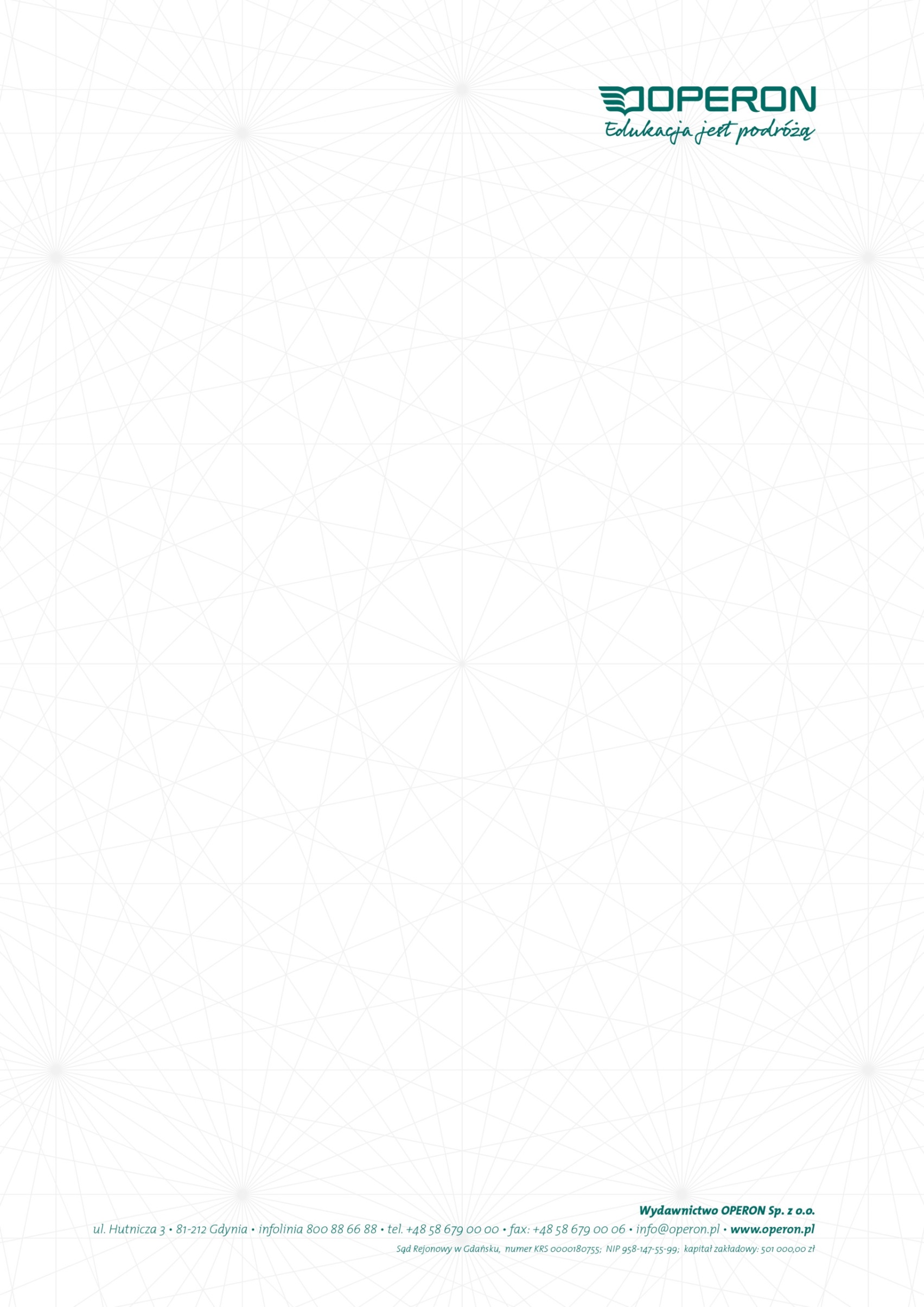 FIZYKAZAKRES ROZSZERZONYProgram nauczania dla szkół ponadpodstawowych (liceum i technikum)Autor: Ewa WołyniecGdynia 2019Spis treści1. Wstęp	32. Cele kształcenia i wychowania	33. Treści edukacyjne	54. Sposoby osiągania celów kształcenia i wychowania	655. Opis założonych osiągnięć ucznia	736. Propozycje kryteriów oceny i metod sprawdzania osiągnięć ucznia	1191. WstępProgram nauczania fizyki dla czteroletniego liceum ogólnokształcącego i pięcioletniego technikum w zakresie rozszerzonym zawiera treści zgodne z Podstawą programową kształcenia ogólnego dla czteroletniego liceum ogólnokształcącego i pięcioletniego technikum (Rozporządzenie Ministra Edukacji narodowej z dnia 30 stycznia 2018 r. w sprawie podstawy programowej kształcenia ogólnego dla liceów, techników oraz branżowej szkoły II stopnia). Podstawa programowa kładzie ogromny nacisk na związek nauczanych treści przedmiotów przyrodniczych z otaczającym światem i z życiem codziennym. Duże znaczenie ma kształtowanie umiejętności odnajdywania, zauważania i opisywania codziennie spotykanych zjawisk i wykorzystania tej umiejętności. Z tego powodu edukacja musi się opierać w dużej mierze na doświadczeniach praktycznych pozwalających na bezpośrednie powiązanie praw fizycznych z techniką, medycyną oraz innymi dziedzinami życia.Program jest przygotowany dla nauczycieli uczących fizyki w zakresie rozszerzonym. Został napisany z myślą o uczniach zainteresowanych zagadnieniami matematyczno-przyrodniczymi. Jednym z podstawowych założeń programu jest przygotowanie uczniów do kontynuowania nauki w tych dziedzinach. W zakresie rozszerzonym umiejętność ilościowego opisu zjawisk oraz wykonywania odpowiednich obliczeń jest równie ważna, jak ich analiza jakościowa. Wymaga to od nauczyciela odpowiedniego przygotowania merytorycznego. Podstawa programowa oparta jest na modelu spiralnym – uczniowie na kolejnych etapach edukacji powtarzają, systematyzują, pogłębiają oraz utrwalają wiedzę zdobytą wcześniej. W zgodzie z tym modelem program zakłada systematyczne powtarzanie i poszerzanie wiedzy oraz doskonalenie umiejętności.Rozkład treści nauczania zakłada 300 godzin zajęć dydaktycznych. Plan dydaktyczny zawarty w programie ma charakter propozycji. Może on ulęgać modyfikacji w zależności od potrzeb.2. Cele kształcenia i wychowaniaZgodnie z podstawą programową celem kształcenia ogólnego w liceum ogólnokształcącym i technikum jest:1. traktowanie uporządkowanej, systematycznej wiedzy jako podstawy kształtowania umiejętności;2. doskonalenie umiejętności myślowo-językowych, takich jak: czytanie ze zrozumieniem, pisanie twórcze, formułowanie pytań i problemów, posługiwanie się kryteriami, uzasadnianie, wyjaśnianie, klasyfikowanie, wnioskowanie, definiowanie, posługiwanie się przykładami itp.;3. rozwijanie osobistych zainteresowań ucznia i integrowanie wiedzy przedmiotowej z różnych dyscyplin;4. zdobywanie umiejętności formułowania samodzielnych i przemyślanych sądów, uzasadniania własnych i cudzych sądów w procesie dialogu we wspólnocie dociekającej;5. łączenie zdolności krytycznego i logicznego myślenia z umiejętnościami wyobrażeniowo-twórczymi;6. rozwijanie wrażliwości społecznej, moralnej i estetycznej;7. rozwijanie narzędzi myślowych umożliwiających uczniom obcowanie z kulturą i jej rozumienie;8. rozwijanie u uczniów szacunku dla wiedzy, wyrabianie pasji poznawania świata i zachęcanie do praktycznego zastosowania zdobytych wiadomości.Jedną z najważniejszych umiejętności zdobywanych przez ucznia w trakcie kształcenia ogólnego z przedmiotów ścisłych i przyrodniczych na poziomie rozszerzonym jest myślenie naukowe – umiejętność wykorzystania wiedzy o charakterze naukowym do identyfikowania i rozwiązywania problemów, a także formułowania wniosków opartych na obserwacjach empirycznych dotyczących przyrody i społeczeństwa. Inną bardzo ważną umiejętnością podkreślaną w podstawie programowej jest umiejętność odnajdywania i analizowania informacji. Dostępność informacji we współczesnym świecie stawia przed człowiekiem wykształconym w danej dziedzinie wyzwanie odpowiedniej analizy i selekcji treści, a także formułowania myśli w sposób merytorycznie poprawny. Kształcenie tych zdolności jest zadaniem szkoły.Zgodnie z wyżej założeniami, program ma pomagać w realizowaniu określonych celów edukacyjnych i wychowawczych. Cele edukacyjne:Uczeń:1. Jest świadomy praw rządzących mikro- i makroświatem. Zna te prawa.2. Potrafi wykorzystywać poznane prawa i pojęcia fizyczne do opisu zjawisk.3. Potrafi wykorzystywać poznane prawa fizyczne w życiu codziennym, technice oraz w czasie nauki innych dyscyplin naukowych.4. Jest świadomy wzajemnych związków dyscyplin przyrodniczych, w szczególności znaczenia matematyki w rozumieniu i odkrywaniu praw fizycznych.5. Umie obserwować i opisywać zjawiska życia codziennego pod kątem odkrywania praw przyrody.6. Potrafi rzetelnie przeprowadzić eksperyment naukowy i analizować pozyskane wyniki pod kątem ich przydatności i zgodności z przewidywaniami.7. Wysnuwa hipotezy na podstawie wyników eksperymentu naukowego.8. Jest świadomy moralnych i filozoficznych aspektów odkryć w fizyce i astronomii.9. Wykazuje krytyczną postawę w odbiorze informacji naukowej.10. Potrafi poprawnie posługiwać się terminologią naukową.11. Ma podstawy wiedzy pod dalsze kształcenie w dyscyplinach matematyczno-przyrodniczych. Cele wychowawcze:Uczeń:1. Przyjmuje postawę współuczestnictwa w odkrywaniu praw rządzących otaczającym nas światem.2. Jest przekonany o wartości fizyki dla rozwoju ludzkości oraz darzy szacunkiem jej twórców.3. Rozwija ciekawość naukową: jest zainteresowany światem i zjawiskami w nim zachodzącymi.4. Jest świadomy wartości pracy indywidualnej i zespołowej.Spis szczegółowych celów kształcenia i umiejętności, jakie uczeń nabędzie w trakcie nauki w szkole ponadpodstawowej, zawarty jest w rozdziale 5 niniejszego programu.3. Treści edukacyjne Program nauczania uwzględnia założenia podstawy programowej w zakresie rozszerzonym.Treści nauczania podzielono na cztery części, a te na działy tematyczne, w obrębie których wyodrębniono programowe będące jednocześnie tematami lekcji. Pokrywają się one z podrozdziałami podręcznika. Proponowany podział i tematy należy traktować jako wzorzec, który może podlegać modyfikacjom w zależności od potrzeb.W opracowaniu ujęto również propozycje działań dydaktycznych. Wykorzystanie ich zależy od nauczyciela oraz możliwości pracowni.3.1. Proponowany rozkład godzinPrzy podziale godzin przyjęto 300 godzin nauki w ciągu całego etapu edukacji, przy czym części I, II i IV obejmują po 60 godzin, natomiast część III – 120 godzin nauki. Rozkład godzin w każdym dziale uwzględnia czas na podsumowanie i sprawdzenie wiadomości. W części III i IV przewidziano również dodatkowe godziny na przygotowania do egzaminu dojrzałości.Rozkład godzin należy traktować jako propozycję, która powinna podlegać modyfikacjom w zależności od indywidualnych potrzeb grupy uczniów.3.2. Realizacja materiału3.2.1. Część I3.2.1.1. Wiadomości wstępne3.2.1.2. Kinematyka3.2.1.3. Dynamika 13.2.1.4. Dynamika 23.2.2. Część II3.2.2.1. Mechanika bryły sztywnej3.2.2.2. Grawitacja i elementy astronomii3.2.2.3. Drgania3.2.2.4. Termodynamika 13.2.2.5. Termodynamika 23.2.3. Część III3.2.3.1. Elektrostatyka3.2.3.2. Prąd elektryczny3.2.3.3. Magnetyzm3.2.3.4. Fale i optyka3.2.4. Część IV3.2.4.1. Fizyka atomowa3.2.4.2.  Elementy fizyki relatywistycznej3.2.4.3. Fizyka jądrowa4. Sposoby osiągania celów kształcenia i wychowania W nauczaniu przedmiotów przyrodniczych niezwykle ważne jest podejście konstruktywistyczne. To uczeń jest podmiotem zdobywającym wiedzę. Nie od dziś wiadomo, że wiedza zdobyta praktycznie, przez doświadczenie, a przede wszystkim samodzielnie, jest znacznie bardziej trwała i cenna niż ta zapamiętana z wykładu. Nauczanie na poziomie rozszerzonym to praca z uczniami zainteresowanymi fizyką. Nie oznacza to bynajmniej, że nauczyciel może wykładać materiał, nie dbając o zainteresowanie nim uczniów. Zainteresowanie ucznia należy przez cały czas nauki rozwijać. Z tego względu nauczanie fizyki w znacznej mierze powinno się odbywać z uwzględnieniem eksperymentów naukowych. Samodzielna obserwacja zjawisk i formułowanie wniosków z doświadczeń kształtują postawę współuczestnictwa w odkrywaniu praw rządzących światem oraz rozwijają ciekawość. Pamiętać jednak należy, że eksperymentem naukowym może być nie tylko wykonywanie doświadczeń, lecz także samodzielne rozwiązywanie zadań problemowych i formułowanie na ich podstawie hipotez dotyczących praw fizycznych – czyli eksperyment myślowy. Duże znaczenie ma świadomość roli, jaką we współczesnej fizyce odgrywa zarówno praca teoretyczna, jak i doświadczalna. Istnieją dwie podstawowe metody odkrywania praw naukowych: ● indukcja – uczniowie wykonują eksperyment i na jego podstawie formułują wnioski w postaci praw fizycznych, ● dedukcja – uczniowie stawiają hipotezę i sprawdzają ją eksperymentalnie.Rola nauczyciela polega na organizowaniu procesu uczenia się i kierowaniu nim. Nauczyciel powinien wspomagać i prowadzić uczniów, a także zbierać i podsumowywać wiedzę. Dlatego też, oprócz metod badawczych i ćwiczeniowych, istotną rolę w nauczaniu fizyki odgrywają wykład, dyskusja oraz praca z tekstem.W rozkładzie materiału przedstawiono propozycje działań dydaktycznych prowadzących do osiągnięcia celów programu. 4.1. Formy organizacyjne4.1.1. Doświadczenia Doświadczenia naukowe powinny być przeprowadzane w niewielkich grupach. Tylko wówczas wszyscy uczniowie mają możliwość brania czynnego udziału w wykonywaniu pomiarów i obserwowaniu zjawisk. Jest to istotne nie tylko ze względów dydaktycznych, lecz także ze względów bezpieczeństwa. Wielkość grup zależy od możliwości szkoły i pracowni, w której odbywają się zajęcia. Praca w grupie lub w parach jest również bardzo dobrą formą wstępnego opracowywania wyników przeprowadzonych doświadczeń. Uczniowie powinni mieć możliwość przedyskutowania otrzymanych wyników i sformułowania wniosków, na przykład korzystając z metody burzy mózgów. Szczegółowe opisanie wyników doświadczeń oraz wniosków z nich wyciągniętych powinno być indywidualnym zadaniem każdego ucznia. Jest to element wspomagający proces utrwalania nowo nabytej wiedzy.4.1.2. Wykład i pokazWykład jest formą pracy na forum całej klasy. Nie można za wszelką cenę go unikać. Nawet ta forma pracy może być ciekawa. Wykład może przyjąć formę pokazu – demonstracji zjawisk, po której nastąpi dyskusja lub wyjaśnienie. Może być również częścią prezentacji multimedialnej. Bardzo istotną rolę odgrywa wykład stanowiący podsumowanie pracy uczniów.4.1.3. Praca w grupach i praca indywidualna Praca w grupach doskonale się sprawdza podczas eksperymentów teoretycznych oraz przy wykonywaniu zadań polegających na zbieraniu informacji przez uczniów. Daje im to możliwość swobodnej wymiany wiadomości i opinii oraz zwiększa zaangażowanie i motywację do pracy.Istotną formą jest również praca indywidualna. Pozwala ona nauczycielowi rozpoznać możliwości i trudności każdego z uczniów. 4.2. Środki dydaktyczneWyposażenie szkoły stanowi ważny czynnik decydujący o możliwościach prawidłowego i bezpiecznego przeprowadzania zajęć doświadczalnych, jednak brak pracowni wyposażonej w zaawansowane sprzęty nie powinien stanowić powodu do rezygnacji z pracy w formie eksperymentu. Wymaga to jedynie od nauczyciela chęci przygotowania odpowiednich doświadczeń za pomocą środków, którymi dysponuje. Możliwość korzystania z tablic multimedialnych, komputera i rzutnika pozwoli nauczycielowi przedstawić symulacje zjawisk niedostępnych eksperymentalnie oraz zobrazować niektóre zjawiska i prawa fizyczne. Istotnym środkiem dydaktycznym jest podręcznik. Nauczyciel powinien mieć również możliwość wyposażenia każdego ucznia w kartę wybranych wzorów i stałych fizycznych, karty do zapisywania danych pomiarowych i sporządzania wykresów oraz karty z ćwiczeniami i zadaniami problemowymi.4.3. Indywidualizacja pracy z uczniami ze specjalnymi potrzebami edukacyjnymiUczniowie mają różne możliwości i potrzeby edukacyjne. W każdej klasie są osoby uzdolnione oraz osoby z trudnościami w nauce. Uczniowie uzdolnieni powinni zostać wyposażeni w dodatkowe źródła wiedzy i zadania oraz dostać możliwość organizowania i przeprowadzania eksperymentów samodzielnie. Należy ich również zachęcać do brania udziału w konkursach oraz do samodzielnego wypowiadania się (także w formie pisemnej i referatu ustnego) na szczególnie interesujące tematy naukowe. Doskonałym pomysłem jest zlecenie im przygotowania i przeprowadzenia fragmentu zajęć z całą klasą oraz zachęcanie do pomocy kolegom mającym problemy w nauce.Uczniowie z trudnościami w nauce wymagają objęcia szczególną opieką przez nauczyciela. Bardzo łatwo tracą oni bowiem zainteresowanie przedmiotem sprawiającym trudności. Dlatego ważne jest ich aktywizowanie i zachęcanie do samodzielnego działania pod czujnym okiem nauczyciela. Wzmacnianie motywacji można osiągnąć, zlecając wykonanie prostszych zadań i eksperymentów, samodzielnie lub w małych grupach. Nauczyciel powinien zauważać i odpowiednio doceniać zaangażowanie i wysiłek każdego ucznia.5. Opis założonych osiągnięć uczniaZałożone osiągnięcia ucznia stanowią szczegółowe założenia edukacyjne programu. Są to cele operacyjne skierowane do ucznia. Ich precyzyjne sformułowanie pomoże zmotywować uczniów do aktywnej pracy. Jednocześnie pozwoli im zorientować się w oczekiwaniach nauczyciela.Zgodnie z treściami nauczania przedstawionymi w rozdziale 3. zakłada się następujące osiągnięcia uczniów w trakcie realizacji poszczególnych tematów programu.5.1. Część I6. Propozycje kryteriów oceny i metod sprawdzania osiągnięć ucznia6.1. Cele ocenianiaOcenianie osiągnięć ucznia jest nieodłącznym elementem pracy dydaktycznej. Ma ono nie tylko stanowić informację dla nauczyciela o postępach uczniów, ich mocnych i słabych stronach oraz ewentualnych trudnościach, ale przede wszystkim powinno być motywacją dla samego ucznia. Odpowiednie podejście do oceniania powinno zachęcać uczniów do zdobywania wiedzy. Ustalenie precyzyjnych kryteriów oceniania oraz przedstawienie ich uczniom jest równie ważne, jak właściwe i jasne sformułowanie celów szczegółowych. Jednocześnie należy pamiętać, że aby ocena wspomagała rozwój ucznia, konieczne jest wskazanie popełnionych błędów i braków oraz sposobu ich poprawienia. Ocena zawsze powinna być poparta rzetelnym i kompletnym uzasadnieniem. Niedopuszczalna jest sytuacja, kiedy uczeń zostaje poinformowany o otrzymanym wyniku bez możliwości wglądu czy sprawdzenia, dlaczego zastał tak, a nie inaczej oceniony.6.2. Metody sprawdzania osiągnięć uczniaAby osiągnąć opisane wyżej cele, ocenianie postępów ucznia musi mieć charakter ciągły i bieżący. Oceny muszą być jawne dla ucznia oraz wyraźnie i przejrzyście uzasadnione.Proponowane metody sprawdzania osiągnięć uczniów to:● odpowiedź ustna,● krótkie sprawdziany i testy przeprowadzane na początku lekcji i kontrolujące opanowanie małych części materiału,● praca badawcza – wykonywanie doświadczeń oraz sporządzanie sprawozdań,● praca pisemna – przygotowany samodzielnie lub w grupie referat,● praca domowa – w formie zadań do rozwiązania lub projektowa,● ocena aktywności uczniów w czasie lekcji – zabieranie głosu w dyskusji, trafność wypowiedzi.Szczególnie ważne jest zwracanie uwagi na ostatnią z przedstawionych metod. Docenienie pracy i aktywności ucznia w trakcie lekcji i jego zaangażowania stanowi motywację do aktywnego zdobywania wiedzy. Oceniając aktywność ucznia, nauczyciel bierze pod uwagę nie tylko końcowy wynik w postaci zapamiętanych informacji, ale przede wszystkim włożony wysiłek i nastawienie do samej nauki.6.3. Kryteria ocenyOcenianie odbywa się na podstawie wewnątrzszkolnego systemu oceniania. Uczniowie powinni być świadomi wymagań konicznych do uzyskania poszczególnych ocen. Proponowane kryteria ocenyOcena dopuszczająca. Uczeń:● zna definicje podstawowych pojęć fizycznych i potrafi formułować podstawowe prawa fizyczne bez umiejętności ich wyjaśnienia,● podaje przykłady ilustrujące podstawowe pojęcia i prawa fizyczne,● potrzebuje pomocy przy wykorzystaniu praw i pojęć fizycznych w prostych zadaniach i do wyjaśniania zjawisk,● potrafi się posługiwać przyrządami pomiarowymi i notować wyniki pomiarów,● popełnia błędy, wykorzystując terminologię naukową.Ocena dostateczna. Uczeń:● zna wszystkie zawarte w programie nauczania pojęcia i prawa fizyczne,● wyjaśnia i opisuje podstawowe pojęcia i prawa fizyczne,zapisuje zależności między wielkościami fizycznymi, ● samodzielnie lub z pomocą nauczyciela wykorzystuje prawa i pojęcia fizyczne oraz zależności pomiędzy wielkościami fizycznymi w sytuacjach typowych,● potrafi się posługiwać przyrządami pomiarowymi i notować wyniki pomiarów z uwzględnieniem niepewności pomiarów bezpośrednich,● wykorzystuje terminologię naukową.Ocena dobra. Uczeń:● zna i potrafi wyjaśnić wszystkie zawarte w programie nauczania pojęcia i prawa fizyczne,● podaje przykłady ilustrujące pojęcia i prawa fizyczne,● samodzielnie wykorzystuje pojęcia i prawa fizyczne oraz zależności między wielkościami fizycznymi w sytuacjach typowych, ● wykorzystuje pojęcia i prawa fizyczne do wyjaśniania zjawisk, potrafi przewidywać ich bieg, wykazuje się umiejętnością kojarzenia faktów i logicznego wnioskowania,● poprawnie organizuje stanowisko pomiarowe zgodnie z instrukcjami nauczyciela,● potrafi się posługiwać przyrządami pomiarowymi, notuje wyniki pomiarów z uwzględnieniem niepewności pomiarów bezpośrednich, wykorzystuje pomiary do wyznaczania wielkości pośrednich,● formułuje własne opinie i wnioski,● samodzielnie korzysta z różnych źródeł informacji,● wykorzystuje terminologię naukową.Ocena bardzo dobra. Uczeń:● zna i potrafi wyjaśnić wszystkie zawarte w programie nauczania pojęcia i prawa fizyczne,● podaje uzasadnienie matematyczne niektórych zależności między wielkościami fizycznymi,● podaje przykłady ilustrujące pojęcia i prawa fizyczne,● samodzielnie wykorzystuje pojęcia i prawa fizyczne w sytuacjach problemowych, ● wykorzystuje pojęcia i prawa fizyczne oraz wiedzę z zakresu innych dziedzin przyrodniczych do wyjaśniania zjawisk, potrafi przewidywać ich bieg, wykazuje się umiejętnością kojarzenia faktów i logicznego wnioskowania,● poprawnie organizuje stanowisko pomiarowe zgodnie z instrukcjami nauczyciela, ● potrafi się posługiwać przyrządami pomiarowymi, notuje wyniki pomiarów z uwzględnieniem niepewności pomiarów bezpośrednich, wykorzystuje pomiary do wyznaczania wielkości pośrednich, oblicza niepewności pomiarów pośrednich,● formułuje i uzasadnia własne opinie i wnioski,● samodzielnie korzysta z różnych źródeł informacji,● wykorzystuje terminologię naukową,● dostrzega związki praw fizyki z innymi dziedzinami naukowymi.Ocena celująca. Uczeń spełnia wymagania na ocenę bardzo dobrą, a ponadto:● planuje i samodzielnie wykonuje doświadczenie fizyczne, opracowuje wyniki, wyciąga wnioski,● rozwiązuje zadania problemowe wykraczające poza wymagania dopełniające, ● podaje uzasadnienie matematyczne praw fizycznych, o ile nie wymaga ono stosowania wiedzy z zakresu matematyki wykraczającej poza podstawę programową,● szczególnie interesuje się fizyką lub astronomią albo określoną jej dziedziną,● bierze udział w konkursach.Uczeń niespełniający wymagań na ocenę dopuszczającą otrzymuje ocenę niedostateczną.DZIAŁLICZBA GODZINCZĘŚĆ IWiadomości wstępne11CZĘŚĆ IKinematyka16CZĘŚĆ IDynamika 115CZĘŚĆ IDynamika 218CZĘŚĆ IIMechanika bryły sztywnej10CZĘŚĆ IIGrawitacja i elementy astronomii13CZĘŚĆ IIDrgania11CZĘŚĆ IITermodynamika 114CZĘŚĆ IITermodynamika 212CZĘŚĆ IIIElektrostatyka21CZĘŚĆ IIIPrąd elektryczny28CZĘŚĆ IIIMagnetyzm25CZĘŚĆ IIIFale i optyka28CZĘŚĆ IIIDodatkowe zadania i testy maturalne18CZĘŚĆ IVFizyka atomowa18CZĘŚĆ IVElementy fizyki relatywistycznej8CZĘŚĆ IVFizyka jądrowa26CZĘŚĆ IVDodatkowe zadania i testy maturalne8ŁĄCZNA LICZBA GODZIN300HASŁO PROGRAMOWE – temat lekcji(odniesienie do podstawy programowej)TREŚCI NAUCZANIACELE OGÓLNEPROPONOWANE DZIAŁANIA DYDAKTYCZNEPodstawowe pojęcia i przedmiot badań fizyki(I.17–20)podstawowe pojęcia języka fizyki: ciało, substancja, wielkość fizyczna, zjawisko fizycznepodstawowe pojęcia filozofii nauki: definicja, teoria, hipoteza, prawo, zasada, model metoda naukowa Galileuszaprzypomnienie podstawowych pojęć naukowychpoznanie podstawowej metody naukowejrozwijanie umiejętności obserwowania i opisywania zjawisk oraz wielkości fizycznychwykładdyskusjaćwiczenia z tekstemWielkości fizyczne i ich jednostki(I.1–2)wielkości fizyczne podstawowe i pochodnejednostki podstawowe układu SIjednostki pochodnejednostki główne, wielo- i podwielokrotne; zapis wykładniczyprzypomnienie podstawowych pojęć opisujących wielkości fizycznepoznanie podstawowych jednostek fizycznych układu SI oraz jednostek pochodnychrozwijanie umiejętności poprawnego posługiwania się jednostkami fizycznymićwiczenie umiejętności poprawnego zapisywania wielkości fizycznychwykładpraca z tekstempraca z kartą wybranych wzorów i stałych fizycznychćwiczenia obliczenioweDziałania na wektorach(I.5)pojęcie wektora i skalarawartość, kierunek i zwrot wektoradodawanie i odejmowanie wektorów o tym samym kierunkudodawanie i odejmowanie wektorów o różnych kierunkach – metoda równoległoboku oraz metoda trójkątarozkładanie wektora na składoweiloczyn wektora przez liczbęprzypomnienie pojęć: wektor i skalarusystematyzowanie wiadomości o wektorach i ich cechachrozwijanie umiejętności wykonywania podstawowych działań na wektorachwykładćwiczenia graficzne – działania na wektorachćwiczenia obliczeniowePomiary fizyczne(I.3–4, I.–12, I.14, I.16)pojęcia: doświadczenie i pomiarprzyrządy pomiarowe i pojęcia z nimi związane: zakres, działka, rozdzielczośćpojęcia: dokładność pomiaru, niepewność pomiarowa, niepewność bezwzględna i niepewność względnapomiary bezpośrednie i pośrednieszacowanie wyniku pomiaru i obliczeńzaokrąglanie wyników pomiarów i obliczeńzasady bezpieczeństwa podczas wykonywania doświadczeńprzypomnienie pojęć: doświadczenie i pomiarćwiczenie umiejętności korzystania z przyrządów pomiarowychpoznanie pojęć: dokładność pomiaru i niepewność pomiarowarozwijanie umiejętności obliczania niepewności prostych pomiarowychpoznanie pojęć: niepewność bezwzględna i niepewność względnaćwiczenie umiejętności prawidłowego zapisu wyników pomiarówrozwijanie umiejętności zaokrąglania wyników pomiarów i obliczeńprzypomnienie zasad bezpieczeństwa podczas wykonywania doświadczeńdyskusjapraca z tekstempraca w grupach – ćwiczenia w odczytywaniu i zapisywaniu pomiarów z przyrządów pomiarowychpraca w grupach – szacowanie wyników i porównywanie szacunków z wynikiem obliczeniowymRachunek niepewności pomiarowych(I.3–4, I.10, I.11–16)źródła niepewności pomiarowychmetody wyznaczania niepewności pomiarowychpojęcie niepewności systematycznejniepewność pomiaru pośredniego (metoda najmniej korzystnego przypadku)zasady poprawnego wykonywania pomiarówrozwijanie umiejętności analizy danych pomiarowych oraz prawidłowego zapisywania wyników doświadczeńprzypomnienie zasad poprawnego wykonywania pomiarówuświadomienie znaczenia eksperymentu w fizycewykładćwiczenia obliczeniowedoświadczenie – zbieranie pomiarów bezpośrednich i obliczanie ich niepewności (pomiar długości)doświadczenie – zbieranie pomiarów pośrednich i obliczanie ich niepewności (pomiar objętości)zadania problemoweGraficzna analiza danych(I.6–9)wykres i jego elementywykresy ilustrujące zależności miedzy wielkościami fizycznymigraficzne przedstawianie wyników pomiarówproporcjonalność prostarozwijanie umiejętności rozpoznawania i odczytywania informacji zawartych w wykresach zależności fizycznychkształtowanie umiejętności prawidłowego przedstawiania zależności fizycznych i wyników pomiarów na wykresach ćwiczenie umiejętności rozpoznawania wielkości wprost proporcjonalnychrozwijanie umiejętności oceny parametrów proporcjonalności prostej na podstawie dostępnych danychćwiczenia w odczytywaniu informacji zawartych na wykresach praca w grupach – ćwiczenia w sporządzaniu wykresów ćwiczenia obliczeniowe – dopasowywanie prostej do danych podanych za pomocą wykresu i tabeli dyskusjapraca z tekstemHASŁO PROGRAMOWETREŚCI NAUCZANIACELE OGÓLNEDZIAŁANIA DYDAKTYCZNEPojęcie ruchu(II.1–3, I.2–4)pojęcie ruchuukład odniesienia, względność ruchupojęcia: tor, droga, przemieszczeniepodział ruchu ze względu na torpojęcia: szybkość oraz prędkość chwilowa i prędkość średniapodział ruchu ze względu na szybkośćpojęcie przyspieszeniaruch na płaszczyźnie i w przestrzeniprzypomnienie podstawowych pojęć kinematykiusystematyzowanie wiadomości o rodzajach ruchukształtowanie świadomości względności ruchurozwijanie umiejętności korzystania z pojęć i wielkości związanych z ruchemćwiczenie umiejętności obliczania parametrów ruchu w sytuacjach problemowychwykładćwiczenia graficzne – oznaczanie wektorów przemieszczenia i prędkościćwiczenia obliczeniowezadania problemowedyskusjaRuch prostoliniowy jednostajny(II.2–7, I.2–9)pojęcie ruchu prostoliniowego jednostajnegoprędkość i szybkość w ruchu prostoliniowym jednostajnymdroga w ruchu prostoliniowym jednostajnymwykresy zależności prędkości od czasu i drogi od czasu w ruchu prostoliniowym jednostajnymprzypomnienie pojęć związanych z ruchem prostoliniowym jednostajnymrozwijanie umiejętności opisywania ruchu prostoliniowego jednostajnegowykładdoświadczenie – badanie ruchu prostoliniowego jednostajnegoćwiczenia obliczeniowećwiczenia graficzne – sporządzanie wykresów, odczytywanie parametrów ruchu z wykresówzadania problemoweRuch względem różnych układów odniesienia(II.1–3, I.2–9)wybór układu odniesienia do opisu ruchu zmiana układów odniesienia w opisach ruchu prędkość wypadkowakształtowanie świadomości względności ruchurozwijanie umiejętności opisywania ruchu względem różnych układów odniesieniawykładdyskusjazadania problemoweRuch prostoliniowy jednostajnie przyspieszony(II.1 –7, I.2–15)pojęcie ruchu prostoliniowego jednostajnie przyspieszonego przyspieszenie w ruchu prostoliniowym jednostajnie przyspieszonymprędkość chwilowa i średnia w ruchu prostoliniowym jednostajnie przyspieszonymwykres zależności prędkości od czasu w ruchu prostoliniowym jednostajnie przyspieszonymdroga w ruchu prostoliniowym jednostajnie przyspieszonymwykres zależności drogi od czasu w ruchu prostoliniowym jednostajnie przyspieszonymwykres zależności przyspieszenia od czasu w ruchu prostoliniowym jednostajnie przyspieszonymprzypomnienie pojęć związanych z ruchem prostoliniowym jednostajnie przyspieszonymrozwijanie umiejętności opisywania ruchu prostoliniowego jednostajnie przyspieszonegowykładdoświadczenie – badanie ruchu prostoliniowego jednostajnie przyspieszonegoćwiczenia obliczeniowezadania problemowedyskusjaRuch prostoliniowy jednostajnie opóźniony(II.1 –7, I.2–9)pojęcie opóźnieniaszybkość w ruchu prostoliniowym jednostajnie opóźnionymwykres zależności prędkości od czasu w ruchu prostoliniowym jednostajnie opóźnionymdroga w ruchu prostoliniowym jednostajnie opóźnionymwykres zależności drogi od czasu w ruchu prostoliniowym jednostajnie opóźnionymwykres zależności opóźnienia od czasu w ruchu prostoliniowym jednostajnie opóźnionymruch niejednostajnie zmiennypoznanie zjawiska ruchu prostoliniowego jednostajnie opóźnionegorozwijanie umiejętności opisywania ruchu prostoliniowego jednostajnie opóźnionegowykładdyskusjaćwiczenia graficzne – sporządzanie i analizowanie wykresówdoświadczenie – badanie ruchu prostoliniowego jednostajnie opóźnionegozadania problemoweSpadek swobodny i rzut pionowy(II.1 –7, I.2–15)pojęcie spadku swobodnegoprzyspieszenie ziemskiespadek swobodny jako przykład ruchu prostoliniowego jednostajnie przyspieszonego z zerową szybkością początkowąprędkość końcowa i czas spadku swobodnegopojęcie rzutu pionowego w góręrzutu pionowy w górę jako przykład złożenia ruchu prostoliniowego jednostajnie opóźnionego oraz prostoliniowego jednostajnie przyspieszonegoprzyspieszenie w rzucie pionowym w górępojęcie rzutu pionowego w dółrzut pionowy w dół jako przykład ruchu prostoliniowego jednostajnie przyspieszonego z niezerową szybkością początkowąpoznanie pojęć spadku swobodnego i rzutu pionowego ćwiczenie umiejętności opisywania spadku swobodnego i rzutu pionowego w dół jako ruchu prostoliniowego jednostajnie przyspieszonegorozwijanie umiejętności opisywania rzutu pionowego w górę jako złożenia dwóch ruchów prostoliniowych jednostajnie opóźnionego i przyspieszonegowykładdoświadczenie – badanie spadku swobodnego (wyznaczanie czasu spadku swobodnego ciał o różnych masach)dyskusjazadania problemoweRzut poziomy jako przykład ruchu złożonego(II.1 –7, I.2–15)pojęcie ruchu złożonegoprzedstawienie graficzne ruchu złożonegopojęcie rzutu poziomegorzut poziomy jako złożenie ruchu jednostajnego w kierunku poziomym oraz ruchu jednostajnie przyspieszonego w kierunku pionowymprędkość w rzucie poziomymzależność położenia od czasu w rzucie poziomymtor ruchu w rzucie poziomymzasięg i czas ruchu w rzucie poziomympoznanie pojęcia ruchu złożonegorozwijanie umiejętności matematycznego i graficznego opisu ruchu złożonegopoznanie pojęcia rzutu poziomegoćwiczenie umiejętności opisywania rzutu poziomego jako złożenia dwóch ruchów prostoliniowych: jednostajnego i jednostajnie przyspieszonegowykładpraca w grupach –ćwiczenia obliczeniowe (wyznaczanie równania toru w rzucie poziomym)ćwiczenia graficznedoświadczenie – badanie czasu ruchu w rzucie poziomym i spadku swobodnymdyskusjazadania problemoweRuch jednostajny po okręgu(II.8–9, I.2–4)ruch po okręgu jako przykład ruchu krzywoliniowego oraz ruchu okresowegoruch jednostajny po okręgupojęcia związane z ruchem jednostajnym po okręgu: częstotliwość, okres, promień wodzący i droga w ruchu jednostajnym po okręgukąt skierowanyłukowa miara kąta, radianprędkość i szybkość kątowa w ruchu jednostajnym po okręguzależność pomiędzy wartościami kątowymi a wartościami liniowymi w ruchu jednostajnym po okręguprzyspieszenie dośrodkowerozwijanie umiejętności opisywania ruchu po okręgu jako przykładu ruchu krzywoliniowego oraz ruchu okresowegopoznanie pojęcia ruchu jednostajnego po okręgupoznanie wielkości fizycznych służących do opisu ruchu jednostajnego po okręgućwiczenie umiejętności opisywania ruchu jednostajnego po okręgu i obliczania jego parametrówwykładpraca z tekstempokaz – prezentacja kierunku wektora prędkości w ruchu jednostajnym po okręgu dyskusjaćwiczenia obliczeniowezadania problemoweRuch niejednostajny po okręgu(II.9, II.11, I.2–4)ruch jednostajnie zmienny po okręguprzyspieszenie kątowe w ruchu niejednostajnym po okręguprzyspieszenie liniowe styczne w niejednostajnym ruchu po okręguzależność pomiędzy wartościami kątowymi a wartościami liniowymi w ruchu niejednostajnym po okręgupoznanie pojęcia ruchu niejednostajnego po okręgupoznanie wielkości fizycznych służących do opisu ruchu niejednostajnego po okręgurozwijanie umiejętności opisywania ruchu niejednostajnego po okręgu i obliczania jego parametrówwykładpraca z tekstemdyskusjaćwiczenie obliczeniowezadania problemoweHASŁO PROGRAMOWETREŚCI NAUCZANIACELE OGÓLNEDZIAŁANIA DYDAKTYCZNEPojęcie siły(II.12, I.2–5 )oddziaływania, skutki oddziaływańpojęcie siłysiła jako wielkość wektorowa, składanie sił, siła wypadkowarównowaga siłrozkładanie siłprzypomnienie podstawowych pojęć i wielkości fizycznych w dynamicerozwijanie umiejętności posługiwania się wektorem siłyrozwijanie umiejętności wyznaczania siły wypadkowejzrozumienie zjawiska równowagi siłrozwijanie umiejętności rozkładania sił na składowe w zadanych kierunkachwykładdyskusjaćwiczenia obliczeniowećwiczenia graficzne – oznaczanie wektorów sił, wyznaczanie siły wypadkowejćwiczenia graficzne – rozkładanie siłzadania problemoweBezwładność. Pierwsza zasada dynamiki(II.13, I.2–4)pojęcie bezwładności, masa jako miara bezwładnościzasada bezwładności Galileuszapierwsza zasada dynamikipoznanie pojęcia bezwładnościzrozumienie znaczenia bezwładności oraz masy jako miary bezwładnościpoznanie i zrozumienie pierwszej zasady dynamikirozwijanie umiejętności stosowania pierwszej zasady dynamiki w sytuacjach problemowychdoświadczenie – badanie zjawiska bezwładnościdyskusjapraca z tekstemćwiczenia obliczeniowezadania problemoweDruga zasada dynamiki(II.13, I.2–4, I.10–15)druga zasada dynamiki definicja jednostki siłypoznanie i zrozumienie drugiej zasady dynamikirozwijanie umiejętności stosowania drugiej zasady dynamiki w sytuacjach problemowychpoznanie definicji 1 Nwykładdoświadczenie – badanie zależności pomiędzy silą, masą i przyspieszeniemdyskusjazadania problemowePęd i popęd(II.14, III.1, I.2–4)pojęcie pęduśrodek masycałkowity pęd układu ciałogólna postać drugiej zasady dynamikipopęd siłypoznanie pojęć: pęd, środek masy, popęd siłyrozwijanie umiejętności wyznaczania środka masyćwiczenie umiejętności wykorzystania różnych sformułowań drugiej zasady dynamiki w sytuacjach problemowychwykładpraca z tekstempraca w grupach – wyznaczanie położenia środka masydyskusjazadania problemowe Zasada zachowania pędu(II.14–15, I.2–4, I.10–15)siła wewnętrzna i siła zewnętrznazasada zachowania pędu wnioski płynące z zasady zachowania pędupoznanie pojęć: siła wewnętrzna i siła zewnętrznapoznanie i zrozumienie zasady zachowania pędurozwijanie umiejętności stosowania zasady zachowania pędu w sytuacjach problemowychwykładdoświadczenie – badanie zasady zachowania pędudyskusjaćwiczenia obliczenioweTrzecia zasada dynamiki(II.13, I.2–4, I.10–15)trzecia zasada dynamikiwnioski płynące z trzeciej zasady dynamikipoznanie i zrozumienie trzeciej zasady dynamikikształtowanie umiejętności dostrzegania działania praw fizyki w życiu codziennymrozwijanie umiejętności zastosowania zasad dynamiki w sytuacjach problemowychwykładdyskusjapraca z tekstemdoświadczenie – badanie zjawiska akcji i reakcjizadania problemoweInercjalne i nieinercjalne układy odniesienia. Siła bezwładności(II.18–19, II.26.a I.2–4, I.10–15)uogólniona postać pierwszej zasady dynamikizasada względności Galileuszapojęcie układów inercjalnych i nieinercjalnychsiły w inercjalnych i nieinercjalnych układach odniesienia, siła bezwładnościsiły rzeczywiste i pozornekształtowanie świadomości znaczenia układu odniesienia rozwijanie umiejętności rozpoznawania i opisywania nieinercjalnych układów odniesieniakształtowanie świadomości znaczenia siły bezwładności rozwijanie umiejętności uwzględniania siły bezwładności w zadaniach problemowychpraca z tekstemdyskusjadoświadczenie – badanie siły bezwładności, badanie działania sił w układach nieinercjalnychzadania problemoweSiły w ruchu po okręgu(II.10, II.18, II.26.c, I.2–4, I.10–15)pojęcie siły dośrodkowejzjawisko siły bezwładności odśrodkowejpoznanie siły dośrodkowej i siły bezwładności odśrodkowejrozwijanie umiejętności oznaczania i obliczania wartości sił w ruchu po okręguwykładdoświadczenie – badanie kierunku i zwrotu siły dośrodkowej w ruchu po okręgupraca w grupach –graficzne przedstawianie sił w ruchu po okręgućwiczenia obliczenioweSiły oporu. Tarcie(II.17, II.26.d, I.2–4, I.10–15)pojęcia: siły oporu, opór ośrodka i lepkośćczynniki mające wpływ na wartość siły oporuzjawisko tarciasiła naciskutarcie statyczne i kinetycznetarcie poślizgowe i tarcie tocznewielkości mające wpływ na wartość siły tarciawspółczynnik tarcia statycznego i kinetycznegorola siły tarciakształtowanie świadomości znaczenia sił oporupoznanie pojęć: opór ośrodka i lepkośćpoznanie zjawiska tarcia poznanie rodzajów sił tarciarozwijanie umiejętności uwzględniania sił tarcia w opisie ruchukształtowanie umiejętności dostrzegania działania i znaczenia praw fizyki w życiu codziennymwykładdoświadczenie – badanie siły tarcia statycznego i kinetycznegodoświadczenie – badanie zależności między siłą tarcia a siłą nacisku i rodzajem powierzchnidyskusjaćwiczenia obliczeniowepraca z tekstemPraca (II.20, II.22, I.2–4)pojęcie pracyjednostka pracyiloczyn skalarny wektorówwykres zależności siły od przesunięciapoznanie pojęcia pracy i jej jednostkipoznanie pojęcia iloczynu skalarnego wektorówkształtowanie świadomości zależności wartości pracy od kąta między wektorami siły i przesunięciarozwijanie umiejętności posługiwania się pojęciem pracy w sytuacjach problemowychwykładpraca w grupach – obliczanie wartości wykonanej pracy na podstawie pomiaru siły i przemieszczeniaćwiczenia obliczeniowepraca z tekstemzadania problemoweMoc i sprawność(II.20–22, I.2–4)pojęcie mocyjednostka mocywykres zależności mocy od czasusprawnośćpoznanie pojęcia mocy i jej jednostkirozwijanie umiejętności obliczania mocy w sytuacjach problemowychrozwijanie umiejętności obliczania pracy na podstawie wykresu zależności mocy od czasupoznanie pojęcia sprawnościrozwijanie umiejętności obliczania sprawności urządzeńwykładzadania problemowedyskusjaEnergia kinetyczna(II.20, I.2–4)pojęcie energiipojęcie energii kinetycznejzależność między energią kinetyczną i wykonaną pracąprzypomnienie pojęcia energiipoznanie pojęcia energii kinetycznej i jej związku z wykonaną pracąrozwijanie umiejętności posługiwania się pojęciem energii kinetycznej w sytuacjach problemowychwykładdyskusjaćwiczenia obliczeniowezadania problemoweEnergia potencjalna(II.20, I.2–4)pojęcie energii potencjalnejenergia potencjalna w polu grawitacyjnymenergia potencjalna sprężystościPrawo Hooke’apoznanie pojęcia energii potencjalnej poznanie pojęć: energia potencjalna grawitacji i energia potencjalna sprężystościpoznanie i zrozumienie prawa Hooke’arozwijanie umiejętności posługiwania się pojęciem energii potencjalnejwykładpraca w parach – obliczanie wartości energii potencjalnej przedmiotów względem wybranego poziomu odniesieniadyskusjaćwiczenia obliczenioweZasada zachowania energii(II.20, I.2–4)pojęcie całkowitej energii mechanicznejzasada zachowania energii mechanicznejkształtowanie rozumienie pojęcia całkowitej energii mechanicznej układupoznanie i zrozumienie zasady zachowania energiikształtowanie świadomości powszechności zasady zachowania energiirozwijanie umiejętności stosowania zasady zachowania energii w sytuacjach problemowychpraca w grupach – doświadczalne sprawdzanie obowiązywania zasady zachowania energii w sytuacjach typowychdyskusjazadania problemoweZagadnienie równi(II.23, I.2–5, I.10–15)pojęcie równi pochyłejsiły działające na ciało na równi pochyłejtarcie na równi pochyłejpoznanie pojęcia równi pochyłejrozwijanie umiejętności oznaczania sił działających na ciało na równi pochyłejkształtowanie świadomości znaczenia współczynnika tarcia na równi pochyłejwykładpraca z tekstemćwiczenie graficzne – oznaczanie sił działających na ciało na równi pochyłejdoświadczenie – badanie współczynnika tarcia na równi pochyłejdyskusjazadania problemowepraca indywidualna – sprawozdanie z wykonanego doświadczeniaZderzenia sprężyste i niesprężyste(II.16, II.26.b, I.2–4, I.10–15)zderzenie centralne i niecentralnezderzenie sprężyste i niesprężystezderzenie doskonale niesprężystepoznanie różnych rodzajów zderzeńrozwijanie umiejętności opisywania zderzeń sprężystych i niesprężystychćwiczenie umiejętności opisywania parametrów ruchu podczas zderzeńwykładdyskusjaćwiczenia obliczeniowećwiczenia graficzne – przedstawianie wektorów prędkości podczas zderzeńzadania problemowedoświadczenie – badanie zderzeń na torze powietrznymElementy hydrostatyki(II.24, I.2–4, I.10–15)pojęcie ciśnienia hydrostatycznegoparadoks hydrostatycznyprawo Pascalaprawo naczyń połączonychprzypomnienie pojęcia ciśnienia hydrostatycznegopoznanie i zrozumienie zjawiska paradoksu hydrostatycznegokształtowanie rozumienia znaczenia prawa Pascalapoznanie i zrozumienie prawa naczyń połączonychkształtowanie umiejętności wykorzystania praw hydrostatyki w sytuacjach problemowychwykładpraca z tekstemdoświadczenie – badanie prawa Pascalapokaz – naczynia połączonedyskusjazadania problemowePrawo Archimedesa(II.25, I.2–4, I.10–15)pojęcie siły wyporuprawo Archimedesawarunki pływalnościprzypomnienie pojęcia siły wyporuzrozumienie prawa Archimedesarozwijanie umiejętności opisywania warunków pływalnościćwiczenie umiejętności wykorzystania prawa Archimedesa w sytuacjach problemowychwykładćwiczenia obliczeniowedoświadczenie – badanie pływalności ciałdoświadczenie – pomiar gęstości ciała metodą hydrostatycznądyskusjazadania problemowepraca indywidualna – sprawozdanie z wykonanego doświadczeniaHASŁO PROGRAMOWE TREŚCI NAUCZANIACELE OGÓLNEPROPONOWANE DZIAŁANIA DYDAKTYCZNEKinematyka bryły sztywnej(III.1–2, I.2–4, I.10–15)bryła sztywnaruch postępowy bryły sztywnejśrodek masy bryły sztywnejśrodek ciężkości bryły sztywnejpoznanie pojęcia bryły sztywnejuświadomienie różnicy pomiędzy pojęciami bryła sztywna i punkt materialnypoznanie i zrozumienie znaczenia pojęcia środka masyrozwijanie umiejętności opisywania ruchu postępowego bryły sztywnejwykładdoświadczenie – wyznaczanie środka masy płaskiej deseczkićwiczenia obliczenioweEnergia kinetyczna w ruchu obrotowym. Moment bezwładności(III.2, III.4–5, I.2–4)moment bezwładności bryły sztywnejenergia kinetyczna ruchu obrotowegomomenty bezwładności wybranych brył jednorodnychtwierdzenie Steinerapoznanie pojęć: moment bezwładności i energia kinetyczna ruchu obrotowegorozwijanie umiejętności stosowania pojęć momentu bezwładności oraz energii kinetycznej ruchu obrotowego w sytuacjach problemowychwykładćwiczenia obliczeniowepraca z tekstemzadania problemoweZasady dynamiki dla ruchu obrotowego(III.2–4, I.2–4, I.10–15)ruch obrotowy bryły sztywnejprędkość kątowa i przyspieszenie kątowe w ruchu obrotowym bryły sztywnejruch obrotowy jednostajny, jednostajnie przyspieszony i jednostajnie opóźnionymoment siły w ruchu obrotowym bryły sztywnejpierwsza zasada dynamiki dla ruchu obrotowegodruga zasada dynamiki dla ruchu obrotowegopoznanie zjawiska ruchu obrotowego bryły sztywnej i wielkości go opisującychrozwijanie umiejętności opisywania ruchu obrotowego bryły sztywnejpoznanie pojęcia momentu siłypoznanie i zrozumienie pierwszej zasady dynamiki dla ruchu obrotowegorozwijanie umiejętności stosowania pojęcia momentu siły i pierwszej zasady dynamiki dla ruchu obrotowego w sytuacjach problemowychpoznanie i zrozumienie drugiej zasady dynamiki dla ruchu obrotowegorozwijanie umiejętności stosowania drugiej zasady dynamiki dla ruchu obrotowego w sytuacjach problemowychwykładdyskusjadoświadczenie – badanie ruchu obrotowego bryły sztywnejćwiczenia graficznećwiczenia obliczeniowezadania problemoweMoment pędu. Zasada zachowania momentu pędu(III.6–7, III.8.a I.2–4, I.10–15)moment pędu punktu materialnegomoment pędu bryły sztywnejzależność miedzy mementem pędu i momentem siłyzasada zachowania momentu pędupoznanie pojęcia momentu pędupoznanie i zrozumienie zasady zachowania momentu pędurozwijanie umiejętności stosowania pojęcia momentu pędu i zasady zachowania momentu pędu w sytuacjach problemowychwykładćwiczenia obliczeniowedyskusjadoświadczenie – badanie zasady zachowania momentu pęduzadania problemoweZłożenie ruchu postępowego i obrotowego(III.4–5, I.2–5)toczenie bez poślizgu jako złożenie ruchu postępowego i ruchu obrotowego wokół osi symetrii bryłyprędkość liniowa punktów bryły sztywnej podczas toczeniatoczenie bez poślizgu jako ruch obrotowy wokół osi obrotu przechodzącej przez punkt styczności bryły i podłożarozwijanie umiejętności opisywania ruchu bryły sztywnej jako złożenie ruchu postępowego i ruchu obrotowego wykładćwiczenia graficzne – oznaczanie wektorów prędkości liniowejzadania problemoweStatyka bryły sztywnej(III.3–4, I.2–4)statyka – dział fizyki zajmujący się badaniem warunków równowagi bryły sztywnejpierwszy warunek równowagi bryły sztywnejpara siłdrugi warunek równowagi bryły sztywnejpoznanie i zrozumienie warunków równowagi bryły sztywnejrozwijanie umiejętności stosowania warunków równowagi bryły sztywnej w sytuacjach problemowychwykładdyskusjazadania problemoweBadanie ruchu obrotowego bryły sztywnej(III.8.b, I.2–4, I.10–15)badanie momentu bezwładności bryły sztywnejwyznaczanie parametrów ruchu obrotowego bryły sztywnejrozwijanie umiejętności wyznaczania momentu bezwładności bryły sztywnejrozwijanie umiejętności obliczania parametrów ruchu bryły sztywnej i wykorzystania twierdzenia Steinera w sytuacjach problemowychrozwijanie umiejętności przeprowadzenia obserwacji i pomiarówrozwijanie umiejętności opisu wyniku pomiarów oraz formułowania wnioskówdoświadczenie – badanie ruchu obrotowego bryły sztywnejdoświadczenie – wyznaczanie momentu bezwładności bryły sztywnejpraca w grupie – opracowanie wyników pomiarówpraca indywidualna – sporządzenie sprawozdania z doświadczeńHASŁO PROGRAMOWE TREŚCI NAUCZANIACELE OGÓLNEPROPONOWANE DZIAŁANIA DYDAKTYCZNERozwój poglądów na budowę Układu Słonecznego(IV.3, VI.9, I.17)teoria geocentrycznateoria heliocentryczna Mikołaja Kopernikabadania Galileusza i Keplerapoznanie i zrozumienie historycznych teorii na temat budowy Układu Słonecznegowykładpraca z tekstempokaz – historyczne teorie na temat budowy Układu SłonecznegoPrawo powszechnego ciążenia(IV.1–2, I.2–4)prawo powszechnego ciążeniapojęcie siły grawitacjipojęcie przyspieszenia grawitacyjnegosiła ciężkości jako wypadkowa siły grawitacji i siły odśrodkowej bezwładnościprzyspieszenie ziemskie a przyspieszenie grawitacyjnepoznanie i zrozumienie prawa powszechnego ciążeniapoznanie pojęcia siły grawitacjikształtowanie świadomości powszechności występowania siły grawitacjirozwijanie umiejętności formułowania i wykorzystania w sytuacjach problemowych prawa powszechnego ciążeniakształtowanie świadomości różnicy miedzy siłą grawitacji a silą ciężkościwykładdyskusjapraca w grupach –wyznaczanie ciężaru przedmiotów w ziemskim polu grawitacyjnymzadania problemoweCentralne pole grawitacyjne(IV.2, IV.7, I.2–4)pojęcie pola grawitacyjnegolinie sil polapole centralne i jednorodnenatężenie pola grawitacyjnegozasada superpozycji pólpraca w polu grawitacyjnymenergia potencjalna w polu grawitacyjnym pole zachowawczepotencjał pola grawitacyjnegopoznanie pojęcia pola sił, w szczególności pola grawitacyjnegopoznanie pojęcia natężenia pola grawitacyjnegorozwijanie umiejętności posługiwania się polem grawitacyjnym i natężeniem pola w sytuacjach problemowychćwiczenie umiejętności posługiwania się pojęciem energii potencjalnej w centralnym polu grawitacyjnym oraz potencjału pola w sytuacjach problemowychwykładdyskusjaćwiczenia graficzne – kreślenie linii pola jednorodnego i centralnego ćwiczenie obliczeniowezadania problemoweGrawitacja a ruch ciał niebieskich(IV.3–7, I.2–4)prawa Keplerazjawisko ruchu po orbicie w polu grawitacyjnympojęcie prędkości orbitalnejpojęcie pierwszej i drugiej prędkości kosmicznejsatelita i satelita geostacjonarny kształtowanie świadomości tożsamości pomiędzy siłą grawitacji i siłą dośrodkową podczas ruchu ciał niebieskich po orbitachpoznanie i zrozumienie praw Keplerarozwijanie umiejętności wyznaczania parametrów ruchu ciał po orbitach pod wpływem siły grawitacjipoznanie i zrozumienie znaczenia pierwszej i drugiej prędkości kosmicznejpoznanie pojęć: satelita i satelita geostacjonarnyrozwijanie umiejętności wykorzystania praw Keplera oraz zasady zachowania energii w polu grawitacyjnym w sytuacjach problemowychwykładdyskusjaćwiczenia obliczeniowezadania problemowećwiczenia graficzne – opisywanie orbit planet i księżycówPrzeciążenie i nieważkość(IV.8, I.2–4, I.10–11)stan przeciążenia i niedociążeniastan nieważkościrozwijanie umiejętności oznaczania sił działających na ciało zgodnie z pierwszą zasadą dynamikićwiczenie umiejętności oznaczania sił działających na ciało w układzie odniesienia poruszającym się ze stałym przyspieszeniempoznanie i zrozumienie zjawisk przeciążenia, niedociążenia i nieważkościrozwijanie umiejętności wykorzystania zjawisk przeciążenia, niedociążenia i nieważkości w sytuacjach problemowychwykładpraca z tekstemdoświadczenie – badanie stanu nieważkościdyskusja zadania problemoweMetody pomiaru odległości w kosmosie(IV.9, I.2–4)jednostki odległości używane w astronomii: jednostka astronomiczna, rok świetlny, parsekpomiary odległości Ziemi do Księżyca i Słońcametody laserowe i radarowemetoda paralaksy geo- i heliocentrycznejcefeidyrozwijanie umiejętności posługiwania się jednostkami długości używanymi w astronomii: jednostka astronomiczna, rok świetlny, parsekpoznanie i zrozumienie metod pomiaru odległości w Układzie Słonecznympoznanie i zrozumienie metod paralaksy geo- i heliocentrycznejpoznanie i zrozumienie metody wykorzystania cefeid do pomiaru bardzo odległych obiektów we Wszechświeciewykładpokaz – metoda paralaksyćwiczenia obliczeniowezadania problemoweUkład Słoneczny(IV.9, I.18)bodowa Układu Słonecznegoplanety Układu Słonecznegoobiekty Układu Słonecznegokształtowanie świadomości wielkości obiektów i odległości w astronomiipoznanie budowy Układu Słonecznegopraca z tekstempokaz – prezentacja planet Układu Słonecznegopokaz – przedstawienie rzędów wielkości i odległości obiektów makro- i mikroświatawykładdyskusjaprojekt – referat lub prezentacja na temat wybranej planety Układu SłonecznegoŚwiat galaktyk(IV.9–10, I.18)pojęcie galaktykiDroga MlecznaUkład Słoneczny w Drodze Mlecznejgalaktyki we Wszechświeciepoznanie pojęcia galaktykipoznanie rodzajów galaktykpoznanie budowy Drogi Mlecznej oraz zrozumienie położenia Układu Słonecznego w Galaktycepraca z tekstemwykładdyskusjapraca w grupach – zbieranie informacji na temat kształtowania współczesnych poglądów na budowę Wszechświata Ewolucja Wszechświata(IV.10)zadania kosmologiifilozoficzne podstawy kosmologiiprawo Hubble’apromieniowanie reliktoweteoria Wielkiego Wybuchukształtowanie świadomości zadań kosmologiipoznanie prawa Hubble’akształtowanie świadomości znaczenia prawa Hubble’a i wartości stałej Hubble’apoznanie pojęcia promieniowania reliktowego oraz jego znaczenia dla teorii na temat budowy wszechświatarozwijanie umiejętności opisywania modelu Wielkiego Wybuchukształtowanie świadomości wniosków płynących ze zjawiska rozszerzania się Wszechświatawykładpokaz – model rozszerzającego się Wszechświata i ucieczki galaktykdyskusjaHASŁO PROGRAMOWETREŚCI NAUCZANIACELE OGÓLNEDZIAŁANIA DYDAKTYCZNESprężystość ciał(V.1, I.2–5)zjawisko sprężystościzależność siły sprężystości od wydłużeniawspółczynnik sprężystościpoznanie pojęcia siły sprężystościpoznanie i zrozumienie zależności pomiędzy wartością siły sprężystości i wydłużeniemzrozumienie znaczenia współczynnika sprężystościrozwijanie umiejętności opisywania siły sprężystości wykładpraca z tekstemdyskusjaćwiczenia obliczeniowećwiczenia graficzne – oznaczanie wektora siły sprężystości i wydłużeniaRuch harmoniczny(V.2–3, I.2–5)pojęcie ruchu drgającego pojęcia związane z ruchem drgającym: położenie równowagi, wychylenie, amplituda drgań, okres drgań, częstotliwość, faza początkowa, częstość kołowa, pojęcie ruchu harmonicznegoetapy ruchu harmonicznegooscylator harmonicznypoznanie pojęcia ruchu drgającego i ruchu harmonicznego oraz wielkości go opisującychrozwijanie umiejętności opisywania ruchu harmonicznegowykładpraca z tekstemdoświadczenie – badanie ruchu harmonicznegodyskusjaćwiczenia obliczeniowećwiczenia graficzne – oznaczanie wektorów siłAnaliza matematyczna ruchu harmonicznego(V.2–4, I.2–4, I.20)zależność wychylenia od czasu w ruchu harmonicznym – równanie ruchu harmonicznegozależność szybkości od czasu w ruchu harmonicznymzależność przyspieszenia od czasu w ruchu harmonicznymsiła w ruchu harmonicznym – siła sprężystościokres drgań oscylatora harmonicznegorozwijanie umiejętności przedstawiania wychylenia, prędkości, przyspieszenia i siły w ruchu harmonicznym za pomocą zależności matematycznych i wykresówwykładćwiczenia obliczeniowećwiczenia graficzne – sporządzanie wykresówzadania problemowePrzemiany energii w ruchu harmonicznym(V.6, I.2–4)całkowita energia mechaniczna w ruchu drgającymenergia kinetyczna i potencjalna sprężystości w ruchu drgającymrozwijanie umiejętności stosowania pojęcia energii potencjalnej sprężystościrozwijanie umiejętności opisu zmian energii mechanicznej w ruchu drgającymćwiczenie umiejętności wykorzystania opisu przemian energii w ruchu drgającym w zadaniach problemowychwykładpraca z tekstemćwiczenia obliczeniowezadania problemowePomiar współczynnika sprężystości sprężyny(V.5, V.8.c, I.2–5, I.10–15)wyznaczanie współczynnika sprężystości sprężynyempiryczne poznanie zależności fizycznych występujących w ruchu ciężarka na sprężynie kształtowanie świadomości znaczenia współczynnika sprężystościrozwijanie umiejętności przeprowadzenia obserwacji i pomiarówćwiczenie umiejętności opisu wyniku pomiarów oraz formułowania wnioskówdoświadczenie – wyznaczanie współczynnika sprężystości sprężynydyskusjapraca z tekstempraca w grupie – opracowanie wyników pomiarówpraca indywidualna – sporządzenie sprawozdania z wykonanego doświadczeniaWahadło matematyczne(V.5, V.8a–b, I.2–5, I.10–15)model wahadła matematycznegoruch wahadła matematycznego dla małych wychyleń jako ruch harmonicznyokres drgań wahadła matematycznego – izochronizmpoznanie pojęć: wahadło matematyczne i wahadło fizycznerozwijanie umiejętności opisu ruchu wahadła matematycznegorozwijanie umiejętności przeprowadzenia obserwacji i pomiarówćwiczenie umiejętności opisu wyniku pomiarów oraz formułowania wnioskówwykładpraca z tekstemdyskusjaćwiczenia graficzne ćwiczenia obliczeniowezadania problemowedoświadczenie – badanie ruchu wahadła matematycznegopraca w grupie – opracowanie wyników pomiarówpraca indywidualna – sporządzenie sprawozdania z wykonanego doświadczeniaPomiar przyspieszenia ziemskiego za pomocą wahadła matematycznego(V.5, V.8.e, I.2–5, I.10–15)wyznaczanie przyspieszenia ziemskiego za pomocą wahadła matematycznegoempiryczne poznanie zależności fizycznych występujących w ruchu wahadła matematycznegorozwijanie umiejętności przeprowadzenia obserwacji i pomiarówćwiczenie umiejętności opisu wyniku pomiarów oraz formułowania wnioskówpraca z tekstemdoświadczenie – wyznaczanie przyspieszenia ziemskiego za pomocą wahadła matematycznegodyskusjapraca w grupie – opracowanie wyników pomiarówpraca indywidualna – sporządzenie sprawozdania z wykonanego doświadczeniaDrgania tłumione i wymuszone. Rezonans(V.7, V.8d, I.2–5, I.10–11)drgania tłumionedrgania wymuszonepojęcie okresu drgań własnychamplituda drgań wymuszonychzjawisko rezonansu mechanicznegopoznanie zjawiska drgań tłumionychkształtowanie świadomości znaczenia pojęcia okresu drgań własnychpoznanie zjawisk drgań wymuszonych i rezonansu mechanicznegokształtowanie świadomości znaczenia zjawiska rezonansu mechanicznegorozwijanie umiejętności opisu zjawiska rezonansu mechanicznego w sytuacjach typowychwykładdoświadczenie – badanie drgań wymuszonych oraz rezonansu mechanicznegodyskusjaprojekt – prezentacja na temat znaczenia rezonansu mechanicznego na wybranym przykładzie ćwiczenia obliczenioweHASŁO PROGRAMOWETREŚCI NAUCZANIACELE OGÓLNEDZIAŁANIA DYDAKTYCZNERozszerzalność termiczna ciał stałych(VI.1, VI.19.a, I.2–4, I.10–11)kinetyczno-molekularna teoria budowy materiizjawisko rozszerzalności cieplnejrozszerzalność liliowa ciał stałychrozszerzalność objętościowa ciał stałychpoznanie ogólnego zarysu kinetyczno-molekularnej teorii budowy materiizrozumienie zależności miedzy temperaturą a ruchem cząsteczek materiipoznanie i zrozumienie zależności pomiędzy temperaturą i wymiarami liniowymi ciał stałychpoznanie i zrozumienie zależności pomiędzy temperaturą i objętością ciał stałychkształtowanie świadomości znaczenia rozszerzalności cieplnej ciał stałychwykładdoświadczenie – badanie rozszerzalności cieplnej metalidyskusjaćwiczenia obliczenioweRozszerzalność termiczna cieczy i gazów(VI.1, I.2–4)zjawisko rozszerzalności cieplnej cieczyrozszerzalność cieplna wodyzależność pomiędzy temperaturą a objętością gazupoznanie i zrozumienie zjawiska rozszerzalności cieplnej cieczypoznanie zależności między temperaturą a objętością cieczykształtowanie świadomości znaczenia zjawiska rozszerzalności cieplnej cieczyzrozumienie zależności objętości i gęstości wody od temperaturykształtowanie świadomości znaczenia rozszerzalności cielnej wodyzrozumienie zależności pomiędzy temperaturą a objętością gazukształtowanie świadomości znaczenia rozszerzalności cieplnej gazówwykładdoświadczenie – badanie rozszerzalności cieplnej cieczy i gazówdyskusjapraca w parach – zbieranie informacji na temat znaczenie rozszerzalności cieplnej cieczy i gazówEnergia wewnętrzna i ciepło(VI.2–3, I.2–4)pojęcie energii wewnętrznejpojęcie ciepłapoznanie i zrozumienie pojęć: ciepło i energia wewnętrznarozwijanie umiejętności wykorzystania pojęć energii wewnętrznej i przewodnictwa cieplnego w sytuacjach problemowychwykładpraca z tekstemdyskusjazadania problemoweMetody transportu ciepła(VI.2, I.10–11)przekazywanie energii w formie pracyprzekazywanie energii w formie ciepłazasada równoważności pracy i ciepłaprzewodnictwo cieplnekonwekcja i promieniowanie cieplnekształtowanie rozumienia różnic pomiędzy pojęciami energii, ciepła i pracyćwiczenie umiejętności opisywania zjawisk za pomocą pojęć energii, ciepła i pracy zrozumienie zjawisk przewodnictwa cieplnego, konwekcji i promieniowania cieplnegodoświadczenie – badanie zjawisk konwekcji i promieniowania cieplnegodyskusjapraca z tekstemPierwsza zasada termodynamiki(VI.3, I.2–4)pierwsza zasada termodynamikipoznanie i zrozumienie pierwszej zasady termodynamikikształtowanie świadomości znaczenia pierwszej zasady termodynamiki jako zasady zachowania energiićwiczenie umiejętności posługiwania się pojęciem pracy i ciepła w sytuacjach problemowychwykładdyskusjapraca z tekstemzadania problemoweCiepło właściwe(VI.5, I.2–4, I.10–11)pojęcie ciepła właściwegozależność pomiędzy ciepłem dostarczonym lub pobranym z substancji a jej temperaturąrozwijanie umiejętności wykorzystania pojęcia ciepła właściwegokształtowanie rozumienia znaczenia wartości ciepła właściwegorozwijanie umiejętności wykorzystania zależności pomiędzy ciepłem dostarczonym lub pobranym z substancji a jej temperaturą w zadaniach problemowychwykładdoświadczenie – badanie zależności pomiędzy ciepłem dostarczonym lub pobranym z substancji a jej temperaturądyskusjaćwiczenia obliczeniowezadania problemowePrzemiany fazowe(VI.5–6, VI.19.c, I.2–4, I.10–11)pojęcie stanu skupienia i przemiany fazowejtopnienie i krzepniecie, temperatura topnienia, ciepło topnieniaparowanie i skraplanie, ciepło parowania, temperatura krytycznawrzenie, temperatura wrzeniasublimacja i resublimacjawykres fazowyrównowaga termodynamiczna układu trójfazowegopoznanie zjawisk i wielkości fizycznych związanych ze zamianami stanów skupieniakształtowanie świadomości znaczenia wartości ciepła przemiany fazowejrozwijanie umiejętności korzystania z ciepła przemiany fazowej w sytuacjach problemowychpoznanie i zrozumienie wykresu fazowego i pojęcia równowagi termodynamicznej układu trójfazowegowykładpraca z tekstemdyskusjaćwiczenia obliczeniowedoświadczenie – badanie zależności pomiędzy ciepłem dostarczonym lub pobranym z substancji a jej temperaturą podczas przemiany fazowejBilans cieplny(VI.5, I.2–4)bilans cieplnywykres zależności dostarczonego ciepła od temperatury poznanie i zrozumienie zasady bilansu cieplnegoćwiczenie umiejętności stosowania zasady bilansu cieplnego w sytuacjach problemowychwykładdyskusjaćwiczenia graficzne – sporządzanie wykresówzadania problemowePomiar ciepła właściwego metalu(VI.5, VI.19.b)równanie bilansu cieplnegowyznaczanie ciepła właściwego metalurozwijanie umiejętności zapisywania równania bilansu cieplnego w sytuacjach problemowychćwiczenie umiejętności przeprowadzenia obserwacji i pomiarówrozwijanie umiejętności opisu wyników pomiarów oraz formułowania wnioskówdoświadczenie – wyznaczanie ciepła właściwego metalupraca w grupie – opracowanie wyników pomiarówpraca indywidualna – sporządzenie sprawozdania z przeprowadzonego doświadczeniaWartość energetyczna paliw i żywności(VI.7, I.18)pojęcie wartości energetycznejjednostki wartości energetycznejpomiar wartości energetycznejwartość energetyczna paliwwartość energetyczna żywnościpoznanie pojęcia wartości energetycznej i jej jednostekpoznanie sposobów pomiaru wartości energetycznej paliw i żywnościpoznanie wartości energetycznej wybranych paliw i żywnościkształtowanie świadomości znaczenia wartości energetycznej paliw i żywnościwykładpraca z tekstem – tabele wartości energetycznych wybranych paliw i żywnościdyskusjaprojekt – porównanie kosztów ogrzewania na podstawie informacji na temat wartości energetycznej różnych paliwWoda i jej właściwości(VI.8, I.10–11)budowa cząsteczkowa wodywłasności wody: ciepło właściwe, ciepła przemian fazowych, rozszerzalność cieplnapojęcie napięcia powierzchniowegoznaczenie wody w przyrodzie i technicepowtórzenie wiadomości na temat budowy cząsteczkowej wody oraz właściwości fizycznych wodykształtowanie świadomości znaczenia własności fizycznych wodypoznanie pojęcia napięcia powierzchniowegokształtowanie świadomości znaczenia napięcia powierzchniowego wody, roli wody w przyrodzie, znaczenia własności wody dla życia na Ziemi oraz  znaczenia wody w przemyśle i technicewykładdyskusjadoświadczenie – badanie własności wodydoświadczenie – badanie zjawiska napięcia powierzchniowego wodypraca z tekstemHASŁO PROGRAMOWETREŚCI NAUCZANIACELE OGÓLNEDZIAŁANIA DYDAKTYCZNEZałożenia kinetyczno-molekularnej teorii gazu(VI.10, VI.18, I.2–4)kinetyczno-molekularna teoria budowy materiipojęcia ciśnienia, gęstości, masy molowejruchy Brownaprawo Avogadrapodstawowy wzór teorii kinetyczno-molekularnej gazu doskonałegorozszerzenie wiadomości o kinetyczno-molekularnej teorii budowy materiiprzypomnienie pojęć: ciśnienie, gęstość, masa molowaćwiczenie umiejętności obliczania wartości ciśnienia, gęstości, masy molowejkształtowanie świadomości znaczenia energii kinetycznej cząsteczek z punktu widzenia kinetyczno-molekularnej teorii budowy materiiwykładdyskusjaćwiczenia obliczeniowe praca z tekstemdoświadczenie – badanie zjawiska dyfuzjizadania problemowePojęcie temperatury(VI.11, I.2–4, I.10–11)pojęcie temperaturytemperatura bezwzględna gazurozumienie pojęcia temperaturypoznanie i zrozumienie zależności pomiędzy temperaturą a energią wewnętrznąwykładdoświadczenie – badanie wyrównania temperatury gazów poddanych dyfuzjidyskusjapraca z kartą wybranych wzorów i stałych fizycznychpraca z tekstemzadania problemoweGaz doskonały(VI.VI.10–11, VI.13, I.2–4)model gazu doskonałegośrednia prędkość kwantowa ruchu cząsteczek, średnia energia kinetyczna cząsteczekparametry stanu gazurównanie gazu doskonałego, równanie Clapeyronaśrednia energia ruchu postępowego cząsteczek gazu doskonałegopoznanie i zrozumienie założeń modelu gazu doskonałegopoznanie i zrozumienie równania gazu doskonałegoćwiczenie umiejętności stosowania równania gazu doskonałego w sytuacjach problemowychkształtowanie świadomości znaczenia energii kinetycznej cząsteczek z punktu widzenia kinetyczno-molekularnej teorii budowy materiiwykładdyskusjapokaz – model gazu doskonałegozadania problemowePrzemiany gazowe(VI.9, I.2–4, I.10–15)pojęcie przemiany gazowejizochoryczna przemiana gazu doskonałego; prawo Charlesaizobaryczna przemiana gazu doskonałego; prawo Gay-Lussacaizotermiczna przemiana gazu doskonałego; prawo Boyle’a-Mariotte’aadiabatyczna przemiana gazu doskonałego; równanie Poissonaogólne przemiany gazu doskonałegopoznanie pojęcia przemiany gazowejpoznanie zjawiska przemiany izochorycznejrozwijanie umiejętności opisywania parametrów gazu w przemianie izochorycznejpoznanie zjawiska przemiany izobarycznejrozwijanie umiejętności opisywania parametrów gazu w przemianie izobarycznejpoznanie zjawiska przemiany izotermicznejrozwijanie umiejętności opisywania parametrów gazu w przemianie izotermicznejpoznanie zjawiska przemiany adiabatycznejrozwijanie umiejętności opisywania parametrów gazu w przemianie adiabatycznejćwiczenie umiejętności rozpoznawania przemian gazowychwykładdoświadczenie – badanie przemian gazowychdyskusjaćwiczenia graficzne – sporządzanie wykresówzadania problemowePraca i energia w przemianach gazowych(VI.9, I.2–4)pierwsza zasada termodynamiki w przemianach gazowychrozwijanie umiejętności opisu przepływu ciepła, wykonanej pracy i zmiany energii wewnętrznej gazu doskonałego w czasie przemian gazowychkształtowanie świadomości znaczenia pierwszej zasady termodynamikiwykładpraca z tekstemćwiczenia graficzne – odczytywanie danych z wykresówzadania problemoweCiepło molowe(VI.14, I.2–4)pojęcie ciepła molowegociepło molowe przy stałej objętościciepło molowe przy stałym ciśnieniu poznanie pojęcia ciepła molowegokształtowanie umiejętności wykorzystania ciepła molowego w sytuacjach problemowychwykładdyskusjaćwiczenia obliczeniowezadania problemoweSilniki cieplne(VI.15, I.2–4, I.18)silnik cieplny (termodynamiczny)cykl termodynamicznycykl Carnota, silnik Carnotapraca użyteczna w cyklu termodynamicznym – silnik spalinowypoznanie pojęcia silnika cieplnegopoznanie i zrozumienie zasady działania silnika Carnota (cyklu Carnota)poznanie i zrozumienie drugiej zasady termodynamikipoznanie zasady działania silnika spalinowegowykładpraca z tekstemćwiczenia graficzne – sporządzanie wykresówćwiczenia obliczeniowepraca w grupach – przygotowanie prezentacji na temat zasady działania silnika spalinowegozadania problemoweDruga zasada termodynamiki(VI.16–17, I.2–4)druga zasada termodynamikipojęcie entropiiprocesy odwracalne i nieodwracalnesprawność silników cieplnychkształtowanie świadomości znaczenia drugiej zasady termodynamikipoznanie pojęć: entropia i odwracalność procesówćwiczenie umiejętności wykorzystania sprawności silników cieplnych w sytuacjach problemowychwykładpraca z tekstemćwiczenia obliczeniowezadania problemoweElementy fizyki molekularnej(VI.18, I.2–4, I.18)kinetyczno-molekularna teoria budowy materiiruchy Brownapojęcie fluktuacjizjawisko dyfuzjipowtórzenie i rozszerzenie wiadomości o kinetyczno-molekularnej teorii budowy materiizrozumienie fizycznej natury ruchów Brownaćwiczenie umiejętności wykorzystania kinetyczno-molekularnej teorii budowy materii do opisu zjawiskwykładpraca z tekstemdoświadczenie – badanie zjawiska dyfuzjidyskusjaHASŁO PROGRAMOWETREŚCI NAUCZANIACELE OGÓLNEDZIAŁANIA DYDAKTYCZNEPodstawy elektrycznej teorii materii(VII.1, I.2–4, I.10–11)pojęcie ładunku elektrycznego i jego jednostkapojęcia: ładunek elementarny; elektron, proton, jonzjawisko elektryzowania ciałzjawisko przepływu ładunkusposoby elektryzowania ciał: przez dotyk, pocieranie i indukcję zasada zachowania ładunkuusystematyzowanie pojęć elektrycznej teorii materiipoznanie i zrozumienie zjawiska elektryzowania ciałrozwijanie umiejętności opisywania sposobów elektryzowania ciałpoznanie i zrozumienie znaczenia zasady zachowania ładunkurozwijanie umiejętności wykorzystania zasady zachowania ładunku w sytuacjach problemowychwykładdyskusjadoświadczenie – badanie zjawiska elektryzowania się ciał przez dotyk, pocieranie i indukcjęćwiczenia obliczeniowezadania problemowePrawo Coulomba(VII.2, I.2–4, I.10–15)pojęcie przenikalności elektrycznejwzajemne oddziaływanie naelektryzowanych ciałprawo Coulomba – siła Coulombapoznanie pojęcia przenikalności elektrycznejrozwijanie świadomości znaczenia wartości przenikalności elektrycznej różnych substancjirozwijanie umiejętności opisywania oddziaływania elektrycznego pomiędzy naładowanymi ciałamipoznanie i zrozumienie prawa Coulombaćwiczenie umiejętności wykorzystania prawa Coulomba w sytuacjach problemowychwykładćwiczenia obliczeniowedoświadczenie – badanie ładunku elektrycznego za pomocą elektroskopupraca w grupach – doświadczalne badanie siły Coulombadyskusjazadania problemowePole elektryczne(VII.3, VII.13.a, I.2–4, I.10–15)pojęcie pola elektrycznegolinie sil polapole centralne i jednorodnenatężenie pola elektrycznegopoznanie pojęcia pola elektrycznegopoznanie pojęcia wektora natężenia pola elektrycznegorozwijanie umiejętności posługiwania się pojęciami pola elektrycznego i natężenia pola w sytuacjach problemowychdoskonalenie umiejętności prawidłowego przeprowadzenia, analizy i opisu doświadczenia empiryczne poznanie zjawiska pola elektrycznegowykładdoświadczenie – badanie linii sił pola elektrycznegoćwiczenie graficzne – rysowanie linii pola elektrycznego centralnego i jednorodnegodyskusjazadania problemowepraca indywidualna – sprawozdanie z wykonanego doświadczeniaZasada superpozycji(VII.4–5, I.2–5)pole elektryczne wytwarzane przez układ ładunkówzasada superpozycjirozwijanie umiejętności opisywania pola wytwarzanego przez układ ładunków w sytuacjach problemowychćwiczenie umiejętności opisywania pola elektrycznego na zewnątrz sferycznie symetrycznego układu ładunkówpraca z tekstemćwiczenia graficzne – wyznaczanie wektora natężenia pola elektrycznego układu ładunkówćwiczenia obliczeniowezadania problemowePraca i energia w polu elektrostatycznym(VII.8–9, I.2–4)energia potencjalna w polu elektrostatycznympraca w centralnym i jednorodnym polu elektrostatycznympole zachowawczezasada zachowania energii w polu elektrostatycznympojęcie potencjału pola elektrostatycznegopowierzchnie ekwipotencjalnepojęcie napięcia elektrycznegokształtowanie umiejętności posługiwania się pojęciem energii i pracy w polu elektrycznymćwiczenie umiejętności obliczania wartości energii i pracy w polu elektrycznymzrozumienie znaczenia zachowawczości polapoznanie pojęcia potencjału pola i powierzchni ekwipotencjalnychkształtowanie umiejętności posługiwania się pojęciem potencjału pola w sytuacjach problemowychpoznanie pojęcia napięcia elektrycznegowykładpraca z tekstemćwiczenia obliczeniowezadania problemoweZachowanie się ładunków w obrębie przewodnika(VII.6, I.10–11)pojęcie powierzchniowej gęstości ładunkunatężenie pola wewnątrz przewodnikawpływ pola elektrycznego na ładunek zgromadzony w przewodnikuklatka Faradayapiorunochron, ostrze na powierzchni przewodnikagenerator Van de Graaffapoznanie pojęcia powierzchniowej gęstości ładunkućwiczenie umiejętności opisywania rozmieszczenia ładunku w przewodnikukształtowanie świadomości znaczenia wpływu pola elektrycznego naładunek zgromadzony w przewodnikupoznanie i zrozumienie zasady działania klatki Faradaya, piorunochronu i generatora Van de Graaffawykładdoświadczenie – badanie zachowania ładunku w przewodnikupraca z tekstemdyskusjazadania problemoweRuch cząstek naładowanych w polu elektrostatycznym(VII.7, I.2–4)ruch ładunku w polu elektrycznymlampa oscyloskopowarozwijanie umiejętności opisywania ruchu cząstki naładowanej w polu elektrycznymćwiczenie umiejętności wykorzystania prawa Coulomba oraz wielkości opisujących pole do opisu ruchu cząstki naładowanej w polu elektrycznympoznanie i zrozumienie zasady działania lampy oscyloskopowejwykładpraca w grupach – wyznaczanie toru cząstki naładowanej w polu elektrycznym oraz parametrów jej ruchudyskusjapraca z tekstemzadania problemowePojemność elektryczna(VII.11, I.2–4, I.10–11)pojęcie pojemności elektrycznej i jej jednostkakondensatorkondensator płaskipojemność elektryczna kondensatora poznanie pojęć: pojemność elektryczna, kondensator i kondensator płaskizrozumienie znaczenia pojemności elektrycznej kondensatoraćwiczenie umiejętności obliczania pojemności elektrycznej w sytuacjach problemowychwykładćwiczenia obliczeniowedoświadczenie – badanie znaczenia wymiarów geometrycznych kondensatora zadania problemoweKondensatory (VII.10–11, VII.13.b I.2–4, I.10–11)napięcie pomiędzy okładkami kondensatorapole elektryczne pomiędzy okładkami kondensatoraenergia kondensatorakształcenie umiejętności obliczania napięcia pomiędzy okładkami kondensatorarozwijanie umiejętności opisywania pola elektrycznego pomiędzy okładkami kondensatora i obliczania jego parametrówćwiczenie umiejętności obliczania energii kondensatoradoskonalenie umiejętności poprawnego przeprowadzania, analizy i opisu doświadczenia wykładćwiczenia obliczeniowećwiczenia graficzne – rysowanie linii pola elektrycznego w kondensatorzedoświadczenie – badanie przekazu energii podczas rozładowywania kondensatoradyskusjazadania problemowePolaryzacja dielektryków(VII.12, I.2–4, I.10–15)pojęcie dielektrykazjawisko polaryzacji dielektrykapolaryzacja elektronowa i dipolowapojęcie stałej dielektrycznejwpływ dielektryka na pojemność kondensatorapoznanie pojęcia dielektrykarozwijanie umiejętności opisywania polaryzacji dielektryka w polu elektrostatycznym i jej znaczeniakształcenie umiejętności opisu wpływu dielektryka na pojemność kondensatorawykładpraca z tekstemdoświadczenie – badanie wpływu dielektryka na pojemność kondensatorazadania problemoweHASŁO PROGRAMOWETREŚCI NAUCZANIACELE OGÓLNEDZIAŁANIA DYDAKTYCZNEPrzewodnictwo elektryczne ciał stałych, cieczy i gazów(VIII.1, I.10–11)pojęcia: przewodnik, półprzewodnik i izolatorpasmowa teoria przewodnictwanośniki prąduprzewodnictwo elektryczne w metalach, elektrolitach i gazachwpływ temperatury, promieniowania i natężenia zewnętrznego pola elektrycznego na przewodnictwo elektrycznezjawisko elektrolizyzjawisko jonizacjipoznanie pojęć przewodnika, półprzewodnika i izolatorapoznanie ogólnego zarysu pasmowej teorii przewodnictwapoznanie i zrozumienie mechanizmów przewodnictwa elektrycznego w elektrolitach i gazachzrozumienie mechanizmu przepływu prądu w metalach i półprzewodnikachzrozumienie wpływu temperatury promieniowania i natężenia zewnętrznego pola elektrycznego na przewodnictwo elektrycznewykładdyskusjadoświadczenie – badanie przewodnictwa elektrycznego ciał stałychdoświadczenie – zjawisko elektrolizypraca z tekstemPrąd elektryczny i jego przyczyna(VIII.2, I.2–4, I.10–15)pojęcie prądu elektrycznegoprzepływ prądu elektrycznegopojęcie i jednostka natężenia prądu elektrycznegoamperomierzpojęcie obwodu elektrycznegopojęcie i jednostka napięcia w obwodzie elektrycznymwoltomierzutrwalenie pojęcia prądu elektrycznego oraz mechanizmu przepływu prądupoznanie pojęć: natężenie prądu,  obwód elektrycznyćwiczenie umiejętności posługiwania się natężeniem i napięciem prądu w obwodzie elektrycznym w sytuacjach problemowych wykładpraca z tekstemdyskusjaćwiczenia obliczeniowedoświadczenie – pomiar natężenia prądu elektrycznego i napięcia w obwodzie elektrycznymOpór elektryczny(VIII.3, VIII.4, I.2–4, I.10–11)pojęcia: opór elektryczny, opór właściwywpływ temperatury na opór metalu i półprzewodnikapoznanie pojęć: opór elektryczny, opór właściwyćwiczenie umiejętności wykorzystania pojęcia oporu właściwego do obliczania parametrów przewodnikakształcenie umiejętności opisywania wpływu temperatury na opór metalu i półprzewodnikawykładdyskusjadoświadczenie – badanie wpływu temperatury na opór metalu i półprzewodnikaćwiczenia obliczeniowezadania problemowePrawo Ohma(VIII.5–6, I.2–4, I.7)prawo Ohmacharakterystyka prądowo-napięciowapoznanie i zrozumienie prawa Ohmarozwijanie umiejętności wykorzystania prawa Ohma w sytuacjach problemowychpoznanie pojęcia charakterystyki prądowo-napięciowej i ćwiczenie umiejętności kreślenia charakterystyk w zadanych sytuacjach wykładdyskusjapraca w grupach – analizowanie charakterystyki prądowo-napięciowejćwiczenia obliczeniowezadania problemoweBadanie charakterystyk prądowo-napięciowych(VIII.4, VIII.6, VIII.16.d, I.2–4, I.7, I.10–15)badanie charakterystyk prądowo-napięciowych metalu i półprzewodnikazasady budowy obwodu elektrycznegozasady prawidłowego podłączania mierników w obwodzie elektrycznymempiryczna obserwacja charakterystyki prądowo-napięciowej metalu i półprzewodnika rozwijanie umiejętności wykorzystania mierników elektrycznychćwiczenie praktycznej umiejętności kreślenia i analizy charakterystyki prądowo-napięciowejrozwijanie umiejętności prowadzenia obserwacji i pomiarówdoskonalenie umiejętności opisu wyniku pomiarów oraz formułowania wnioskówpraca z tekstemdoświadczenie – badanie charakterystyk prądowo-napięciowych metalu i półprzewodnikapraca w grupie – opracowanie wyników pomiarówdyskusjapraca indywidualna – sprawozdanie z wykonania doświadczeniaOgniwa elektryczne(VIII.7, I.2–4, I.10–15)pojęcie siły elektromotorycznejźródła napięcia elektrycznegopojęcie ogniwaopór wewnętrzny ogniwamoc ogniwacałkowity opór obwodu elektrycznegoszeregowe łączenie ogniwpoznanie pojęcia siły elektromotorycznej i ogniwapoznanie i zrozumienie znaczenia oporu wewnętrznego ogniwarozwijanie umiejętności wyznaczania siły elektromotorycznej, oporu wewnętrznego i mocy ogniwa oraz układu ogniw połączonych szeregowowykładpraca z tekstemdoświadczenie – badanie dodawania napięć w układzie ogniw połączonych szeregowodyskusjaćwiczenia obliczeniowezadania problemowepraca indywidualna – wykonanie sprawozdania z doświadczeniaPraca i moc prądu elektrycznego(VIII.2, VIII.8–9, VIII.11, I.2–4, I.7, I.10–15)praca prądu elektrycznegomoc prądu elektrycznegozależność między pracą i mocą prądu elektrycznegopomiar zużycia energii elektrycznejsprawność urządzeń elektrycznychkształcenie umiejętności posługiwania się pojęciami pracy i mocy prądu elektrycznegoćwiczenie umiejętności korzystania z zależności pomiędzy napięciem, natężeniem, pracą i mocą prądu w sytuacjach problemowychkształtowanie świadomości zasad pomiaru zużycia energii elektrycznej kształtowanie świadomości znaczenia sprawności urządzeń elektrycznychwykładdyskusjaćwiczenia obliczeniowezadania problemoweprojekt – pomiar zużycia energii elektrycznej w gospodarstwie domowymObwody elektryczne(VIII.11, I.2–7)pojęcie obwodu elektrycznegozasady projektowania obwodów elektrycznychwybrane elementy obwodów elektrycznychschematy elektryczneparametry elementów elektrycznychutrwalenie pojęcia obwodu elektrycznegopoznanie zasad projektowania obwodów elektrycznychćwiczenie umiejętności rysowania i odczytywania prostych schematów elektrycznychdoskonalenie umiejętności odczytywania i wykorzystania parametrów elementów elektrycznychrozwijanie umiejętności opisywania sieci domowej jako przykładu obwodu elektrycznegokształtowanie świadomości funkcji bezpieczników różnicowych i przewodu uziemiającego praca z tekstemdoświadczenie – konstruowanie obwodów elektrycznych na podstawie schematudoświadczenie – rysowanie schematu danego obwodu elektrycznegodyskusjaćwiczenia obliczeniowePierwsze prawo Kirchhoffa(VIII.10, VIII.16.a, I.2–7)oczka i węzły obwodu elektrycznegopierwsze prawo Kirchhoffaćwiczenie umiejętności analizy schematu obwodu elektrycznegorozwijanie umiejętności wykorzystania pierwszego prawa Kirchhoffa do opisu obwodu prądu stałegodoskonalenie umiejętności prawidłowego przeprowadzenia, analizy i opisu doświadczenia wykładdoświadczenie – badanie pierwszego prawa Kirchhoffadyskusjazadania problemowepraca indywidualna – sprawozdanie z wykonanego doświadczeniaDrugie prawo Kirchoffa(VIII.12, I.2–7)drugie prawo Kirchhoffapoznanie i zrozumienie drugiego prawa Kirchhoffarozwijanie umiejętności wykorzystania praw Kirchhoffa do analizy obwodów prądu stałegowykładdoświadczenie – badanie drugiego prawa Kirchhoffadyskusjapraca z tekstemzadania problemoweOpór zastępczy(VIII.13, I.2–7)opór zastępczy oporników połączonych szeregowo i równoleglerozwianie umiejętności wyznaczania oporu zastępczego w obwodach prądu stałegowykładpraca z tekstempraca w grupach – wyznaczanie zależności opisujących opór zastępczy oporników połączonych szeregowo i równolegledyskusjazadania problemoweRozwiązywanie obwodów elektrycznych(VIII.10–13, I.2–7)rozwiązywanie obwodów elektrycznychrozwijanie umiejętności wykorzystania prawa Ohma i praw Kirchhoffa w sytuacjach problemowychpraca z tekstemzadania problemowećwiczenia praktyczne – rozwiązywanie i badanie obwodów elektrycznychDioda półprzewodnikowa(VIII.14, VIII.16c, I.10–15)pasmowa teoria przewodnictwanośniki prądu w półprzewodnikachpółprzewodniki domieszkowezłącze p-ndioda półprzewodnikowapowtórzenie wiadomości o pasmowej teorii przewodnictwarozszerzenie i utrwalenie pojęcia półprzewodnictwapoznanie pojęcia półprzewodnictwa domieszkowegopoznanie i zrozumienie działania diody półprzewodnikowejkształtowanie świadomości znaczenia diody półprzewodnikowej w technicedoskonalenie umiejętności prawidłowego przeprowadzenia, analizy i opisu doświadczenia wykładpraca z tekstemdoświadczenie – badanie działania diody półprzewodnikowejdyskusjaTranzystor(VIII.15)półprzewodniki domieszkowezłącza p-n-p i n-p-ntranzystor utrwalenie informacji o półprzewodnikach domieszkowychpoznanie i zrozumienie działania tranzystorakształtowanie świadomości znaczenia tranzystora w technicewykładpraca z tekstemdyskusjaHASŁO PROGRAMOWETREŚCI NAUCZANIACELE OGÓLNEDZIAŁANIA DYDAKTYCZNEOddziaływanie magnetyczne(IX.1, IX.15.a, I.10–11)pojęcie magnesubieguny magnesupojęcia: dipol magnetyczny, pole magnetycznejednorodne pole magnetycznelinie pola magnetycznego wokół magnesu trwałegopole magnetyczne Ziemipoznanie pojęć magnesu, biegunów magnesu i dipoli magnetycznychkształtowanie świadomości właściwości magnesów i dipoli magnetycznychpoznanie pojęcia pola magnetycznegopoznanie i zrozumienie właściwości jednorodnego pola magnetycznegoćwiczenie umiejętności kreślenia linii pola magnetycznego wokół magnesu trwałegokształtowanie świadomości znaczenia pola magnetycznego Ziemidoskonalenie umiejętności prawidłowego przeprowadzenia, analizy i opisu doświadczenia wykładdoświadczenie – badanie pola magnetycznego magnesu sztabkowegopraca z tekstemćwiczenia graficzne – rysowanie linii pola magnetycznego wokół magnesu trwałegodyskusjazadania problemowePole magnetyczne wokół przewodników z prądem(IX.1, IX.6, IX.15a)pole magnetyczne wokół przewodnika z prądem pojęcie zwojnicypole magnetyczne zwojnicy z prądempoznanie pojęcia zwojnicyrozwijanie umiejętności opisywania pola magnetycznego wokół prostoliniowego przewodnika z prądem, przewodnika kołowego oraz zwojnicyempiryczne poznanie zjawiska pola magnetycznego i kształtu linii sił pola wokół prostoliniowego przewodnika z prądem, przewodnika kołowego oraz zwojnicydoskonalenie umiejętności prawidłowego przeprowadzenia, analizy i opisu doświadczenia wykładdyskusjaćwiczenia obliczeniowedoświadczenie – badanie pola magnetycznego przewodnika prostoliniowego oraz zwojnicy z prądemzadania problemoweWektor indukcji magnetycznej(IX.2, IX.5, I.2–5)pojęcie natężenia pola magnetycznegowektor indukcji magnetycznejprzenikalność magnetycznaprawo Amperaprawo Biota-Savartapoznanie i zrozumienie pojęcia natężenia pola magnetycznego i jego jednostkipoznanie pojęcia wektora indukcji magnetycznej i jej jednostkipoznanie pojęcia przenikalności magnetycznej oraz zależności pomiędzy natężeniem i indukcją pola magnetycznegorozwijanie umiejętności posługiwania się natężeniem i indukcją pola magnetycznego w sytuacjach problemowychwykładpraca z tekstemdyskusjaćwiczenia obliczeniowezadania problemoweRuch cząstki w polu magnetycznym(IX.2–3, I.2–5)siła Lorentzaruch ładunku w jednorodnym polu magnetycznymcyklotronrola pola magnetycznego Ziemiwzajemne oddziaływanie przewodników z prądempoznanie i zrozumienie znaczenia siły Lorentzarozwijanie umiejętności wyznaczania zwrotu, kierunku i wartości wektora siły Lorentza kształcenie umiejętności opisywania ruchu ładunku w jednorodnym polu magnetycznympoznanie i zrozumienie zasady działania cyklotronurozwijanie umiejętności wykorzystania pola elektrycznego i magnetycznego do opisu ruchu cząstki w cyklotroniekształtowanie świadomości znaczenia istnienia pola magnetycznego Ziemi jako osłony przed wiatrem słonecznymrozwijanie umiejętności opisywania siły, z jaką oddziałują na siebie równolegle przewodniki z prądemwykładćwiczenia graficzne – wyznaczanie kierunku i zwrotu wektora siły Lorentza praca w grupach – wyznaczanie toru cząstki naładowanej w jednorodnym polu magnetycznym dyskusjapraca z tekstemDziałanie pola magnetycznego na przewodniki z prądem(IX.2, IX.4, I.2–5, I.10–11)siła elektrodynamicznamoment magnetycznyefekt Hallapoznanie pojęcia siły elektrodynamicznejrozwijanie umiejętności wyznaczania kierunku, zwrotu i wartości siły elektrodynamicznejćwiczenie umiejętności obliczania momentu magnetycznegopoznanie i zrozumienie efektu Hallawykładdyskusjadoświadczenie – badanie działania pola magnetycznego na przewodnik z prądem ćwiczenia graficzne – wyznaczanie kierunku i zwrotu siły elektrodynamicznejpraca z tekstemSilnik elektryczny(IX.4, I.2–4, I.10–11)silnik elektryczny prądu stałegopoznanie budowy i zrozumienie zasady działania silnika elektrycznego prądu stałegowykładpokaz – budowa i zasada działania silnika prądu stałegodoświadczenie – badanie pracy silnika prądu stałegozadania problemoweWłaściwości magnetyczne materii(IX.7, I.18)ferromagnetyki – pętla histerezy, punkt Curieparamagnetykidiamagnetykiwpływ materiału na pole magnetycznepoznanie pojęć: ferromagnetyk, diamagnetyk i paramagnetykkształtowanie świadomości znaczenia własności magnetycznych substancjirozwijanie umiejętności opisywania własności magnetycznych ferromagnetykówkształtowanie świadomości wpływu materiału na pole magnetycznewykładpraca z tekstemdyskusjaprojekt – zastosowania ferromagnetykówStrumień magnetyczny(IX.8, I.2–5)pojęcie strumienia indukcji magnetycznejpoznanie pojęcia strumienia indukcji magnetycznej i jego jednostkirozwijanie umiejętności obliczania wartości strumienia indukcji magnetycznej w sytuacjach typowychwykładpraca z tekstemdyskusjazadania problemoweZjawisko indukcji elektromagnetycznej(IX.9–10, I.2–5, I.10–15)pojęcie indukcji elektromagnetycznejwzględny ruch przewodnika i źródła pola magnetycznegoprzewodnik z prądem w zmiennym polu magnetycznymprawo Faradaya siła elektromotoryczna indukcjireguła Lenzaprądy wirowe (prądy Foucaulta)poznanie zjawiska indukcji elektromagnetycznejkształtowanie świadomości znaczenia indukcji elektromagnetycznejrozwijanie umiejętności obliczania napięcia na końcach przewodnika poruszającego się w jednorodnym polu magnetycznym ze stałą prędkością i wskazywania kierunku przepływu prądupoznanie pojęcia siły elektromotorycznej indukcjipoznanie prawa Faradaya rozwijanie umiejętności opisywania zjawisk zachodzących podczas ruchu magnesu wewnątrz zwojnicy z prądempoznanie i zrozumienie reguły Lenzapoznanie i zrozumienie zjawiska powstawania prądów wirowychwykładćwiczenia graficzne – stosowanie reguły Lenzadoświadczenie – badanie zjawiska indukcji elektromagnetycznejdyskusjapraca indywidualna – sprawozdanie z wykonania doświadczeniazadania problemoweZjawisko samoindukcji(IX.11, I.2–4)zjawisko samoindukcjisiła elektromotoryczna samoindukcjiindukcyjnośćpoznanie i zrozumienie zjawiska samoindukcjipoznanie pojęcia siły elektromotorycznej samoindukcjipoznanie pojęcia indukcyjnościćwiczenie umiejętności obliczania siły elektromotorycznej samoindukcjikształtowanie świadomości znaczenia zjawiska samoindukcjiwykładpraca z tekstemdyskusjaćwiczenia obliczeniowePrądnica prądu przemiennego(IX.9, I.18)prądnica prądu przemiennegopoznanie budowy i zrozumienie zasady działania prądnicy prądu przemiennegorozwijanie umiejętności opisywania siły elektromotorycznej indukcji powstającej podczas pracy prądnicywykładdoświadczenie – badanie działania prądnicydyskusjapraca z tekstemPrąd przemienny(IX.12, I.2–4, I.6–7)pojęcie prądu przemiennegonapięcie i natężenie prądu przemiennegonapięcie i natężenie skutecznepraca i moc prądu przemiennegomoc skutecznapoznanie pojęcia prądu przemiennegopoznanie wielkości charakteryzujących prąd przemienny (okres, częstotliwość, częstość kołowa, amplituda)rozwijanie umiejętności opisywania zależności napięcia i natężenia oraz pracy i mocy prądu przemiennego od czasupoznanie i zrozumienie znaczenia wartości skutecznychćwiczenie umiejętności obliczania wielkości charakteryzujących prąd przemienny w sytuacjach problemowychwykładpraca z tekstempraca w grupach – zapisywanie i analizowanie zależności napięcia i natężenia oraz pracy i mocy prądu przemiennego od czasućwiczenia graficzne – rysowanie wykresów zależności napięcia i natężenia oraz pracy i mocy prądu przemiennego od czasuzadania problemoweZastosowania praktyczne indukcji elektromagnetycznej (IX.13, I.2–4)transformatorpojęcie przekładni transformatorapoznanie budowy i zrozumienie zasady działania transformatorarozwijanie umiejętności obliczania natężeń prądu i napięć na uzwojeniu wtórnym i pierwotnym oraz przekładni transformatora kształtowanie świadomości zastosowania transformatora w technicekształtowanie świadomości znaczenia i zastosowania zjawiska indukcji magnetycznej w technicewykładpraca z tekstemdoświadczenie – badanie działania transformatoradyskusjaćwiczenia obliczeniowePrawa Maxwella. Fale elektromagnetyczne(IX.14)pierwsze prawo Maxwelladrugie prawo Maxwella trzecie prawo Maxwella (prawo Faradaya)czwarte prawo Maxwella (uogólnione prawo Ampera)fale elektromagnetycznewielkości charakteryzujące fale elektromagnetyczne: długość fali, częstotliwośćprędkość rozchodzenia się fal elektromagnetycznychpoznanie i zrozumienie praw Maxwellakształtowanie świadomości znaczenia praw Maxwellapoznanie i zrozumienie zjawiska fal elektromagnetycznychwykładpraca z tekstemdyskusjaHASŁO PROGRAMOWETREŚCI NAUCZANIACELE OGÓLNEDZIAŁANIA DYDAKTYCZNERuch falowy(X.1, I.2–4, I.10–11)pojęcia: fale, fale mechaniczne i elektromagnetyczneośrodek sprężysty – sprężystość objętości i sprężystość kształtufala sinusoidalna – impuls falowy, grzbiet i dolina faliszybkość i kierunek rozchodzenia się falifale poprzeczne i podłużnefale jednowymiarowe, powierzchniowe (płaskie i koliste) i przestrzennedźwięk jako fala mechanicznapoznanie zjawiska falutrwalenie wiedzy na temat fal mechanicznych i elektromagnetycznych oraz wielkości z nimi związanychćwiczenie umiejętności opisywania fal mechanicznych i elektromagnetycznychkształtowanie świadomości znaczenia falkształtowanie rozumienia dźwięku jako fali mechanicznejwykładpraca z tekstemdoświadczenie – badanie fal mechanicznych podłużnych i poprzecznychdyskusjazadania problemoweNatężenie fali(X.2–3, I.2–4)energia falipojęcie średniej gęstości energii falipojęcie natężenia falizrozumienie zjawiska przenoszenia energii przez falepoznanie pojęcia natężenia fali i jej jednostkićwiczenie umiejętności wykorzystania natężenia fali w sytuacjach problemowychwykładpraca z tekstemćwiczenia obliczeniowezadania problemoweOdbicie fal(X.6, I.2–4)zjawisko odbicia falipojęcia kąta padania i kąta odbiciaprawo odbicia falizwierciadłapoznanie zjawiska odbicia fali i pojęć z nim związanychrozwijanie umiejętności opisywania odbicia fali w sytuacjach problemowychkształtowanie umiejętności konstruowania obrazu w zwierciadlepokaz – odbicie falipraca z tekstemćwiczenia graficzne zadania problemoweZałamanie fal(X.6–7, I.2–4)zawiasko załamania falipojęcie kąta załamaniapojęcie współczynnika załamaniaprawo Snelliusapojęcie całkowitego wewnętrznego odbicia i kąta granicznegoświatłowódpoznanie zjawiska załamania fali i pojęć z nim związanychrozwijanie umiejętności opisywania załamania fali w sytuacjach problemowychpoznanie i zrozumienie zjawiska całkowitego wewnętrznego odbicia i znaczenia kąta granicznegokształtowanie świadomości znaczenia zjawiska całkowitego wewnętrznego odbicia i jego zastosowańdoświadczenie – odbicie i załamanie falipraca z tekstemćwiczenia graficzne zadania problemoweWyznaczanie współczynnika załamania światła(X.6, X.20e, I.2–4, I.10–15)wyznaczanie współczynnika załamania światłaempiryczne poznanie zjawiska załamania i całkowitego wewnętrznego odbiciarozwijanie świadomości znaczenia współczynnika zalania światładoskonalenie umiejętności przeprowadzenia obserwacji i pomiarówćwiczenie umiejętności opisu wyniku pomiarów oraz formułowania wnioskówpraca z tekstemdoświadczenie – badanie zjawiska załamania i całkowitego wewnętrznego odbiciadyskusjapraca w grupie – obliczenie współczynnika załamania światłapraca indywidualna – sprawozdanie z wykonania doświadczeniaWidmo światła(X.4–5, I.18)widmo fal elektromagnetycznychwidmo światła białegozjawisko rozszczepienia światłapojęcie dyspersjipojęcia: kąt łamiący i kąt odchylającyświatło monochromatycznelaserrozwijanie umiejętności rozpoznawania rodzaju fal elektromagnetycznych na podstawie długości falipoznanie i zrozumienie zjawiska rozszczepienia światła i pojęć z nim związanychćwiczenie umiejętności opisu wiązki laserowejwykładpraca indywidualna – poszukiwanie i prezentowanie informacji na temat wybranego rodzaju fal elektromagnetycznychdyskusjapraca z tekstemDyfrakcja(X.8–9, I.2–4)zasada Huygensazjawisko dyfrakcjipojęcie zdolności rozdzielczejpoznanie i zrozumienie zasady Huygensapoznanie i zrozumienie zjawiska dyfrakcjićwiczenie umiejętności wykorzystania dyfrakcji i zdolności rozdzielczej w sytuacjach problemowychwykładdoświadczenie – badanie zasady Huygensadoświadczenie – badanie zjawiska dyfrakcjidyskusjaInterferencja(X.10–12, I.2–4, I.10–11)zasada superpozycjizjawisko interferencji falfale spójnewarunki maksymalnego wzmocnienia i osłabienia fali w skutek interferencjifala stojąca: węzły i strzałkipojęcie siatki dyfrakcyjnejpojęcie stałej siatki dyfrakcyjnejpoznanie i zrozumienie zasady superpozycjipoznanie zjawiska interferencji falirozwijanie umiejętności opisywania zjawisk dyfrakcji i interferencji falwykładdoświadczenie – badanie interferencji faldyskusjaćwiczenia graficzne – graficzne przedstawienie interferencji falPomiar długości fali światła(X.20.b–c, I.2–4, I.10–15)dyfrakcja i interferencja fali świetlnej na siatce dyfrakcyjnejprążki dyfrakcyjnewyznaczanie długości fali za pomocą siatki dyfrakcyjnejempiryczne poznanie zjawiska dyfrakcji i interferencji światładoskonalenie umiejętności przeprowadzenia obserwacji i pomiarówrozwijanie umiejętności opisu wyniku pomiarów oraz formułowania wnioskówpraca z tekstemdoświadczenie – wyznaczanie długości fali świetlnej za pomocą siatki dyfrakcyjnejdyskusjapraca w grupie – obliczanie długości fali świetlnejpraca indywidualna – sprawozdanie z wykonania doświadczeniaPolaryzacja światła (X.14–15, I.10–11)światło spolaryzowanezjawisko polaryzacjikąt Brewsterapolaryzatorypoznanie pojęcia światła spolaryzowanegopoznanie i zrozumienie zjawiska polaryzacji światłapoznanie i zrozumienie znaczenia kąta Brewsterapoznanie pojęcia polaryzatorarozwijanie umiejętności opisywania różnych metod uzyskiwania światła spolaryzowanegokształtowanie świadomości znaczenia polaryzacji światła w technicewykładpraca z tekstemdoświadczenie – badanie przejścia światła przez polaryzator oraz układ polaryzatorówdyskusjaZjawisko Dopplera(X.13, I.2–4, I.18)zjawisko Dopplerapoznanie i zrozumienie zjawiska Dopplerarozwijanie umiejętności opisywania fali docierającej do obserwatora, gdy źródło fali i obserwator poruszają się wzajemniekształtowanie świadomości powszechności i zastosowań zjawiska Dopplerawykładpraca z tekstemdoświadczenie – badanie zjawiska Doppleradyskusjaprojekt – zbieranie informacji na temat występowania i zastosowań zjawiska DoppleraSoczewki(X.17,I.2–4)pojęcie soczewkirodzaje soczewekpojęcie osi soczewkipojęcia ogniskowej i zdolności skupiającej soczewkirównanie soczewkipojęcie powiększeniaoko ludzkie; korekta wad wzrokupoznanie pojęcia soczewki oraz różnych rodzajów soczewek i ich własnościpoznanie pojęć i wielkości opisujących soczewki: oś soczewki, ogniskowa, zdolność skupiającarozwijanie umiejętności korzystania z równania soczewki oraz pojęć związanych z soczewkami w sytuacjach problemowychpoznanie i zrozumienie zasady powstawania obrazu w oku ludzkimrozwijanie umiejętności obliczania zdolności skupiającej okularów korekcyjnychwykładdyskusjaćwiczenia obliczeniowezadania problemoweKonstrukcja obrazów w soczewkach(X.18, I.2–4)zasady konstruowania obrazów w soczewkachcechy obrazu: prosty/odwrócony, rzeczywisty/pozorny, powiększony/pomniejszonypoznanie i zrozumienie zasad konstruowania obrazów w soczewkachrozwijanie umiejętności konstruowania obrazów w soczewkach skupiających i rozpraszających przy różnych położeniach obiektućwiczenie umiejętności określania cech obrazu w sytuacjach problemowychwykładćwiczenia obliczeniowećwiczenia graficzne – konstruowanie obrazów w soczewkachzadania problemowePomiar ogniskowej soczewki(X.17–18, X.20f, I.2–4, I.10–15)pomiar ogniskowej soczewkiempiryczne poznanie własności soczewkidoskonalenie umiejętności prowadzenia obserwacji i pomiarówrozwijanie umiejętności opisu wyniku pomiarów oraz formułowania wnioskówpraca z tekstemdoświadczenie – pomiar ogniskowej soczewkidyskusjapraca indywidualna – sprawozdanie z wykonania doświadczeniaPrzyrządy optyczne(X.9, X.18, I.2–4)lupamikroskopteleskopinne przyrządy optycznerozwijanie umiejętności opisu budowy i zasady działania podstawowych przyrządów optycznychćwiczenie umiejętności obliczania parametrów podstawowych przyrządów optycznychkształtowanie świadomości znaczenia optyki w życiu codziennympokaz – podstawowe przyrządy optycznepraca w tekstemćwiczenia graficznezadania problemoweZjawiska optyczne w przyrodzie(X.19, I.2–4)rozproszenie światła; zjawisko Tyndallazjawisko mirażuinne zjawiska optyczne w przyrodziepoznanie i zrozumienie zjawiska rozproszenia światłapoznanie i zrozumienie zjawiska mirażudoskonalenie umiejętności zauważania i opisywania zjawisk optycznych w przyrodziepraca z tekstemdoświadczenie – badanie zjawiska rozpraszania światłapraca w grupach – referat na temat wybranego zjawiska optycznego w przyrodzieHASŁO PROGRAMOWETREŚCI NAUCZANIACELE OGÓLNEDZIAŁANIA DYDAKTYCZNEPromieniowanie termiczne(XI.1)widmo promieniowania elektromagnetycznegowidmo ciągłe światła białego, promieniowanie podczerwone i nadfioletowepromieniowanie termicznekrzywa rozkładu termicznegopojęcie ciała doskonale czarnegoprzypomnienie informacji na temat widma promieniowania elektromagnetycznego i zakresów długości fali różnych rodzajów promieniowaniapoznanie pojęcia promieniowania termicznegokształtowanie rozumienia znaczenia krzywej rozkładu termicznego i zależności promieniowania termicznego od temperaturypoznanie pojęcia ciała doskonale czarnegowykładpraca z tekstemdyskusjapokaz – widmo promieniowania elektromagnetycznegoWidma atomowe(XI.4–5, I.2–4)urządzenia służące do obserwacji i badania widma promieniowania: spektroskop, spektrometrlinie widmowe, widmo linioweanaliza widmowawidmo emisyjne i absorpcyjnewzór Rydbergaserie widmowepoznanie urządzeń służących do obserwacji i badania widma promieniowaniapoznanie zjawiska linii widmowych oraz widma liniowegorozwijanie umiejętności podawania przykładów cieczy i ciał stałych jako źródeł widma ciągłego oraz gazów jako źródeł widma liniowegopoznanie i zrozumienie zjawisk widma emisyjnego i absorpcyjnegorozwijanie umiejętności wykorzystanie wzoru Rydberga w sytuacjach problemowychwykładpokaz – widma emisyjne i absorpcyjne, analiza widmowadyskusjaćwiczenia obliczeniowezadania problemoweObserwacja widm atomowych za pomocą sitki dyfrakcyjnej(XI.10, I.10–15)badanie widm atomowych za pomocą siatki dyfrakcyjnejempiryczne badanie widma atomowegodoskonalenie umiejętności przeprowadzenia obserwacji i pomiarówćwiczenie umiejętności opisu wyniku pomiarów oraz formułowania wnioskówpraca z tekstemdoświadczenie – badanie widm atomowych za pomocą siatki dyfrakcyjnejdyskusjapraca indywidualna – sprawozdanie z wykonania doświadczeniaZjawisko fotoelektryczne i fotochemiczne(XI.7, I.18)zjawisko jonizacjizjawisko fotoelektrycznefotokomórkacharakterystyka prądowo-napięciowa fotokomórkizjawisko fotochemicznepoznanie i zrozumienie zjawiska jonizacji oraz zjawiska fotoelektrycznegopoznanie pojęcia pracy wyjścia fotoelektronówrozwijanie umiejętności wykorzystania równania Einsteina-Millikana poznanie budowy fotokomórki i zrozumienie zasady jej działania rozwijanie umiejętności opisywania charakterystyki prądowo-napięciowej fotokomórkipoznanie i zrozumienie zjawiska fotochemicznegokształtowanie świadomości znaczenia zjawisk jonizacji, fotoelektrycznego i fotochemicznegowykładdyskusjapraca z tekstemprojekt – zbieranie i przedstawienie informacji na temat zastosowań zjawisk jonizacji, fotoelektrycznego i fotochemicznegoWłaściwości fotonu(XI.2, XI.6, I.2–4)pojęcie fotonuenergia fotonu, elektronowoltpęd fotonuemisja i absorbcja fotonu w atomiepraca wyjścia fotoelektronów, równanie Einsteina-Millikanapoznanie pojęcia fotonu ćwiczenie umiejętności obliczania energii fotonurozwijanie umiejętności opisu emisji i absorbcji fotonu w atomie w sytuacjach problemowychwykładdyskusjaćwiczenia obliczeniowezadania problemoweDualizm korpuskularno-falowy(XI.2, XI.9, I.2–4)doświadczenie Davissona i Germerafale de Broglie’adyfrakcja cząstekzasada nieoznaczoności Heisenbergaeksperyment myślowy Schroedingerapoznanie przebiegu doświadczenia Davissona i Germera oraz płynących z niego wnioskówpoznanie pojęcia fali de Broglie’arozwijanie umiejętności wyznaczania długości fali de Broglie’a poznanie zasady nieoznaczoności Heisenberga; rozwijanie umiejętności wyznaczania granicy dokładności pomiarów podlegający zasadzie nieoznaczoności Heisenbergakształtowanie świadomości wniosków płynących z zasady nieoznaczoności Heisenbergapoznanie eksperymentu myślowego Schroedingera (kot Schroedingera) wykładdyskusjaćwiczenia obliczeniowezadania problemoweBudowa atomu(XI.4, I.2–4)postulaty Bohradozwolone wartości energii elektronu w atomie wodorupromienie orbit elektronowych w atomie wodorupoznanie i zrozumienie postulatów Bohrakształtowanie świadomości znaczenia modelu atomu wodoru Bohrarozwijanie umiejętności wykorzystania założeń modelu atomu wodoru Bohra w sytuacjach problemowychwykładdyskusjazadania problemowePromieniowanie rentgenowskie(XI.2, I.18)twarde promieniowanie rentgenowskiemiękkie promieniowanie rentgenowskiemechanizm powstawania promieniowania rentgenowskiegolampa rentgenowskazjawisko Comptonawpływ promieniowania rentgenowskiego na organizmy żywepoznanie własności twardego i miękkiego promieniowania rentgenowskiegopoznanie i zrozumienie mechanizmów powstawania promieniowania rentgenowskiegopoznanie i zrozumienie budowy i zasady działania lampy rentgenowskiejpoznanie zjawiska Comptona i wynikających z niego wnioskówkształtowanie świadomości znaczenia promieniowania rentgenowskiego w technice i medycyniekształtowanie świadomości wpływu promieniowania rentgenowskiego na organizmy żywewykładpraca indywidualna – zbieranie informacji na temat znaczenia promieniowania rentgenowskiego w nauce i technicedyskusjaElementy krystalografii(XI.8)dyfrakcja promieniowania rentgenowskiego na kryształachprawo Braggazastosowania promieniowania rentgenowskiego w technicerozwijanie umiejętności opisu zjawiska dyfrakcji promieniowania rentgenowskiego na kryształachkształtowanie świadomości znaczenia promieniowania rentgenowskiegowykładpraca z tekstemdyskusjaPodstawowe przewidywania fizyki kwantowej(temat nadobowiązkowy)założenia fizyki kwantowejparadoksy fizyki kwantowejprzewidywania fizyki kwantowejkształtowanie świadomości znaczenia fizyki kwantowej we współczesnej naucewykładpraca z tekstemHASŁO PROGRAMOWETREŚCI NAUCZANIACELE OGÓLNEDZIAŁANIA DYDAKTYCZNEPodstawy szczególnej teorii względności(XII.1, XII.4, I.18)inercjalne i nieinercjalne układy odniesieniaprędkość światładoświadczenie Michelsona i Morleyapojęcia czasoprzestrzeni, zbioru zdarzeń i horyzontu zdarzeńdiagram Minkowskiegopoznanie najważniejszych pojęć ogólnej teorii względnościkształtowanie świadomości znaczenia fizyki relatywistycznejwykładpraca z tekstemdyskusjapokaz – względność w różnych układach odniesieniaEfekty relatywistyczne(XII.1, I.2–4)transformacja Galileuszatransformacja Lorentzadylatacja czasupojęcia masy i energii spoczynkowejrozwijanie umiejętności opisywania efektów relatywistycznychkształtowanie świadomości znaczenia efektów relatywistycznychwykładpraca z tekstemćwiczenia obliczeniowezadania problemoweRównoważność masy i energii(XII.2–3, I.2–4)równoważność masy i energiirozwijanie umiejętności wykorzystania równoważności masy i energii oraz wyjaśniania jej znaczeniawykładpraca z tekstemćwiczenia obliczeniowezadania problemoweHASŁO PROGRAMOWETREŚCI NAUCZANIACELE OGÓLNEDZIAŁANIA DYDAKTYCZNEOdkrycie i właściwości jądra atomowego(XII.5, I.2–4)rys historyczny fizyki jądrowej pojęcia: cząsteczka/molekuła, atom, pierwiastek, związek chemicznyukład okresowy pierwiastkówpojęcie jądra atomowegopojęcia nukleonów: proton i neutronliczba atomowa i liczba masowajednostka masy atomowejpojęcie izotopupoznanie historii odkrycia budowy jądra atomowegopoznanie pojęć: cząsteczka/molekuła, atom, pierwiastek i związek chemicznypoznanie pojęcia jądra atomowego i nukleonudoskonalenie umiejętności opisywania budowy jadra atomowegoćwiczenie umiejętności wykorzystania liczby atomowej i masowej do oznaczania składu jąder atomowychpoznanie pojęcia izotopurozwijanie umiejętności podawania przykładów izotopówwykładpraca z układem okresowym pierwiastkówdyskusjaćwiczenia obliczeniowezadania problemowePromieniotwórczość naturalna(XII.9–12, I.18)zjawisko promieniotwórczości naturalnejstabilność jadra atomowegopierwiastki promieniotwórczewłasności promieniowania jądrowegopromieniowanie α, β i γpoznanie i zrozumienie zjawiska promieniotwórczości naturalnejpoznanie pojęcia stabilności jądra atomowegoćwiczenie umiejętności podawania przykładów pierwiastków promieniotwórczychdoskonalenie umiejętności opisywania własności promieniowania jądrowegowykładpraca układem okresowym pierwiastkówdyskusjapraca z tekstemRozpady promieniotwórcze(XII.9–12, I.2–4)zjawisko rozpadu promieniotwórczegorozpad α i rozpad βszereg promieniotwórczyczas połowicznego rozpaduprawo rozpadu promieniotwórczegopoznanie zjawiska rozpadu promieniotwórczego, rozpadów α i βrozwijanie umiejętności zapisywania reakcji rozpadów α i βkształtowanie umiejętności opisu powstawania promieniowania γpoznanie pojęcia szeregu promieniotwórczegopoznanie pojęcia czasu połowicznego rozpadurozwijanie umiejętności wykorzystania prawa rozpadu promieniotwórczegowykładpraca układem okresowym pierwiastkówdyskusjaćwiczenia obliczeniowezadania problemoweDetektory promieniowania jądrowego(temat ponadprogramowy)metody śladowe detekcji promieniowania jądrowego: jądrowa klisza fotograficzna, komora Wilsona, komora pęcherzykowadetektory jonizacyjne promieniowania jądrowego: licznik Geigera-Müllera, licznik scyntylacyjnycele dokonywania pomiarów promieniowaniapoznanie i zrozumienie metody śladowej detekcji promieniowania jądrowegopoznanie i zrozumienie zasady działania jądrowej kliszy fotograficznejpoznanie budowy i zrozumienie zasady działania komory Wilsona i komory pęcherzykowejpoznanie zasady działania jonizacyjnych detektorów promieniowania jonizującegopoznanie budowy i zrozumienie zasady działania licznika Geigera-Müllera i licznika scyntylacyjnegorozwijanie świadomości znaczenia dokonywania pomiarów promieniowaniawykładpokaz – demonstracja działania detektorów promieniowaniazbieranie informacji na temat celów dokonywania pomiarów promieniowaniadyskusjaWpływ promieniowania jądrowego na materię i na organizmy żywe(XII.13, I.18)pojęcie zasięgu promieniowaniawpływ promieniowania α na materię: jonizacjawpływ promieniowania β na materię: jonizacja, zjawisko promieniowania hamowaniawpływ promieniowania γ na materię: zjawisko fotoelektryczne, zjawisko Comptona, zjawisko tworzenia par elektron – pozytondawka pochłonięta, dawka równoważna, dawka skutecznawspółczynnik wagowy promieniowania, współczynnik wagowy tkankipromieniotwórczość naturalnadozymetriaochrona przed promieniowaniempoznanie pojęcia zasięgu promieniowaniarozwijanie umiejętności opisywania zasięgu promieniowania α, β i γćwiczenie umiejętności opisywania zjawisk wywołanych przez promieniowanie α, β i γpoznanie podstawowych pojęć dozymetriidoskonalenie umiejętności wymieniania źródeł promieniowania naturalnego i jego wielkościrozwijanie umiejętności wymieniania i opisywania metod ochrony przed promieniowaniemwykładdyskusjapraca z tekstempraca indywidualna –zbieranie informacji na temat promieniowania naturalnego oraz metod ochrony przed promieniowaniemZastosowania zjawiska promieniotwórczości w medycynie(XII.14, I.18)zastosowania promieniowania jądrowego w diagnostyce medycznejradioterapiaakceleratory medycznekształtowanie świadomości znaczenia promieniotwórczości w medycynierozwijanie umiejętności opisywania zastosowań promieniotwórczości w diagnostyce medycznejćwiczenie umiejętności opisywania metod radioterapiipoznanie budowy i zastosowań akceleratorów medycznychkształtowanie świadomości korzyści i zagrożeń płynących ze stosowania promieniotwórczości w medycyniewykładpraca z tekstemprojekt – referat na temat wybranej metody diagnostyki lub terapii medycznej z zastosowaniem promieniotwórczościZastosowania zjawiska promieniotwórczości w przemyśle technice(XII.14, I.18)zastosowania techniczne promieniowania jądrowegodefektoskopiadatowanie radiowęglowezastosowania promieniowania jądrowego w rolnictwiezastosowania promieniowania jądrowego w życiu codziennym: ogniwa izotopowe, czujniki tlenku węglapoznanie technicznych zastosowań promieniowania jądrowegoćwiczenie umiejętności opisywania metod defektoskopii za pomocą promieniowania jądrowegorozwijanie umiejętności opisywania metod datowania radiowęglowegokształcenie umiejętności opisywania zastosowań promieniowania jądrowego w rolnictwie i w życiu codziennymrozwijanie umiejętności opisywania ogniwa izotopowego jako niezawodnego źródła zasilaniawykładpraca indywidualna – zbieranie informacji na temat zastosowań promieniowania jądrowego w wybranej dziadzinie życiapraca z tekstemdyskusjaReakcje jądrowe(XII.6–7, I.2–4)pojęcie reakcji jądrowejzasady zachowania podczas reakcji jądrowych: – zasada zachowania ładunku– zasada zachowania liczby nukleonów– zasada zachowania energii– zasada zachowania pęduenergia wydzielana podczas reakcji jądrowychsztuczne izotopy promieniotwórczepoznanie pojęcia reakcji jądrowejkształcenie umiejętności podawania przykładów technik wywoływania reakcji jądrowychćwiczenie umiejętności wykorzystania zasad zachowania do opisu reakcji jądrowychkształtowanie świadomości znaczenia zasad zachowania podczas reakcji jądrowychdoskonalenie umiejętności wyjaśniania mechanizmu tworzenia sztucznych izotopów promieniotwórczychwykładdyskusjapraca z układem okresowym pierwiastkówpraca z tekstemzadania problemoweEnergia jądrowa(XII.7–8, I.2–4)pojęcie energii wiązaniapojęcie deficytu masypoznanie pojęć energii wiązania i deficytu masyrozwijanie umiejętności obliczania energii wiązania jądra atomowego oraz energii wydzielanej podczas reakcji jądrowych wykładdyskusjapraca z układem okresowym pierwiastkówpraca z tekstemćwiczenia obliczeniowezadania problemoweReakcje rozszczepienia(XII.15, I.2–4)reakcja rozszczepieniapojęcie neutronów wtórnychwarunki wydzielenia energii podczas reakcji jądrowejreakcja łańcuchowawspółczynnik powielania neutronówmasa krytycznarozwijanie umiejętności opisywania i zapisywania równania reakcji rozszczepieniapoznanie pojęcia neutronów wtórnych i ich znaczenia w reakcji rozszczepieniacharakteryzowanie warunków wydzielenia energii podczas reakcji jądrowejćwiczenie umiejętności opisywania przebiegu reakcji łańcuchowejrozwijanie świadomości znaczenia współczynnika powielania neutronów i masy krytycznej dla zaistnienia i podtrzymania reakcji łańcuchowejwykładpraca z tekstemćwiczenia obliczeniowepraca z układem okresowym pierwiastkówzadania problemoweReaktor atomowy(X.15–16, I.18warunki wydzielenia energii podczas reakcji jądrowejreaktor jądrowyelektrownia jądrowapoznanie budowy i zasady działania elektrowni jądrowejrozwijanie świadomości znaczenia energetyki jądrowej we współczesnym świecierozwijanie świadomości korzyści i zagrożeń płynących z energetyki jądrowejwykładpraca w grupach – zbieranie informacji na temat korzyści i zagrożeń energetyki jądrowejdyskusjaReakcje syntezy termojądrowej(XII.17, I.2–4)reakcja syntezy termojądrowejcykl protonowo-protonowyćwiczenie umiejętności opisywania i zapisywania równia reakcji termojądrowejkształtowanie umiejętności opisywania warunków koniecznych do zaistnienia reakcji termojądrowejkształtowanie świadomości wielkości energii wydzielanej podczas reakcji termojądrowejćwiczenie umiejętności zapisywania reakcji cyklu protonowo-protonowegowykładpraca z tekstemćwiczenia obliczeniowepraca z układem okresowym pierwiastkówEwolucja gwiazd(XII.18, I.18)reakcje jądrowe zachodzące w gwiazdachewolucja gwiazddiagram Hertzsprunga-Russellapojęcia protogwiazdy, gwiazdy ciągu głównego, olbrzyma, karła, supernowej, czarnej dziuryrozwijanie umiejętności opisywania i zapisywania równań reakcji jądrowych zachodzących w gwiazdachkształcenie umiejętności opisywania ewolucji gwiazdy w zależności od jej masypoznanie miejsca Słońca na schemacie H-Rrozwijanie umiejętności wskazywania wędrówki gwiazd po diagramie H-R w czasie ewolucjipoznanie pojęć: protogwiazda, gwiazda ciągu głównego, olbrzym, karzeł, supernowa, czarna dziura wykładpokaz – diagram Hertzsprunga-Russellapraca z tekstemdyskusjaCząstki elementarne i antymateriapojęcie cząstek elementarnychpojęcia: hadron, lepton, bozon i kwarkpojęcia cząstki i antycząstkianihilacja cząstki i antycząstkipoznanie podstawowych pojęć związanych z fizyką cząstek elementarnychpoznanie i zrozumienie reakcji anihilacji cząstki i antycząstkikształtowanie umiejętności opisu reakcji anihilacji cząstki i antycząstkiwykładpraca z tekstemćwiczenia obliczeniowepokaz – anihilacja elektronu i pozytonuUczeń z SPESposoby osiągania celów – warunki zewnętrzne Sposoby osiągania celów – warunki edukacyjneŚrodki dydaktyczneUczeń z upośledzeniem umysłowym w stopniu lekkimstała współpraca z rodzicami oraz specjalistami, pod których opieką przebywa uczeńo ile to możliwe, indywidualna opieka pedagoga podczas zajęć lekcyjnychdostosowanie sposobu komunikowania się z uczniem: używanie prostego języka, jasne i obrazowe formułowanie myśliograniczenie instrukcji słownych na rzecz słowno-pokazowychnauczanie wykorzystujące bezpośrednie poznanieprzedstawianie informacji w formie konkretnych przykładówdostosowanie tempa nauki do indywidualnych potrzeb uczniaograniczenie wymagań edukacyjnych do poziomu dostępnego uczniowi – wymagania powinny być formułowane indywidualnie i przekazane w jasny i konkretny sposóbmotywowanie ucznia poprzez nagradzanie postępów w nauceczęste stosowanie doświadczeń i obserwacjikorzystanie z ilustracji i modeli wszędzie tam, gdzie nie jest możliwa realizacja doświadczeniastosowanie metod aktywizującychUczeń niewidomy i słabo widzącystała współpraca z rodzicami oraz specjalistami, pod których opieką przebywa uczeńwłaściwa akustyka sali lekcyjnejumieszczenie ucznia w niedalekiej odległości od tablicy i miejsc wykonywania doświadczeń (z uwzględnieniem zasad bezpieczeństwa) wyposażenie ucznia w odpowiednie urządzenia służące do czytania i pisania oraz dostosowane urządzenia liczącedostosowanie wielkości czcionki w materiałach drukowanych do możliwości uczniazapewnienie niezmienności układu klasy – stałe rozmieszczenie mebli i przedmiotówdostosowanie sposobu komunikowania się do potrzeb i możliwości ucznia: odpowiednia modulacja głosu, ostrożne używanie pojęć związanych z otoczeniem i mających pokrycie wzrokowezwracanie się do ucznia bezpośrednio i po imieniu, wyraźne formułowanie poleceńdostosowanie wymagań do możliwości i potrzeb ucznia – jeżeli jest to konieczne, ograniczenie wymagań wykorzystujących wyobraźnię przestrzenną i pamięć wzrokowądostosowanie tempa nauki do indywidualnych potrzeb uczniadostosowanie czasu potrzebnego na przeprowadzenie sprawdzianu do indywidualnych możliwości uczniazapowiadanie zdarzeń następujących w czasie lekcjisłowne opisywanie przebiegu doświadczeń oraz toku rozumowania w trakcie prezentowania wiedzy na tablicyprzewaga ustnych form kontroli osiągnięć uczniawykorzystanie formy pracy w grupie pod kontrolą nauczyciela – tworzenie warunków sprzyjających nawiązywaniu relacji z rówieśnikamiUczeń niesłyszący i słabo słyszący.stała współpraca z rodzicami oraz specjalistami, pod których opieką przebywa uczeńwłaściwa akustyka sali lekcyjnejumieszczenie ucznia w niedalekiej odległości od tablicy i miejsc wykonywania doświadczeń (z uwzględnieniem zasad bezpieczeństwa) dostosowanie sposobu komunikowania się do potrzeb i możliwości ucznia: odpowiednia modulacja i natężenie głosu zwracanie się do ucznia bezpośrednio i po imieniu, wyraźne formułowanie poleceń, prowokowanie kontaktu wzrokowegodostosowanie wymagań do możliwości i potrzeb ucznia – jeżeli jest to konieczne, ograniczenie wymagań wykorzystujących pojęcia abstrakcyjnedostosowanie tempa nauki do indywidualnych potrzeb uczniazapowiadanie zdarzeń następujących w czasie lekcjiprzewaga pisemnych form kontroli osiągnięć uczniawykorzystanie formy pracy w grupie pod kontrolą nauczyciela – tworzenie warunków sprzyjających nawiązywaniu relacji z rówieśnikamimetody aktywizujące wspierające rozwój pojęć abstrakcyjnych i słownictwaUczeń z ADHDstała współpraca z rodzicami oraz specjalistami, pod których opieką przebywa uczeńuporządkowany rytm lekcjiuporządkowane stanowisko pracyograniczenie bodźców mogących wpłynąć na koncentrację uwagidostosowanie sposobu komunikowania się z uczniem: jasne i obrazowe formułowanie myśli i poleceń, używanie krótkich zdańunikanie restrykcyjnych metod wychowawczychjasne i konkretne formułowanie wymagańkonsekwencja podział zadań na mniejsze, krótkie etapyzapisywanie planu działania przed przystąpieniem do rozwiązywania zadania lub wykonania doświadczeniametody sprzyjające nawiązywaniu relacji z rówieśnikamiUczeń z autyzmem, z zespołem Aspergerastała współpraca z rodzicami oraz specjalistami, pod których opieką przebywa uczeńuporządkowany rytm lekcjiograniczenie bodźców zewnętrznych (wzrokowych, słuchowych, dotykowych)zachowanie odpowiedniego dystansuo ile to możliwe, indywidualna opieka pedagoga podczas zajęć lekcyjnychdostosowanie sposobu komunikowania się z uczniem: używanie prostego języka, jasne i obrazowe formułowanie myśliograniczenie instrukcji słownych na rzecz słowno-pokazowychdostosowanie tempa nauki do indywidualnych potrzeb uczniaograniczenie wymagań edukacyjnych do poziomu dostępnego uczniowi – wymagania powinny być formułowane indywidualnie i przekazane w jasny i konkretny sposóbmotywowanie ucznia poprzez nagradzanie postępów w naucepodział zadań na mniejsze, krótkie etapyzapisywanie planu działania przed przystąpieniem do rozwiązywania zadania lub wykonania doświadczeniametody sprzyjające nawiązywaniu relacji z rówieśnikami (praca w grupie pod nadzorem nauczyciela), jednak stosowane bardzo ostrożnie, bez przymuszaniauczeń wszystkie samodzielne zadania powinien wykonywać pod kontrolą nauczycieladostosowanie metod nauczania, środków dydaktycznych oraz form kontroli osiągnięć do indywidualnych zdolności i preferencji ucznia Uczeń z niepełnosprawnością ruchowązniesienie barier architektonicznych w szkole oraz otoczeniu szkołyodpowiednia organizacja sali lekcyjnej pozwalająca na swobodne przemieszczanie się uczniawspieranie aktywności ucznia, zachęcanie do samodzielnościdostosowanie wymagań związanych z realizacją doświadczeń do indywidualnych możliwości uczniametody aktywizująceUczeń przewlekle chory stała współpraca z rodzicami oraz specjalistami, pod których opieką przebywa uczeńzapewnienie dostępu do leków oraz opieki medycznejzapewnienie odpowiedniej opieki oraz możliwości odpoczynku w przypadku wystąpienia ataku chorobyuwzględnienie specjalnych warunków wymaganych dla ucznia, na przykład w przypadku ucznia chorego na epilepsję ograniczenie intensywnych i powtarzalnych bodźców wzrokowychwspieranie aktywności ucznia, zachęcanie do samodzielnościdostosowanie wymagań związanych z realizacją doświadczeń do indywidualnych możliwości uczniauwzględnienie wpływu zażywanych leków na aktywność psychomotoryczną uczniametody aktywizującewykluczenie doświadczeń, które mogłyby wpłynąć na stan zdrowia ucznia, na przykład doświadczeń z wykorzystaniem lasera i siatki dyfrakcyjnej w przypadku uczniów chorych na epilepsję Uczeń z poważnymi zaburzeniami w komunikowaniu sięstała współpraca z rodzicami oraz specjalistami, pod których opieką przebywa uczeńo ile to możliwe, indywidualna opieka pedagoga podczas zajęć lekcyjnychużywanie indywidualnego sposobu komunikowania się: języka alternatywnegodostosowanie tempa nauki oraz wymagań do indywidualnych potrzeb i możliwości uczniastosowanie materiałów dydaktycznych wykorzystujących alternatywny język,o ile to możliwe, wykorzystanie•urządzeń technicznych (komunikatorów) oraz komputera zaopatrzonego w specjalistyczne oprogramowanie pozwalające operować językiem alternatywnym zintegrowane z syntezatorem mowyUczeń ze specyficznymi trudnościami w uczeniu się, m.in. uczeń z dysleksją, dysgrafią, dysortografią, dyskalkuliąstała współpraca z rodzicami oraz specjalistami, pod których opieką przebywa uczeństała opieka pedagoga szkolnegowspieranie aktywności ucznia, zachęcanie do samodzielnościdostosowanie tempa nauki oraz wymagań do indywidualnych potrzeb i możliwości uczniadostosowanie czasu potrzebnego na przeprowadzenie sprawdzianu do indywidualnych możliwości uczniaocenianie toku myślenia i sposobów rozwiązywania problemów, a nie końcowych rezultatówmetody aktywizującedostosowanie metod nauczania, środków dydaktycznych oraz form kontroli osiągnięć do indywidualnych zdolności i preferencji uczniaUczeń niedostosowany społecznie, zagrożony niedostosowaniem społecznymstała współpraca z rodzicami oraz specjalistami, pod których opieką przebywa uczeńo ile jest to możliwe, zmniejszenie liczby uczniów w klasie lub podział klasy na mniejsze grupystała opieka pedagoga szkolnegodostosowanie sposobu komunikowania się z uczniem: używanie języka odpowiadającego poziomowi ucznia, jasne formułowanie myślijasne i konkretne wyznaczenie reguł postępowania i granic obowiązujących podczas zajęć lekcyjnychkonsekwencjaindywidualny tok nauczania: dostosowanie tempa, programu oraz wymagań do indywidualnych potrzeb uczniapraca indywidualna z uczniemszczególny nacisk na pracę samodzielnąpraca w małych grupach pod nadzorem nauczycielaw razie konieczności rezygnacja z niektórych doświadczeń, które mogą stwarzać niebezpieczeństwo Uczeń wybitnie uzdolnionystała współpraca z rodzicamidostęp do literatury naukowej oraz środków do wykonywania doświadczeńindywidualny tok nauki uwzględniający preferencje ucznia, rozszerzenie programu nauczaniastworzenie możliwości uczestniczenia w zajęciach pozalekcyjnych lub indywidualna praca z uczniemzachęcanie do uczestnictwa w zawodach, turniejach i olimpiadachzadania o podwyższonym stopniu trudnościstwarzanie możliwości samodzielnego planowania i wykonywania doświadczeń (przy zachowania zasad bezpieczeństwa)praca samodzielna – gromadzenie i prezentowanie informacji na dany temat, samodzielne rozwiązywanie zadań problemowychDZIAŁHASŁO PROGRAMOWEOSIĄGNIĘCIA UCZNIA (szczegółowe cele edukacyjne)Uczeń potrafi:Wiadomości wstępnePodstawowe pojęcia fizykidefiniować pojęcia: ciało, substancja, wielkość fizyczna, zjawisko fizycznedefiniować pojęcia: definicja, teoria, hipoteza, prawo, zasadawyjaśnić, czym jest zjawisko fizycznewyjaśnić, czym jest prawo fizyczneopisywać założenia metody naukowej Galileuszadostrzegać zjawiska fizyczne w otaczającym świecie i życiu codziennymopisywać obserwowane zjawiska i wielkości fizyczne przedstawiać własnymi słowami główne tezy tekstu popularnonaukowegoWiadomości wstępneWielkości fizyczne i ich jednostkiwyjaśnić różnicę między wielkością podstawową a wielkością pochodnąwymienić jednostki podstawowe układu SIwyjaśnić, czym są jednostki pochodnepodać przykłady jednostek pochodnychprzedstawiać jednostki pochodne za pomocą jednostek podstawowych na podstawie wzoru opisującego wielkość fizycznązamieniać jednostki wielokrotne i podwielokrotne na jednostki główneposługiwać się notacją wykładniczą do zapisu jednostek wielo- i podwielokrotnychposługiwać się kartą wybranych wzorów i stałych fizycznych oraz tablicamiWiadomości wstępneDziałania na wektorachwyjaśnić różnicę między wielkością wektorową a wielkością skalarną; stosować odpowiednie oznaczenia graficzne do opisu wielkości wektorowychwymienić cechy wektora: wartość, kierunek, zwrot i punkt przyłożeniadodawać i odejmować wektory o tym samym kierunkudodawać i odejmować wektory o różnych kierunkach metodą równoległoboku i metodą trójkątarozkładać wektor na składowe o wskazanych kierunkachobliczać wartość wektora będącego sumą lub różnicą dwóch zadanych wektorów prostopadłych oraz kąt między wektorem wynikowym a jego składowymimnożyć wektor przez liczbęWiadomości wstępnePomiary fizycznedefiniować pojęcia: doświadczenie i pomiarkorzystać z przyrządów pomiarowychokreślać zakres, działkę, rozdzielczość przyrządów pomiarowych i ich niepewności systematycznedefiniować pojęcia: dokładność pomiaru, niepewność pomiarowa, niepewność bezwzględna i względnadefiniować i rozróżniać pomiary bezpośrednie i pośrednieszacować wynik pomiaru i obliczeńzaokrąglać wyniki pomiarów i obliczeństosować zasady bezpieczeństwa podczas wykonywania doświadczeńWiadomości wstępneRachunek niepewności pomiarowychpodawać źródła niepewności pomiarowychpodać sposoby redukcji niepewności pomiarowejobliczać niepewność przeciętną pomiaru wielokrotnegookreślać niepewności systematyczne dla różnych przyrządów pomiarowychzapisywać wyniki pomiarów z uwzględnieniem niepewności pomiarowejobliczać niepewność względną i bezwzględną pomiaruobliczać niepewność pomiaru pośredniego wielkości przedstawionej za pomocą sumy wielkości mierzonych metodą najmniej korzystnego przypadkuwykonywać i opisywać pomiary zgodnie z zasadamiWiadomości wstępneGraficzna analiza danychsporządzać wykresy zależności między wielkościami fizycznymi na podstawie wzoru; w tym celu oznaczyć odpowiednio osie układu współrzędnychodczytywać z wykresu wartości wielkości fizycznych przy danych założeniach (bezpośrednio i jako pole powierzchni pod wykresem)na podstawie wykresu określać wzajemne relacje wielkości fizycznychrozpoznawać wielkości rosnące i malejące oraz wprost proporcjonalnedopasować prostą do danych przedstawionych na wykresie; podawać i wyjaśniać znaczenie parametrów tej prostejprzedstawiać wyniki pomiaru na wykresieKinematyka ruchu postępowegoPojęcie ruchudefiniować pojęcia: układ odniesienia, punkt materialny i wektor położeniawyjaśniać, na czym polega względność ruchudefiniować ruch i jego parametry: czas ruchu, tor, drogę, przemieszczeniedzielić ruch ze względu na torrozpoznawać drogę, tor i przemieszczenie w przykładowych sytuacjachwyznaczać wektor przemieszczenia definiować prędkość średnią i szybkość średniądzielić ruch ze względu na szybkośćobliczać wartość prędkości i szybkości średniejdefiniować prędkość chwilową, przyrost prędkości oraz przyspieszenieobliczać wartość przyspieszenia w ruchu jednostajnie zmiennymKinematyka ruchu postępowegoRuch prostoliniowy jednostajnydefiniować ruch prostoliniowy jednostajnywyjaśniać tożsamość prędkości średniej i chwilowej oraz szybkości średniej i chwilowej w ruchu prostoliniowym jednostajnymobliczać prędkość w ruchu prostoliniowym jednostajnymobliczać drogę w ruchu prostoliniowym jednostajnymprzedstawiać na wykresie zależności drogi od czasu oraz prędkości od czasu w ruchu prostoliniowym jednostajnymodczytywać wartość prędkości i drogi z wykresu zależności prędkości od czasu w ruchu prostoliniowym jednostajnymokreślać na podstawie wykresów zależności drogi od czasu w ruchu prostoliniowym jednostajnym, które ciało porusza się z większą prędkościąprzedstawiać ruch prostoliniowy jednostajny graficznie za pomocą współrzędnych położenia i czasuobliczać prędkość na podstawie graficznego przedstawienia ruchu prostoliniowego jednostajnego stosować opis ruchu za pomocą współrzędnych do rozwiązywania zadań problemowychKinematyka ruchu postępowegoRuch jednostajny względem różnych układów odniesieniawyjaśnić znaczenie układu odniesienia dla opisu ruchupodawać przykłady różnych układów odniesienia dla danych sytuacji ruchuobliczać prędkość względną w ruchu jednostajnym względem różnych układów odniesienia: obliczać względną prędkość ciał poruszających się z tym samym i z przeciwnym zwrotem prędkościobliczać prędkość wypadkową ciał poruszających się w ruchomym układzie odniesienia przy zgodnych kierunkach ruchu względem układu nieruchomegoobliczać prędkość wypadkową ciał poruszających się w ruchomym układzie odniesienia przy prostopadłych kierunkach ruchu względem układu nieruchomegoKinematyka ruchu postępowegoRuch prostoliniowy jednostajnie przyspieszonydefiniować ruch prostoliniowy jednostajnie przyspieszonypodawać przykłady ruchu prostoliniowego jednostajnie przyspieszonegoobliczać przyspieszenie w ruchu prostoliniowym jednostajnie przyspieszonymobliczać prędkość chwilową w danej chwili czasu w ruchu prostoliniowym jednostajnie przyspieszonymobliczać prędkość średnią w zadanym przedziale czasu w ruchu prostoliniowym jednostajnie przyspieszonymodczytywać wartość prędkości chwilowej i drogi na podstawie wykresu zależności prędkości od czasu w ruchu prostoliniowym jednostajnie przyspieszonymobliczać całkowitą drogę przebytą w ruchu prostoliniowym jednostajnie przyspieszonym oraz drogę przebytą w zadanym przedziale czasukreślić zależność drogi od czasu w ruchu prostoliniowym jednostajnie przyspieszonymokreślać na podstawie wykresów zależności drogi od czasu w ruchu prostoliniowym jednostajnie przyspieszonym, które ciało porusza się z większym przyspieszeniemwyznaczać prędkość chwilową w zadanej chwili czasu na podstawie wykresu zależności przyspieszenia od czasu w ruchu prostoliniowym jednostajnie przyspieszonym Kinematyka ruchu postępowegoRuch prostoliniowy jednostajnie opóźnionydefiniować pojęcie opóźnienia jako przyspieszenia o ujemnej wartości lub jako przyspieszenia o zwrocie przeciwnym do zwrotu prędkościpodać przykłady ruchu prostoliniowego jednostajnie opóźnionegoobliczać opóźnienie w ruchu prostoliniowym jednostajnie opóźnionymobliczać prędkość chwilową w danej chwili w ruchu prostoliniowym jednostajnie opóźnionymodczytywać wartość prędkości chwilowej i drogi na podstawie wykresu zależności prędkości od czasu w ruchu prostoliniowym jednostajnie opóźnionymobliczać całkowitą drogę przebytą w ruchu prostoliniowym jednostajnie opóźnionym oraz drogę przebytą w zadanym przedziale czasukreślić zależność drogi od czasu w ruchu prostoliniowym jednostajnie opóźnionympodawać przykłady ruchu niejednostajnie przyspieszonegoKinematyka ruchu postępowegoSpadek swobodny i rzut pionowywyjaśnić pojęcie spadku swobodnegowyjaśnić znaczenie przyspieszenia ziemskiego i podać jego przybliżoną wartośćopisywać spadek swobodny jako ruch prostoliniowy jednostajnie przyspieszony z zerową szybkością początkowąwyjaśniać niezależność czasu spadku swobodnego od masy spadającego ciałaobliczać prędkość końcową i czas spadku swobodnego z danej wysokościobliczać wysokość, z jakiej spadało swobodnie ciało, na podstawie danego czasu ruchu lub prędkości końcowejobliczać wysokość, na jakiej znajdzie się spadające swobodnie ciało w danej chwiliwyjaśnić pojęcie rzutu pionowego w dół i w góręopisywać rzut pionowy w dół jako ruch prostoliniowy jednostajnie przyspieszony z niezerową prędkością początkowąobliczać wartości prędkości, czasu i wysokości w rzucie pionowym w dół opisywać rzut pionowy w górę jako złożenie ruchu prostoliniowego jednostajnie opóźnionego oraz prostoliniowego jednostajnie przyspieszonegoprzedstawić graficznie zmianę zwrotu wektora przyspieszenia w rzucie pionowym w góręobliczać prędkość na różnych etapach ruchu w rzucie pionowym w góręobliczać czas ruchu i maksymalną wysokość w rzucie pionowym w góręsporządzać wykresy zależności przyspieszenia, prędkości i wysokości od czasu w rzucie pionowym i spadku swobodnymKinematyka ruchu postępowegoRzut poziomy jako przykład ruchu złożonegodefiniować ruch złożony na płaszczyźnieopisywać graficznie ruch złożony na płaszczyźniedefiniować rzut poziomyopisywać rzut poziomy jako złożenie ruchu jednostajnego w kierunku poziomym oraz ruchu jednostajnie przyspieszonego w kierunku pionowymopisywać ruch w rzucie poziomym za pomocą współrzędnych w układzie kartezjańskimzapisywać równanie toru w rzucie poziomym we współrzędnych kartezjańskichwyznaczać prędkość w poszczególnych etapach ruchu w rzucie poziomym jako złożenie prędkości w kierunku poziomym i pionowymdefiniować zasięg w rzucie poziomymwyznaczać zasięg oraz czas ruchu w rzucie poziomymwyjaśniać, dlaczego czasy ruchu w rzucie poziomym i spadku swobodnym z tej samej wysokości są równeKinematyka ruchu postępowegoRuch po jednostajny okręgudefiniować ruch okresowyopisywać ruch po okręgu jako ruch krzywoliniowy i ruch okresowydefiniować pojęcie promienia wodzącegodefiniować pojęcia częstotliwości i okresu w ruchu okresowym, podawać ich jednostkipodawać zależności między częstotliwością a okresem w ruchu okresowymdefiniować ruch jednostajny po okręguobliczać drogę w ruchu jednostajnym po okręgudefiniować kąt skierowanydefiniować prędkość i szybkość liniową w ruchu po okręgudefiniować prędkość i szybkość kątowąpodawać zależności pomiędzy prędkością i szybkością kątową a linową w ruchu po okręguobliczać szybkość kątową na podstawie danej szybkości liniowej i odwrotnie w ruchu jednostajnym po zadanym okręgudefiniować przyspieszenie dośrodkowe w ruchu po okręgu i wyjaśniać jego znaczenieobliczać przyspieszenie dośrodkowe w ruchu po zadanym okręguKinematyka ruchu postępowegoRuch niejednostajny po okręgudefiniować ruch jednostajnie zmienny po okręgudefiniować przyspieszenie kątowe oraz liniowe przyspieszenie styczne w ruchu po okręgupodawać zależność między przyspieszeniem kątowym a stycznym przyspieszeniem liniowym w ruchu jednostajnie zmiennym po okręguobliczać przyspieszenie kątowe na podstawie danego liniowego przyspieszenia stycznego i odwrotnie w ruchu jednostajnie zmiennym po zadanym okręguobliczać wartości chwilowej prędkości kątowej i liniowej w zadanej chwili w ruchu jednostajnie zmiennym po okręguobliczać drogę całkowitą oraz drogę przebytą w zadanym okresie czasu w ruchu jednostajnie zmiennym po okręguobliczać przyspieszenie całkowite w ruchu jednostajnie zmiennym po okręguDynamika 1Pojęcie siłydefiniować pojęcia: masa i siła, podawać ich jednostki w układzie SIopisywać siłę jako miarę oddziaływańokreślać siłę jako wielkość wektorowąwyznaczać siłę wypadkową w zadanych sytuacjachopisywać zjawisko równowagi sił, przedstawiać równowagę sił za pomocą wektorówpodawać przykłady równowagi siłrozkładać wektor siły na składowe w zadanych kierunkachDynamika 1Bezwładność. Pierwsza zasada dynamikidefiniować pojęcia bezwładności, wskazywać masę jako miarę bezwładnościformułować zasadę bezwładności Galileuszaformułować pierwszą zasadę dynamikipodawać przykłady obowiązywania pierwszej zasady dynamiki w życiu codziennymprzedstawiać graficznie siły działające na ciało zgodnie z pierwszą zasadą dynamikistosować pierwszą zasadę dynamiki do analizy ruchu ciałapodawać przykłady działania bezwładności w życiu codziennymDynamika 1Druga zasada dynamikiformułować słownie oraz zapisywać za pomocą wzoru drugą zasadę dynamiki wykorzystywać drugą zasadę dynamiki do obliczania wartości siły działającej na ciało poruszające się z danym przyspieszeniem oraz do obliczania przyspieszenia ciała poruszającego się pod wpływem danej siłyopisywać jednostkę siły za pomocą jednostek podstawowych układu SI stosować drugą zasadę dynamiki w sytuacjach problemowychDynamika 1Pęd i popęddefiniować pojęcie pędudefiniować całkowity pęd układu ciałobliczać pęd pojedynczego ciała oraz całkowity pęd układu ciałformułować ogólną postać drugiej zasady dynamikidefiniować popęd siłyobliczać wartość zmiany pędu w czasie na podstawie wykresu zmiany siły w czasie i odwrotniewykorzystywać różne sformułowania drugiej zasady dynamiki w sytuacjach problemowychDynamika 1Zasada zachowania pęduopisywać i wskazywać siły wewnętrzne i zewnętrzneformułować zasadę zachowania pędu dla pojedynczego ciałaformułować zasadę zachowania pędu dla układu ciałformułować wnioski płynące z zasady zachowania pędupodawać przykłady obowiązywania zasady zachowania pędu w życiu codziennymwykorzystywać zasadę zachowania pędu do wyznaczenia prędkości i masy ciał wykorzystywać zasadę zachowania pędu w sytuacjach problemowychDynamika 1Trzecia zasada dynamikiformułować trzecią zasadę dynamikipodawać przykłady obowiązywania trzeciej zasady dynamiki w życiu codziennymformułować wnioski płynące z trzeciej zasady dynamikiwykorzystywać zasady dynamiki do graficznego przedstawiania sił działających oraz obliczania wartości sił i parametrów ruchu w sytuacjach problemowychDynamika 1Inercjalne i nieinercjalne układy odniesienia. Siła bezwładnościformułować uogólnioną postać pierwszej zasady dynamikiformułować zasadę względności Galileuszadefiniować inercjalny i nieinercjalny układ odniesieniapodać przykłady inercjalnego i nieinercjalnego układu odniesieniawskazywać na siły działające na to samo ciało w różnych układach odniesieniadefiniować siłę bezwładnościdefiniować siły rzeczywiste i pozorneobliczać wartość siły bezwładności podawać przykłady działania siły bezwładności w życiu codziennymdemonstrować działanie siły bezwładnościuwzględniać działanie siły bezwładności w sytuacjach problemowychDynamika 1Siły w ruchu po okręgudefiniować siłę dośrodkowąobliczać wartość siły dośrodkowej dla zadanego ruchu po okręguzapisywać zależności między siłą dośrodkową a prędkością liniową, częstotliwością i okresemobliczać wartości parametrów ruchu po okręgu przy znanej wielkości siły dośrodkowejokreślać wartość siły bezwładności odśrodkowejpodawać przykłady siły bezwładności odśrodkowejbadać doświadczalnie związek między siłą dośrodkową a masą, prędkością liniową i promieniem w ruchu po okręguobliczać wartości sił działających oraz parametrów ruchu w ruchu po okręguDynamika 1Siły oporu. Tarciedefiniować siły oporudefiniować pojęcia: opór ośrodka i lepkośćwskazywać czynniki mające wpływ na wartość siły oporudefiniować siłę tarciadefiniować i wskazywać siłę naciskudefiniować tarcie statyczne i kinetycznewyjaśniać zależność siły tarcia od siły wywołującej ruch i przedstawiać tę zależność na wykresiedefiniować tarcie poślizgowe i tarcie tocznepodawać przykłady działania sił tarcia w życiu codziennymwyjaśniać znaczenie współczynnika tarcia statycznego i tarcia kinetycznego obliczać wartość siły tarcia oraz współczynnika tarciawymieniać czynniki mające wpływ na wartość siły tarciawymieniać sposoby redukcji oraz zwiększania tarciauwzględniać siłę tarcia w sytuacjach problemowychdostrzegać działanie i rozumieć znaczenie praw fizyki w życiu codziennymDynamika 2Pracadefiniować pracę obliczać wartość wykonanej pracy przy różnych kierunkach działającej siłyopisywać jednostkę pracy za pomocą jednostek podstawowych układu SI podawać warunki, w których wykonana praca jest równa zero oraz w których jest ujemnawyznaczać wartości pracy, siły działającej i przesunięciaobliczać siłę średnią przy liniowej zmianie wartości siłyobliczać wartość pracy jako pole pod wykresem zależności siły od przesunięciawyznaczać wartości pracy, siły działającej i przesunięcia Dynamika 2Moc i sprawnośćdefiniować mocdefiniować 1 watopisywać jednostkę mocy za pomocą jednostek podstawowych układu SI obliczać wartość mocy obliczać wartość pracy jako pole pod wykresem zależności mocy od czasudefiniować sprawnośćobliczać sprawność urządzeńDynamika 2Energia kinetycznawyjaśniać pojęcia: energia, energia kinetycznapodawać przykłady ciał obdarzonych energią kinetycznąobliczać wartość energii kinetycznej, pracy, sił działających oraz parametrów ruchu w sytuacjach problemowychDynamika 2Energia potencjalnadefiniować energię potencjalnądefiniować energię potencjalną grawitacji, opisywać energię potencjalną ciężkości w pobliżu powierzchni Ziemiwyjaśniać zależność wielkości energii potencjalnej od układu odniesieniadefiniować energię potencjalną sprężystości formułować i wyjaśniać znaczenie prawa Hooke’aobliczać wartość zmiany energii potencjalnej jako wielkość wykonanej pracy z uwzględnieniem pracy o wartości dodatniej i ujemnejobliczać wartości energii potencjalnej, pracy, sił działających oraz parametrów ruchu w sytuacjach problemowychDynamika 2Zasada zachowania energiidefiniować całkowitą energię mechaniczną ciałaobliczać całkowitą energię mechaniczną ciałaopisywać zmianę energii mechanicznej układu w zależności od wartości pracy wykonanej przez siły zewnętrznepodawać przykłady zmiany energii mechanicznej poprzez wykonanie pracyformułować zasadę zachowania energiipodawać przykłady obowiązywania zasady zachowania energii w życiu codziennymwykorzystywać zasadę zachowania energii w sytuacjach problemowychDynamika 2Zagadnienie równiopisywać równię pochyłądefiniować siłę nacisku oraz siłę sprężystości podłożaopisywać siły działające na ciało na równi pochyłejprzedstawiać graficznie rozkład sił działających na ciało umieszczone na równi pochyłejobliczać parametry ruchu oraz wartości sił działających na ciało znajdujące się na równi pochyłejobliczać kąt nachylenia i wysokość równi pochyłej przy znanych parametrach ruchu ciała znajdującego się na niejuwzględniać siły tarcia w analizie ruchu ciała na równi pochyłejwykorzystywać zasadę zachowania energii do analizy ruchu ciała na równi pochyłejDynamika 2Zderzenia sprężyste i niesprężystedefiniować zderzenia centralne i niecentralnepodawać przykłady zderzeń centralnych i niecentralnych w życiu codziennymdefiniować zderzenia sprężyste i niesprężystepodawać przykłady zderzeń sprężystych i niesprężystychwykorzystywać zasadę zachowania pędu do opisu zderzenia doskonale niesprężystegowykorzystywać zasadę zachowania pędu oraz zasadę zachowania energii mechanicznej do opisu zderzenia sprężystegoobliczać masy ciał oraz parametry ruchu dla zderzeń sprężystych i niesprężystychprzedstawiać graficznie wektory prędkości w zderzeniu sprężystym niecentralnymDynamika 2Elementy hydrostatykidefiniować ciśnienie i podawać jego jednostkę w układzie SIzapisywać jednostkę ciśnienia za pomocą jednostek podstawowych układu SIobliczać ciśnienie w zadanych sytuacjachopisywać paradoks hydrostatyczny formułować prawo Pascalapodawać przykłady, w których można obserwować prawo Pascala w życiu codziennymformułować prawo naczyń połączonychwykorzystywać pojęcie ciśnienia, prawo Pascala i prawo naczyń połączonych w sytuacjach problemowychDynamika 2Prawo Archimedesadefiniować siłę wyporuprzedstawiać graficznie siły działające na ciało zanurzone w cieczykorzystać z zasad dynamiki do opisu ciała zanurzonego w cieczyformułować prawo Archimedesapodawać warunki pływalności ciałMechanika bryły sztywnejKinematyka bryły sztywnejdefiniować pojęcie bryły sztywnejdefiniować pojęcie ruchu postępowego bryły sztywnejpodawać przykłady ruchu postępowego bryły sztywnejdefiniować środek masy i środek ciężkości bryły sztywnejwyznaczać środek masy brył jednorodnych o regularnych kształtach jako środek geometrycznywyznaczać środek masy brył złożonych z kilku sztywno powiązanych częściwyznaczać doświadczalnie środek masy dowolnych bryłopisywać ruch postępowy bryły sztywnej jako ruch jej środka masyMechanika bryły sztywnejEnergia kinetyczna w ruchu obrotowym. Moment bezwładnościdefiniować moment bezwładności bryły sztywnejdefiniować energię kinetyczną ruchu obrotowegoobliczać moment bezwładności najprostszych brył (obręczy, rury cienkościennej) w obrocie wokół osi przechodzącej przez środek masy, korzystając ze wzorówkorzystać z literatury w celu odnalezienia zależności opisujących moment bezwładności podstawowych brył jednorodnych w obrocie wokół osi przechodzącej przez środek masystosować twierdzenie Steinera do obliczania momentu bezwładności bryły sztywnej w obrocie wokół osi nieprzechodzącej przez środek masyobliczać moment bezwładności brył będących sumą lub różnicą geometryczną podstawowych brył jednorodnych obliczać energię kinetyczną ruchu obrotowego bryły sztywnejMechanika bryły sztywnejZasady dynamiki dla ruchu obrotowegodefiniować ruch obrotowy bryły sztywnejwyznaczać prędkość kątową w ruchu obrotowym bryły sztywnejwyznaczać okres oraz częstotliwość w ruchu obrotowym bryły sztywnejwyznaczać przyspieszenie kątowe w ruchu obrotowym bryły sztywnejdefiniować ruch obrotowy jednostajny, jednostajnie przyspieszony i jednostajnie opóźnionypodawać przykłady brył sztywnych poruszających się ruchem obrotowym jednostajnym, jednostajnie przyspieszonym i jednostajnie opóźnionymdefiniować moment siły obliczać moment siły i wypadkowy moment siły oraz określać znak momentu siły na podstawie zwrotu działającej siłyformułować zasady dynamiki dla ruchu obrotowego wykorzystywać zasady dynamiki dla ruchu obrotowego w sytuacjach problemowychMechanika bryły sztywnejMoment pędu. Zasada zachowania momentu pędudefiniować moment pędu punktu materialnego oraz moment pędu bryły sztywnejzapisywać i stosować zależność między momentem pędu a momentem siłyformułować zasadę zachowania pędupodawać przykłady obowiązywania zasady zachowania pędu w życiu codziennymstosować zasadę zachowania momentu pędu Mechanika bryły sztywnejZłożenie ruchu postępowego i obrotowegoopisywać toczenie bez poślizgu jako złożenie ruchu postępowego i ruchu obrotowego wokół osi symetrii bryłyopisywać prędkość liniową poszczególnych punktów bryły sztywnej podczas toczenia jako złożenie prędkości liniowej ruchu postępowego i ruchu obrotowegoopisywać toczenie bez poślizgu jako ruch obrotowy wokół osi obrotu przechodzącej przez punkt styczności bryły i podłożaobliczać parametry ruchu podczas toczeniaMechanika bryły sztywnejStatyka bryły sztywnejwyjaśniać, czym się zajmuje statykaformułować pierwszy i drugi warunek równowagi bryły sztywnejdefiniować parę siłpodawać przykłady występowania pary sił, których wypadkowa jest równa zero, ale moment wypadkowy nie jest zerowyzapisywać równanie momentów dla bryły sztywnej dla różnych osi obrotuwykorzystywać warunki równowagi bryły sztywnej Mechanika bryły sztywnejBadanie ruchu obrotowego bryły sztywnejpoprawnie zorganizować stanowisko pomiarowewykonać obserwacje i pomiary niezbędne do potwierdzenia zasad dynamiki bryły sztywnej zastosować zależność opisującą drugą zasadę dynamiki bryły sztywnejzmierzyć odpowiednie wielkości niezbędne do obliczenia momentu bezwładności bryły sztywnejzastosować zależność opisującą moment bezwładności bryły sztywnej i twierdzenie Steineraoznaczyć odpowiednie niepewności pomiarowezapisać końcowy wynik pomiaruformułować wnioski na temat zgodności otrzymanych wyników z przewidywaniami oraz oceny błędów pomiarowychsporządzić sprawozdanie z przeprowadzonego doświadczeniaGrawitacja i elementy astronomiiRozwój poglądów na budowę Układu Słonecznegoomawiać i porównywać teorie geocentryczne i heliocentrycznewskazywać błędy i niezgodności historycznych teorii budowy Układu Słonecznegoomawiać wpływ badań Galileusza i Keplera na poglądy na temat budowy Układu Słonecznegoodnajdywać w literaturze popularnonaukowej informacje na temat historycznych teorii budowy WszechświataGrawitacja i elementy astronomiiPrawo powszechnego ciążeniadefiniować siłę grawitacjiformułować prawo powszechnego ciążeniawyjaśniać powszechność działania siły grawitacji i podawać przykłady, w których można obserwować jej działaniezapisywać i wykorzystywać wzór na siłę grawitacjiwykorzystywać prawo powszechnego ciążenia w sytuacjach problemowychdefiniować i oznaczać graficznie siłę ciężkości jako wypadkową siły grawitacji i siły odśrodkowej bezwładnościwyjaśniać zmiany siły ciężkości w zależności od szerokości geograficznejobliczać przyspieszenie ziemskieporównywać siłę ciężkości z siłą grawitacji oraz przyspieszenie ziemskie z przyspieszeniem grawitacyjnymopisywać wpływ wysokości nad poziomem morza oraz kształtu Ziemi na siłę grawitacjiobliczać przyspieszenie ziemskie na różnych wysokościach nad poziomem morza oraz na różnych szerokościach geograficznychGrawitacja i elementy astronomiiCentralne pole grawitacyjnedefiniować pole grawitacyjne, pole jednorodne i pole centralneoznaczać linie sił pola grawitacyjnego jednorodnego i centralnegodefiniować natężenie polawyjaśniać tożsamość między natężeniem pola grawitacyjnego a przyspieszeniem grawitacyjnymformułować zasadę superpozycji pól i stosować ją do wyznaczania sił oraz natężenia pola dla układów punktów materialnychwyjaśniać i opisywać zmianę natężenia pola grawitacyjnego w miarę oddalania się od środka Ziemidefiniować zachowawcze pole siłwyjaśnić, na czym polega zachowawczość pola grawitacyjnegozapisać i stosować wzór na energię potencjalną w jednorodnym polu grawitacyjnym oraz wyjaśniać, dlaczego wzór ten nie jest słuszny w polu centralnymwyjaśnić pojęcie siły średniej w centralnym polu grawitacyjnymprzedstawić na wykresie zależność między siłą a odległością od źródła pola grawitacyjnego centralnego i wyznaczyć pracę jako pole pod wykresem (stosując wielkość siły średniej)zapisać i stosować wzór na energię potencjalną w centralnym polu grawitacyjnymprzedstawiać na wykresie zależność energii potencjalnej w centralnym polu grawitacyjnym od odległości od źródła polaobliczać pracę i energię potencjalną w polu grawitacyjnymdefiniować potencjał pola grawitacyjnegozapisywać i stosować wzór na potencjał pola grawitacyjnegozapisywać i stosować zależność między pracą w polu grawitacyjnym a potencjałem poladefiniować powierzchnie ekwipotencjalnezapisywać zależność między natężeniem jednorodnego pola grawitacyjnego a potencjałem polaGrawitacja i elementy astronomiiGrawitacja a ruch ciał niebieskichopisywać siłę grawitacji jako siłę dośrodkową podczas ruchu ciał niebieskich po orbitachobliczać parametry ruchu ciał po orbitach pod wpływem siły grawitacjiformułować pierwsze prawo Kepleraopisywać orbity ciał niebieskich: wskazywać ogniska, peryhelium, aphelium, półoś wielką, mimośród, promień wodzącydefiniować szybkość polowąformułować drugie prawo Keplerawskazywać zmiany prędkości ciał niebieskich krążących po orbitach w zależności od odległości od punktu zaczepienia promienia wodzącegoformułować i stosować trzecie prawo Kepleradefiniować pierwszą prędkość kosmicznąobliczać pierwszą prędkość kosmiczną dla danego ciała niebieskiegodefiniować satelitę i satelitę geostacjonarnegoobliczać szybkość orbitalną i okres obiegu satelity krążącego po zadanej orbicie i satelity geostacjonarnegoGrawitacja i elementy astronomiiPrzeciążenie i nieważkośćoznaczać siły działające na ciało zgodnie z pierwszą zasadą dynamikioznaczać siły działające na ciało w układzie odniesienia poruszającym się ze stałym przyspieszeniemwyjaśniać zjawiska przeciążenia, niedociążenia i nieważkości na podstawie zasad dynamikiwykorzystywać zjawiska przeciążenia, niedociążenia i nieważkości w sytuacjach problemowychpodawać przykłady występowania zjawisk przeciążenia, niedociążenia i nieważkości w życiu codziennymGrawitacja i elementy astronomiiMetody pomiaru odległości w kosmosiezamieniać jednostki, w których są wyrażone odległości (jednostka astronomiczna, rok świetlny, parsek, metr) opisywać metody pomiaru odległości Ziemi do Księżyca i Słońcaopisywać metody radarowe i laserowe; wyjaśniać ich ograniczeniaopisywać metody paralaksy geo - i heliocentrycznej; wyjaśniać ich ograniczeniaopisywać metody wykorzystania cefeid do pomiaru odległości w kosmosieodnajdywać w literaturze informacje na temat innych metod pomiarów odległości w kosmosieGrawitacja i elementy astronomiiUkład Słonecznydefiniować jednostkę astronomiczną i rok świetlnyposługiwać się jednostką astronomiczną i rokiem świetlnym, zamieniać wielkości podane w jednostkach astronomicznych i latach świetlnych na kilometry i odwrotnieopisywać budowę Układu Słonecznegowymieniać we właściwej kolejności planety Układu Słonecznegopodawać najważniejsze cechy planet Układu Słonecznegoopisywać położenie Ziemi w Układzie Słonecznymopisywać obrazowo wielkości obiektów w Układzie Słonecznym i odległości miedzy nimiGrawitacja i elementy astronomiiŚwiat galaktykdefiniować galaktykęwymieniać rodzaje galaktyk i opisuje ich główne cechyopisywać budowę Drogi Mlecznejopisywać obrazowo wielkości obiektów w Galaktyce i odległości między nimiopisywać położenie Układu Słonecznego w GalaktyceGrawitacja i elementy astronomiiEwolucja Wszechświataomawiać historię badań mikro- i makroświatawyjaśniać zadania kosmologiiformułować prawa Hubble’awyjaśniać znaczenie prawa Hubble’a i formułować wnioski z niego płynącewyjaśniać znaczenie wartości stałej Hubble’aformułować wnioski płynące ze zjawiska rozszerzania się Wszechświatawyjaśniać, czym jest promieniowanie reliktowe i opisywać jego znaczenie dla teorii na temat budowy Wszechświatapodawać przybliżony wiek Wszechświataopisywać model Wielkiego WybuchuDrganiaSprężystość ciałdefiniować siłę sprężystościdefiniować wydłużenie jako wielkość wektorowąopisywać zależność pomiędzy siłą sprężystości i wydłużeniemwyjaśniać znaczenie współczynnika sprężystości, podać jego jednostkęwykorzystywać siłę sprężystości do obliczania parametrów ruchu ciała w sytuacjach problemowychDrganiaRuch harmonicznydefiniować pojęcia opisujące ruch drgający: położenie równowagi, wychylenie, amplituda drgań, okres drgań, częstotliwość, faza początkowa, częstość kołowadefiniować ruch harmoniczny oraz oscylator harmonicznypodawać przykłady oscylatorów harmonicznych w życiu codziennymopisywać etapy ruchu harmonicznego z uwzględnieniem sił działających na ciało na poszczególnych etapach ruchuopisywać analogie między ruchem harmonicznym a ruchem po okręguobliczać parametry ruchu harmonicznegoDrganiaAnaliza matematyczna ruchu harmonicznegoopisywać zależność wychylenia od czasu w ruchu harmonicznymodczytywać amplitudę, częstość kołową i fazę początkową z danego równania ruchu harmonicznegozapisywać zależność szybkości od czasu i przyspieszenia od czasu w ruchu harmonicznymprzedstawiać na wykresie zależności wychylenia, szybkości i przyspieszenia od czasu w ruchu harmonicznymobliczać wychylenie, szybkość i przyspieszenie w dowolnej chwili w ruchu harmonicznymobliczać maksymalną szybkość i maksymalne przyspieszenie w ruchu harmonicznymopisywać zmiany siły w ruchu harmonicznym, zapisywać zależność opisującą siłę sprężystościzapisywać zależność okresu od masy i współczynnika sprężystości dla masy na sprężynieDrganiaPrzemiany energii w ruchu harmonicznymopisywać pracę siły sprężystościdefiniować energię potencjalną sprężystościopisywać zmiany energii kinetycznej oraz energii potencjalnej w ruchu harmonicznymstosować zasadę zachowania energii do obliczania całkowitej energii w ruchu harmonicznymobliczać energię kinetyczną i potencjalną oscylatora harmonicznego w dowolnej chwili czasuwykorzystywać zasadę zachowania energii w ruchu drgającym w sytuacjach problemowychDrganiaPomiar współczynnika sprężystości sprężynypoprawnie zorganizować stanowisko pomiarowezmierzyć odpowiednie wielkości potrzebne do obliczenia współczynnika sprężystościzapisać zależność siły od wychylenia sprężyny i równanie opisujące ruch drgającyobliczyć współczynnik sprężystości na podstawie wyników pomiarówoznaczyć odpowiednie niepewności pomiarowezapisać wyniki pomiarów i sporządzić wykres zależności częstotliwości dźwięku od długości struny z uwzględnieniem prostokątów niepewności formułować wnioski na temat zgodności otrzymanych wyników z przewidywaniami oraz oceny błędów pomiarowychsporządzić sprawozdanie z przeprowadzonego doświadczeniaDrganiaWahadło matematyczneopisywać model wahadła matematycznegooznaczać graficznie siły działające na wahadło matematycznezapisywać i stosować zależność okresu drgań wahadła matematycznego od jego długościwyjaśniać i stosować pojęcie izochronizmu wahadła matematycznegoopisywać przemiany energii w ruchu wahadła matematycznegowykazywać doświadczalnie niezależność okresu drgań wahadła od amplitudy i zależność od długości wahadłaDrganiaPomiar przyspieszenia ziemskiego za pomocą wahadła matematycznegopoprawnie zorganizować stanowisko pomiarowezmierzyć odpowiednie wielkości niezbędne do obliczenia wartości przyspieszenia ziemskiego: długość i okres drgań wahadła matematycznegozastosować zależność opisującą okres drgań wahadła matematycznego do wyznaczenia przyspieszenia ziemskiegooznaczyć odpowiednie niepewności pomiarowezapisać końcowy wynik pomiaruformułować wnioski na temat zgodności otrzymanych wyników z przewidywaniami oraz oceny błędów pomiarowychsporządzić sprawozdanie z przeprowadzonego doświadczeniaDrganiaDrgania tłumione i wymuszone. Rezonansdefiniować drgania tłumioneopisywać siłę tłumiąca drganiaopisywać wpływ wartości siły tłumiącej na drganiapodawać przykłady drgań słabo tłumionychdefiniować drgania własne oraz drgania wymuszoneopisywać siłę wymuszającą drganiaobliczać amplitudę drgań wymuszonychobliczać okres własnych w sytuacjach typowychdefiniować rezonans mechanicznywyjaśniać znaczenia okresu drgań własnych oraz zjawiska rezonansu mechanicznego w życiu codziennymopisywać warunki zaistnienia zjawiska podawać przykłady zjawiska rezonansu, prezentować zjawisko rezonansu mechanicznegoTermodynamika 1Rozszerzalność termiczna ciał stałychopisywać podstawowe elementy kinetyczno-molekularnej teorii budowy materii (atomy, pierwiastki, związki chemiczne)wymieniać główne założenia kinetyczno-molekularnej teorii budowy materiiopisywać zależność temperaturą a ruchem cząsteczek materiidefiniować rozszerzalność cieplną, rozszerzalność liniową i rozszerzalność objętościowązapisywać i wyjaśniać zależność pomiędzy temperaturą i wymiarami liniowymi ciał stałychzapisywać i wyjaśniać zależność pomiędzy temperaturą i objętością ciał stałychwyjaśniać znaczenie rozszerzalności cieplnej ciał stałych w technice i życiu codziennymdemonstrować zjawisko rozszerzalności cieplnej ciał stałychpodawać przykłady zjawiska rozszerzalności cieplnej ciał stałych oraz przykłady jego zastosowaniaTermodynamika 1Rozszerzalność termiczna cieczy i gazówwyjaśniać zależność pomiędzy temperaturą i objętością cieczy i gazówpodawać przykłady zjawiska rozszerzalności cieplnej cieczypodawać przykłady zastosowania zjawiska rozszerzalności cieplnej cieczypodawać przykłady zjawiska rozszerzalności cieplnej gazówpodawać przykłady zastosowań rozszerzalności cieplnej gazówTermodynamika 1Energia wewnętrzna i ciepłodefiniować pojęcie energii wewnętrznej opisywać niezależność energii wewnętrznej od energii mechanicznej ciała oraz wprost proporcjonalną zależność od temperatury ciaładefiniować ciepłoformułować i stosować zależność między ciepłem dostarczonym a zmianą temperatury, która zaszła na skutek dostarczenia ciepła Termodynamika 1Metody transportu ciepławyjaśniać różnice pomiędzy pojęciami energii, ciepła i pracypodawać przykłady przekazywania energii w formie ciepła i w formie pracyformułować i wyjaśniać zasadę równoważności ciepła i pracyopisywać zjawiska życia codziennego za pomocą pojęć energii, ciepła i pracydefiniować przewodnictwo cieplnepodawać przykłady występowania i wykorzystania przewodnictwa cieplnego w życiu codziennymdefiniować konwekcję i promieniowanie cieplnepodawać przykłady występowania i wykorzystania konwekcji i promieniowania cieplnego w życiu codziennymTermodynamika 1Pierwsza zasada termodynamikiformułować pierwszą zasadę termodynamikiwyjaśniać znaczenie pierwszej zasady termodynamiki i formułować płynące z niej wnioskiopisywać pierwszą zasadę termodynamiki jako zasadę zachowania energiiwykorzystywać pierwszą zasadę termodynamiki oraz pojęcia energii wewnętrznej, pracy i ciepła w sytuacjach problemowychTermodynamika 1Ciepło właściwedefiniować ciepło właściwe i jego jednostkęwykorzystywać ciepło właściwe do opisu zjawiskinterpretować wartość ciepła właściwego jako skłonność ciała do zmiany temperaturywykorzystywać zależności pomiędzy ciepłem dostarczonym lub pobranym z substancji a jej temperaturą w zadaniach problemowychTermodynamika 1Przemiany fazowedefiniować topnienie i krzepnięcie, temperaturę topnienia, ciepło topnieniadefiniować parowanie i skraplanie, ciepło parowaniadefiniować temperaturę krytyczną, opisywać zmianę ciepła parowania wraz ze wzrostem temperaturydefiniować wrzenie i temperaturę wrzeniaprzedstawiać na wykresie zależności temperatury od ciepła pobranego oraz proces zmiany stanów skupienia wodyformułować zasadę bilansu cieplnegosporządzać równanie bilansu cieplnego definiować sublimacje i resublimacjępodawać przykłady zmian stanów skupienia i zjawisk z tym związanych w życiu codziennymTermodynamika 1Bilans cieplnyodróżniać ciepło dostarczone od oddanego przez substancję w zadanych sytuacjachformułować zasadę bilansu cieplnegosporządzać równanie bilansu cieplnego wykorzystywać zasadę bilansu cieplnego w sytuacjach problemowychTermodynamika 1Pomiar ciepła właściwego metalupoprawnie zorganizować stanowisko pomiaroweformułować równanie bilansu cieplnegozmierzyć odpowiednie wielkości fizyczne niezbędne do wyznaczenia ciepła metaluoznaczyć odpowiednie niepewności pomiarowezapisać wyniki pomiarów bezpośrednich oraz za pomocą równania bilansu cieplnego obliczyć wartość ciepła właściwego badanego metaluobliczyć niepewność pomiarową pomiaru pośredniego ciepła właściwego metodą najmniej korzystnego przypadkuformułować wnioski na temat zgodności otrzymanych wyników z przewidywaniami oraz oceny błędów pomiarowychsporządzić sprawozdanie z przeprowadzonego doświadczeniaTermodynamika 1Wartość energetyczna paliw i żywnościdefiniować pojęcie wartości energetycznej i wymienić jej jednostkiwymieniać sposoby pomiaru wartości energetycznej paliw i żywnościpodawać wartości energetyczne wybranych paliw i żywnościwyjaśniać znaczenie wartości energetycznejkorzystać z wartości energetycznej paliw i żywności w sytuacjach życia codziennegoTermodynamika 1Woda i jej właściwościopisywać budowę cząsteczkowej wodywymieniać i opisywać właściwości fizyczne wodywyjaśniać znaczenie własności fizycznych wodydefiniować pojęcie napięcia powierzchniowegowyjaśniać znaczenie napięcia powierzchniowego wodydemonstrować doświadczalnie wybrane własności fizyczne wodywyjaśniać rolę wody w przyrodzieopisywać znaczenie własności wody dla życia na Ziemi, a także w przemyśle i techniceTermodynamika 2Założenia kinetyczno-molekularnej teorii gazuopisywać podstawowe elementy kinetyczno-molekularnej teorii budowy materii: atomy, pierwiastki, związki chemicznewymieniać główne założenia kinetyczno-molekularnej teorii budowy materiidefiniować pojęcia: ciśnienie, ciśnienie atmosferyczne, ciśnienie normalne, gęstość, mol i masa molowaopisywać ruchy Brownaformułować i stosować prawo Avogadrazapisywać i stosować podstawowy wzór teorii kinetyczno-molekularnej gazu Termodynamika 2Pojęcie temperaturydefiniować temperaturę bezwzględną gazustosować skalę Kelwina, zamieniać stopnie Celsjusza na kelwiny i odwrotniewyjaśniać znaczenie temperatury zera bezwzględnego i podać jej wartośćwyjaśniać zależność pomiędzy temperaturą a energią wewnętrznąTermodynamika 2Gaz doskonaływymieniać założenia modelu gazu doskonałegopodać przykłady gazów, które zachowują się w sposób bliski gazowi doskonałemuwymieniać parametry stanu gazuzapisywać i stosować równanie gazu doskonałegozapisywać i stosować równanie Clapeyronawyjaśniać znaczenie stałej gazowej, odnajdywać jej wartość w karcie wybranych wzorów i stałych fizycznychzapisywać wzór na średnią energię ruchu postępowego cząsteczek gazu doskonałegoTermodynamika 2Przemiany gazowedefiniować przemianę gazowądefiniować przemianę izochoryczną; formułować i stosować prawo Charlesawskazywać izochory na wykresie zależności ciśnienia od temperaturydefiniować przemianę izobaryczną; formułować i stosować prawo Gay-Lussacawskazywać izobary na wykresie zależności objętości od temperaturydefiniować przemianę izotermiczną; formułować i stosować prawo Boyle’a-Mariotte’awskazywać izotermy na wykresie zależności ciśnienia od objętościdefiniować przemianę adiabatycznązapisywać i stosować równanie Poissona, definiować wykładnik adiabatysporządzać wykresy wzajemnych zależności ciśnienia, temperatury i objętości w przemianach gazowychporównywać zmiany parametrów gazu przy różnych przemianachrozpoznać szczególne przemiany gazowe na wykresach wzajemnych zależności ciśnienia, temperatury i objętościTermodynamika 2Praca i energia w przemianach gazowychopisywać zmianę energii wewnętrznej, pracę wykonaną przez siłę zewnętrzną oraz ciepło w szczególnych przemianach gazowychstosować pierwszą zasadę termodynamiki w przemianach gazowych w sytuacjach problemowychTermodynamika 2Ciepło molowedefiniować pojęcie ciepła molowego, ciepło molowe przy stałej objętości i ciepło molowe przy stałym ciśnieniuwyjaśniać zależność między ciepłem molowym gazu przy stałej objętości (cV) i przy stałym ciśnieniu (cp)wykorzystywać pojęcie ciepła molowego w sytuacjach problemowychTermodynamika 2Silniki cieplneopisać silnik cieplnydefiniować cykl termodynamicznywyjaśnić zasadę pracy silnika Carnota: opisać cykl Carnota, oznaczyć na wykresie zależności ciśnienia od objętości i pracę użyteczną wykonaną podczas cyklu Carnotadefiniować sprawnośćopisywać zasadę działania silnika spalinowegoTermodynamika 2Druga zasada termodynamikipodawać różne sformułowania drugiej zasady termodynamikiwyjaśniać pojęcie entropiiformułować wnioski z drugiej zasady termodynamikidefiniować pojęcia procesu odwracalnego i nieodwracalnego obliczać sprawność silników cieplnychwykorzystywać sprawność silników cieplnych w sytuacjach problemowychTermodynamika 2Elementy fizyki molekularnejopisywać założenia kinetyczno-molekularnej teorii budowy materii i formułować płynące z niej wnioskiopisywać ruchy Browna, korzystając z kinetyczno-molekularnej teorii budowy materiiwyjaśniać pojęcie fluktuacjiopisywać zjawisko dyfuzji, korzystając z kinetyczno-molekularnej teorii budowy materiiElektrostatykaPodstawy elektrycznej teorii materiidefiniować pojęcie ładunku i podawać jego jednostkę w układzie SIprzedstawiać jednostkę ładunku za pomocą jednostek podstawowych układu SI definiować ładunek elementarny, opisywać elektron i proton jako cząstki obdarzone ładunkiem elementarnymdefiniować pojęcie jonuopisywać zjawisko elektryzowania ciałwymienić, opisywać oraz podawać przykłady różnych sposobów elektryzowania ciał formułować zasadę zachowania ładunkuwyjaśniać znaczenie zasady zachowania ładunku w sytuacjach praktycznychwykorzystywać zasadę zachowania ładunku w sytuacjach problemowychElektrostatykaPrawo Coulombadefiniować przenikalność elektrycznąwyjaśniać znaczenie wartości przenikalności elektrycznej różnych substancjiopisywać metody zastosowania substancji o różnej przenikalności elektrycznejopisywać oddziaływanie elektryczne pomiędzy ciałami naładowanymi jednoimiennie i różnoimiennieformułować prawo Coulombazapisywać zależność opisującą prawo Coulombawykorzystywać prawo Coulomba w sytuacjach problemowychElektrostatykaPole elektrycznedefiniować pojęcia: pola elektryczne, pole centralne i pole jednorodnerysować linie pola elektrycznegodefiniować natężenie pola elektrycznego, podawać jego jednostkę w układzie SIopisywać natężenie pola elektrycznego jako wielkość wektorowąwykorzystywać pojęcie pola elektrycznego i obliczać natężenie pola w sytuacjach problemowychdemonstrować linie pola elektrycznego wokół przewodnikaElektrostatykaZasada superpozycjiopisywać pole elektryczne układu ładunkówwyznaczać wektor natężenia pola elektrycznego układu ładunków w sytuacjach problemowychobliczać wartość natężenia pola elektrycznego układu ładunków w sytuacjach problemowychopisywać pole elektryczne na zewnątrz sferycznie symetrycznego układu ładunkówstosować zasadę superpozycji pól w sytuacjach problemowychElektrostatykaPraca w polu elektrostatycznymposługiwać się pojęciami energii potencjalnej i pracy w polu elektrycznymzapisywać zależności pozwalające obliczyć energię potencjalną i pracę w polu elektrycznymobliczać wartości energii potencjalnej i pracy w polu elektrycznym w sytuacjach problemowychwyjaśniać znaczenie zachowawczości pola elektrycznegodefiniować potencjał pola i powierzchnie ekwipotencjalnewskazywać powierzchnie ekwipotencjalneposługiwać się pojęciem potencjału pola w sytuacjach problemowychdefiniować napięcie elektryczneElektrostatykaZachowanie ładunków w przewodnikudefiniować powierzchniową gęstość ładunkuwyjaśniać znaczenie powierzchniowej gęstości ładunkuopisywać rozmieszczenie ładunku w przewodniku wykorzystywać pojęcie powierzchniowej gęstości ładunku w sytuacjach problemowychopisywać wpływ pola elektrycznego na ładunek zgromadzony w przewodnikuwyjaśniać znaczenie wpływu pola elektrycznego na ładunek zgromadzony w przewodnikuopisywać gromadzenie się ładunku na ostrzu przewodnikawyjaśniać zasadę działania klatki Faradaya, piorunochronu i generatora Van de GraaffaElektrostatykaRuch cząstek naładowanych w polu elektrostatycznymopisywać ruch cząstki naładowanej w polu elektrycznymwyznaczać tor ruchu cząstki naładowanej w polu elektrycznymwykorzystywać prawo Coulomba oraz wielkości opisujące pole do wyznaczania parametrów ruchu cząstki naładowanej w polu elektrycznymwyjaśniać zasadę działania lampy oscyloskopowejopisywać metody zastosowania lampy oscyloskopowejElektrostatykaPojemność elektryczna definiować pojemność elektryczną, podawać jej jednostkę w układzie SIwyjaśniać znaczenie wartości pojemności elektrycznejdefiniować kondensator i kondensator płaskiopisywać zjawiska zachodzące w kondensatorzewyjaśniać znaczenie pojemności elektrycznej kondensatoraobliczać pojemność elektryczną w sytuacjach problemowychElektrostatykaKondensatoryobliczać napięcie pomiędzy okładkami kondensatoraopisywać pole elektryczne w kondensatorzerysować linie pola elektrycznego w kondensatorzeobliczać natężenie pola elektrycznego w kondensatorzeopisywać wpływ dielektryka włożonego pomiędzy okładki kondensatora na pole elektryczne w kondensatorzeobliczać energię kondensatora i pracę potrzebna do naładowania kondensatorademonstrować przekaz energii podczas rozładowywania kondensatoraElektrostatykaPolaryzacja dielektrykówdefiniować dielektrykopisywać zjawisko polaryzacji dielektryka w zewnętrznym polu elektrycznymopisywać polaryzację elektronową i dipolową dielektrykówdefiniować pojęcie stałej dielektrycznejwyjaśniać znaczenie wielkości stałej dielektrycznejopisywać wpływ dielektryka na pojemność kondensatorawykorzystywać pojęcie stałej dielektrycznej w sytuacjach problemowychPrąd stałyPrzewodnictwo elektryczne ciał stałych, cieczy i gazówdefiniować pojęcia: przewodnik, półprzewodnik i izolatoromawiać ogólne zasady pasmowej teorii przewodnictwadefiniować pojęcie nośnika prąduopisywać mechanizm przepływu prądu w metalach i półprzewodnikachwskazywać przykłady metali, półprzewodników i elektrolitówopisywać przewodnictwo elektryczne elektrolitówopisywać zjawisko elektrolizyopisywać przewodnictwo elektryczne w gazachopisywać zjawisko jonizacjiwyjaśniać wpływ temperatury, zewnętrznego pola elektrycznego i promieniowania na przewodnictwo elektryczne substancjiPrąd stałyPrąd elektryczny i jego przyczynadefiniować prąd elektrycznywyjaśniać mechanizm przepływu prądudefiniować natężenie prądu elektrycznego i podawać jego jednostkę w układzie SIobliczać natężenie prądu elektrycznegodefiniować pojęcie obwodu elektrycznegodefiniować napięcie w obwodzie elektrycznym i podawać jego jednostkęposługiwać się wartością napięcia w obwodzie elektrycznymkorzystać z woltomierza i amperomierza do pomiaru natężenia prądu i napięcia w obwodzie elektrycznym prawidłowo włączać mierniki w obwód elektrycznykorzystać z natężenia prądu i napięcia w obwodzie elektrycznym w sytuacjach problemowychPrąd stałyOpór elektrycznydefiniować opór elektrycznywyjaśniać znaczenie oporu elektrycznegodefiniować opór właściwywykorzystywać zależność pomiędzy oporem właściwym i parametrami przewodnikaopisywać i wyjaśniać zależność pomiędzy temperaturą a oporem przewodnika i półprzewodnikawykorzystywać zależność pomiędzy temperaturą a oporem przewodnika w sytuacjach problemowychPrąd stałyPrawo Ohmaformułować prawo Ohmawykorzystywać prawo Ohma w sytuacjach problemowychdefiniować charakterystykę prądowo-napięciowąkreślić i analizować charakterystyki prądowo-napięciowej w zadanych sytuacjachPrąd stałyBadanie charakterystyk prądowo-napięciowych poprawnie zorganizować stanowisko pomiarowepoprawnie podłączyć amperomierz i woltomierz w obwodziezmierzyć wartości napięcia i natężenia prądu dla rożnych wartości oporu opornikaoznaczyć odpowiednie niepewności pomiarowezapisać wyniki pomiarów i sporządzić charakterystykę prądowo-napięciową formułować wnioski na temat zgodności otrzymanych wyników z przewidywaniami oraz oceny błędów pomiarowychsporządzić sprawozdanie z przeprowadzonego doświadczeniaPrąd stałyOgniwa elektrycznedefiniować siłę elektromotorycznądefiniować ogniwo podawać przykłady źródeł napięciadefiniować opór wewnętrzny ogniwawyjaśniać znaczenie oporu wewnętrznego ogniwawyznaczać siłę elektromotoryczną, opór wewnętrzny i moc ogniwa w sytuacjach problemowychwyjaśniać zasady łączenia ogniwwyjaśniać zasadę dodawania napięć w układzie ogniw połączonych szeregowo jako zasadę zachowania energiiobliczać parametry zastępcze układu ogniw połączonych szeregowodemonstrować doświadczalnie zasadę dodawania napięć w układzie ogniw połączonych szeregowoPrąd stałyPraca i moc prądu elektrycznegodefiniować pojęcie pracy i mocy prądu elektrycznego i podawać ich jednostki w układzie SIobliczać pracę i moc prądu elektrycznegowykorzystywać zależności pomiędzy napięciem, natężeniem, pracą i mocą prądu w sytuacjach problemowychopisywać metody pomiaru energii elektrycznejzamieniać kilowatogodziny na dżule i odwrotnieobliczać zużycie energii elektrycznej urządzeń domowych na podstawie parametrów przedstawionych na tabliczce znamionowejobliczać sprawność urządzeń elektrycznychwyjaśniać znaczenie sprawności uradzeń elektrycznych w praktycePrąd stałyObwody elektrycznedefiniować obwód elektrycznywymienić i stosować zasady projektowania obwodów elektrycznychwymieniać podstawowe elementy obwodów elektrycznych i stosować ich symbolerozpoznawać podstawowe elementy obwodów elektrycznychprawidłowo włączać mierniki w obwód elektrycznyrysować schemat zadanego obwodu elektrycznego i odczytywać proste schematów elektrycznychodczytywać i wykorzystywać parametry elementów elektrycznychstosować prawo Ohma do opisu obwodów elektrycznychopisywać sieć domową jako przykładu obwodu elektrycznegoopisywać działanie i rolę bezpieczników różnicowych i przewodu uziemiającego stosować zasady bezpieczeństwa przy pracy z obwodem elektrycznymPrąd stałyPierwsze prawo Kirchhoffawskazywać węzły i oczka obwodu elektrycznegoformułować pierwsze prawo Kirchhoffawykorzystywać pierwsze prawo Kirchhoffa do opisu obwodu prądu stałego w sytuacjach problemowychPrąd stałyDrugie prawo Kirchhoffaformułować drugie prawo Kirchhoffawykorzystywać drugie prawo Kirchhoffa do opisu obwodu prądu stałego w sytuacjach problemowychanalizować obwody prądu stałego w sytuacjach problemowychPrąd stałyOpór zastępczyrozpoznawać różne sposoby łączenia oporników w obwodzie elektrycznym: szeregowe i równoległewyznaczać opór zastępczy w obwodach prądu stałego w sytuacjach problemowychPrąd stałyRozwiązywanie obwodów elektrycznychobliczać wartości natężenia prądu, napięcia, oporu, pracy i mocy prądu w zadanym obwodzie elektrycznym w sytuacjach problemowychwykorzystywać prawo Ohma i prawa Kirchhoffa do analizy obwodów elektrycznychprawidłowo używać mierników elektrycznychprzewidywać parametry obwodów i porównywać przewidywania z pomiaramiPrąd stałyDiodaopisywać założenia pasmowej teorii przewodnictwaopisywać zjawisko półprzewodnictwaopisywać zjawisko półprzewodnictwa domieszkowegoopisywać przepływ nośników prądu w półprzewodnikachopisywać złącze p-nwyjaśniać zasadę działania diody półprzewodnikowejopisywać diodę półprzewodnikową jako element przewodzący w jednym kierunkuwyjaśnić znaczenie diody półprzewodnikowej jako elementu prostowniczegoopisywać diodę półprzewodnikową jako źródło światławymieniać i demonstrować zastosowania diody półprzewodnikowejPrąd stałyTranzystoropisywać zjawisko półprzewodnictwa domieszkowegoopisywać złącza p-n-p i n-p-nopisywać i wyjaśniać działanie tranzystoraopisywać tranzystor jako element wzmacniający sygnały elektryczneopisywać znaczenie tranzystora w techniceMagnetyzmOddziaływania magnetycznedefiniować magnesdefiniować bieguny magnesu i dipol magnetycznyopisywać właściwości magnesów i dipoli magnetycznych oraz ich znaczeniepodawać przykłady magnesów i ich zastosowaniadefiniować pole magnetyczneopisywać właściwości pola magnetycznegoopisywać właściwości jednorodnego pola magnetycznegokreślić linie pola magnetycznego wokół i wewnątrz magnesu trwałego, prostoliniowego i kołowego przewodnika z prądemopisywać pole magnetyczne Ziemi, kreślić linie pola, oznaczać bieguny magnetyczneMagnetyzmPole magnetyczne wokół przewodnika z prądem opisywać pole magnetyczne wokół prostoliniowego przewodnika z prądem i przewodnika kołowegodefiniować zwojnicęopisywać pole magnetyczne zwojnicydoświadczalnie badać linie pola magnetycznego wokół prostoliniowego przewodnika z prądem, przewodnika kołowego oraz zwojnicyformułować wnioski na temat zgodności otrzymanych wyników z przewidywaniami sporządzić sprawozdanie z przeprowadzonego doświadczeniaMagnetyzmWektor indukcji magnetycznejdefiniować natężenie pola magnetycznegodefiniować wektor indukcji magnetycznejdefiniować przenikalność magnetycznąopisywać zależność pomiędzy natężeniem i indukcją pola magnetycznegowyznaczać zwrot, kierunek i wartość wektora indukcji magnetycznej w sytuacjach problemowychposługiwać się natężeniem i indukcją pola magnetycznego w sytuacjach problemowychformułować prawo Ampera i prawo Biota-Savartawyjaśniać znaczenie prawa Ampera i prawa Biota-SavartaMagnetyzmRuch cząstki naładowanej w polu magnetycznymdefiniować siłę Lorentzazapisywać zależność określającą wartość siły Lorentzawyjaśniać znaczenie siły Lorentzawyznaczać zwrot, kierunek i wartość wektora siły Lorentza w sytuacjach problemowychwykorzystując siłę Lorentza, opisywać tor ruchu cząstki naładowanej w jednorodnym polu magnetycznymobliczać parametry ruchu ładunku w jednorodnym polu magnetycznymobliczać indukcję pola oraz siłę Lorentza działającej na ładunek poruszający się w jednorodnym polu magnetycznymwyjaśniać zasadę działania cyklotronuwykorzystywać pole elektryczne i magnetyczne do opisu ruchu cząstki naładowanej w cyklotronieopisywać siłę, z jaką oddziałują na siebie równolegle przewodniki z prądemopisywać pole magnetyczne Ziemiwyjaśniać znaczenie pola magnetycznego Ziemi jako osłony przed wiatrem słonecznymwyjaśniać mechanizm powstawania zorzy polarnejMagnetyzmSiła elektrodynamicznaopisywać oddziaływanie pola magnetycznego na przewodnik z prądemdefiniować siłę elektrodynamicznąwyznaczać kierunek, zwrot i wartość siły elektrodynamicznejwyjaśniać znaczenie siły elektrodynamicznejobliczać moment magnetycznyopisywać efekt HallaMagnetyzmSilnik elektrycznyopisywać budowę silnika elektrycznego prądu stałegowyjaśniać zasadę działania silnika elektrycznego prądu stałegobadać empirycznie parametry silnika elektrycznego prądu stałegowykorzystywać pojęcie siły elektrodynamicznej w sytuacjach problemowychMagnetyzmWłaściwości magnetyczne materiidefiniować ferromagnetyki, diamagnetyki i paramagnetykipodawać przykłady ferromagnetyków, diamagnetyków i paramagnetykówwyjaśniać znaczenie własności magnetycznych substancjiopisywać własności magnetyczne ferromagnetyków: rysować i omawiać pętlę histerezy oraz wyjaśniać znaczenie punktu Curieopisywać wpływ materiału na pole magnetyczneMagnetyzmStrumień magnetycznydefiniować strumień magnetycznywyjaśniać znaczenie strumienia indukcji magnetycznejobliczać wartość strumienia indukcji magnetycznej w stacjach typowychMagnetyzmZjawisko indukcji elektromagnetycznejopisywać zjawisko indukcji elektromagnetycznejwyjaśniać znaczenie zjawiska indukcji elektromagnetycznejpodawać przykłady wykorzystania zjawiska indukcji elektromagnetycznejopisywać zjawisko indukcji magnetycznej na podstawie przewodnika poruszającego się w jednorodnym polu magnetycznym ze stałą prędkościąobliczać napięcie na końcach przewodnika poruszającego się w jednorodnym polu magnetycznym ze stałą prędkościądefiniować siłę elektromotoryczną indukcjiformułować prawo Faradayawyjaśniać znaczenie prawa Faradaya opisywać zjawiska zachodzące podczas ruchu magnesu wewnątrz zwojnicy, przez którą płynie prąd elektrycznyformułować regułę Lenzawyznaczać kierunek przepływu prądu indukcyjnego na podstawie reguły Lenzaopisywać zjawisko powstawania prądów wirowychwyjaśniać znaczenie zjawiska powstawania prądów wirowych i opisywać przykładowe sposoby przeciwdziałaniaMagnetyzmZjawisko samoindukcjiopisywać zjawisko samoindukcjiwyjaśniać znaczenie zjawiska samoindukcjidefiniować siłę elektromotoryczną samoindukcjidefiniować indukcyjnośćobliczać siłę elektromotoryczną samoindukcjiopisywać znaczenie zjawiska samoindukcjiMagnetyzmPrądnica prądu przemiennegoopisywać budowę i zasadę działania prądnicy prądu przemiennegoopisywać siłę elektromotoryczną indukcji powstającej podczas pracy prądnicyopisywać przemiany energii podczas pracy prądnicy prądu przemiennegorozwiązywać zadania dotyczące prądnicy prądu przemiennegoopisywać zastosowanie prądnicy prądu przemiennegoMagnetyzmPrąd przemiennydefiniować prąd przemiennyopisywać wielkości charakteryzujące prąd przemienny: okres, częstotliwość, częstość kołową, amplitudęopisywać zależności napięcia i natężenia prądu przemiennego od czasudefiniować napięcie i natężenie skutecznewyjaśniać znaczenie wartości napięcia i natężenia skutecznegoopisywać zależności pracy i mocy prądu przemiennego od czasudefiniować moc skutecznąwyjaśniać znaczenie mocy skutecznejwyjaśniać sposób opisu urządzeń prądu przemiennego zamieszczony na tabliczkach znamionowychobliczać wielkości charakteryzujące prąd przemienny w sytuacjach problemowychwykorzystywać pojęcia napięcia, natężenia i mocy skutecznej w sytuacjach problemowychMagnetyzmZastosowania praktyczne indukcji elektromagnetycznejopisywać budowę i zasadę działania transformatoraobliczać natężenie prądu i napięcie na uzwojeniu wtórnym i pierwotnym oraz przekładnię transformatora w sytuacjach problemowychobliczać moc na uzwojeniach transformatoraopisywać zastosowania transformatora w techniceMagnetyzmPrawa Maxwella. Fale elektromagnetyczneformułować prawa Maxwellaformułować wnioski płynące z praw Maxwellawyjaśniać znaczenie praw Maxwellawyjaśniać zjawisko fal elektromagnetycznychopisywać istotę fal elektromagnetycznych jako złożenia wzajemnie prostopadłych pól elektrycznego i magnetycznegozapisywać zależność natężenia pola elektrycznego i indukcji pola magnetycznego tworzących falę elektromagnetyczną od położenia i czasuFale i optykaRuch falowydefiniować pojęcie faldefiniować fale mechaniczne i elektromagnetycznedefiniować ośrodek sprężystywyjaśniać pojęcia sprężystości objętości i kształtuwyjaśniać znaczenie ośrodka rozchodzenia się faliopisywać falę sinusoidalną: wskazywać dolinę i grzbiet fali, wyjaśniać znaczenie impulsu falowegodefiniować szybkość i kierunek rozchodzenia się falidefiniować i wskazywać linie jednakowej fazy i powierzchnię falowądefiniować i wskazywać czoło fali oraz promienie falidefiniować długość faliwyjaśniać różnice między szybkością rozchodzenia się fali a szybkością ruchu punktów ośrodkaopisywać podział fal na poprzeczne i podłużne oraz na jednowymiarowe, powierzchniowe (płaskie i koliste) i przestrzennepodawać przykłady różnych rodzajów fal w życiu codziennymopisywać dźwięk jako falę mechanicznąFale i optykaNatężenie faliopisywać energię ruchu drgającego cząsteczek ośrodkaopisywać przenoszenie energii przez falędefiniować średnią gęstość energii falidefiniować pojęcie natężenia fali i podawać jego jednostkęopisywać zależność natężenia fali od amplitudyposługiwać się natężeniem fali w sytuacjach problemowychFale i optykaOdbicie faliopisywać zjawisko odbicia światłaformułować prawo odbicia dla fal świetlnychwykorzystywać prawo odbicia dla fal świetlnych w sytuacjach problemowychdefiniować zwierciadłodefiniować i opisywać zwierciadło płaskie oraz kuliste (wklęsłe i wypukłe)wymieniać i opisywać pojęcia i wielkości opisujące zwierciadła kuliste: oś zwierciadła, ogniskowa, promień krzywiznywskazywać oś zwierciadła kulistegowyznaczać ogniskową i promień krzywizny zwierciadła kulistegodefiniować zdolność skupiającąwyznaczać zdolność skupiającą zwierciadła kulistegozapisywać równanie zwierciadła kulistegodefiniować powiększeniezapisywać zależność opisującą powiększeniekonstruować obrazy w zwierciadłachFale i optykaZałamanie faliopisywać zjawisko załamania faliformułować prawo Snelliusa dla fal świetlnychwykorzystywać prawo Snelliusa dla fal świetlnych w sytuacjach problemowychpodawać przykłady występowania zjawisk odbicia i załamania światławyjaśniać znaczenie współczynnika załamania i względnego współczynnika załamania światławyznaczać współczynnik załamania światła dla rożnych ośrodkówopisywać zjawisko całkowitego wewnętrznego odbiciapodawać przykłady występowania zjawiska całkowitego wewnętrznego odbiciadefiniować kąt granicznywyjaśniać znaczenie kąta granicznegowyznaczać kąt graniczny w sytuacjach problemowychformułować warunek całkowitego wewnętrznego odbiciawykorzystywać kąt graniczny oraz warunek całkowitego wewnętrznego odbicia w sytuacjach problemowychwyjaśniać znaczenie zjawiska całkowitego wewnętrznego odbicia podawać przykłady wykorzystania zjawiska całkowitego wewnętrznego odbicia w technicewyjaśniać zasadę działania światłowoduFale i optykaWyznaczanie współczynnika załamania światła poprawnie zorganizować stanowisko pomiarowezmierzyć odpowiednie wielkości fizyczneoznaczyć odpowiednie niepewności pomiarowezapisać wyniki pomiarów wyznaczyć wielkość współczynnika załamania światłaformułować wnioski na temat zgodności otrzymanych wyników z przewidywaniami oraz oceny błędów pomiarowychsporządzić sprawozdanie z przeprowadzonego doświadczeniaFale i optykaWidmo światłaopisywać istotę światła białego jako fali elektromagnetycznej o określonym zakresie długości faliopisywać widmo światła białego rozumieć, iż światło białe jest sumą fal świetlnych o różnych długościachszacować długość fali świetlnej w zależności od barwy światładefiniować światło monochromatycznedefiniować pryzmatopisywać mechanizm powstawania zjawiska rozszczepiania światła w pryzmacieopisywać zjawisko rozszczepienia światła w sytuacjach problemowychFale i optykaDyfrakcjaformułować i wyjaśniać zasadę Huygensaopisywać zjawisko dyfrakcjipodawać przykłady zjawiska dyfrakcji fal mechanicznychopisywać związek między dyfrakcja na szczelinie a szerokością szczeliny i długością falidefiniować rozdzielczość przyrządów optycznychopisywać rozdzielczość przyrządów optycznych, wykorzystując pojęcie dyfrakcjiFale i optykaInterferencjaformułować zasadę superpozycji falstosować zasadę superpozycji opisywać interferencję faldefiniować fale spójneformułować warunki maksymalnego wzmocnienia i osłabienia fali w skutek interferencjidefiniować i opisywać falę stojącą: wskazywać węzły i strzałkiopisywać zasadę działania siatki dyfrakcyjnejwyjaśniać znaczenie stałej siatki dyfrakcyjnejFale i optykaPomiar długości fali świtałapoprawnie zorganizować stanowisko pomiarowezmierzyć odpowiednie wielkości fizyczneoznaczyć odpowiednie niepewności pomiarowezapisać wyniki pomiarów zapisać równie siatki dyfrakcyjnejwyznaczyć długość fali świetlnejformułować wnioski na temat zgodności otrzymanych wyników z przewidywaniami oraz oceny błędów pomiarowychsporządzić sprawozdanie z przeprowadzonego doświadczeniaFale i optykaPolaryzacja światładefiniować światło spolaryzowaneopisywać zjawisko polaryzacji światładefiniować kąta Brewsteraobliczać kąt Brewstera w sytuacjach problemowychdefiniować polaryzatorpodawać przykłady polaryzatorówopisywać różne metody uzyskiwania światła spolaryzowanegoopisywać znaczenie polaryzacji światła w techniceFale i optykaZjawisko Doppleraopisywać zjawisko Dopplerawykorzystywać zjawisko Dopplera do opisu fali docierającej do obserwatora, gdy źródło fali i obserwator poruszają się wzajemniepodawać przykłady występowania zjawiska Dopplerapodawać przykłady zastosowania zjawiska DoppleraFale i optykaSoczewki definiować soczewkę wymieniać i opisywać rodzaje soczewek sferycznych: dwuwypukle, płasko-wypukle, płasko-wklęsłe, dwuwklęsłeopisywać własności soczewek skupiających i rozpraszającychrozpoznawać rodzaje soczewek na podstawie ich własnościwymieniać i opisywać pojęcia i wielkości opisujące soczewki: oś soczewki, ogniskowa, zdolność skupiająca)wskazywać oś soczewki sferycznejzapisywać zależność opisującą wartość ogniskowej soczewkiwyznaczać ogniskową i zdolność skupiającą soczewkizapisywać równanie soczewkiwykorzystywać z równanie soczewki oraz pojęcie powiększenia w sytuacjach problemowychwyjaśniać zasadę powstawania obrazu w oku ludzkimdefiniować odległość dobrego widzeniawyjaśniać znaczenie odległości dobrego widzeniaobliczać zdolność skupiającą okularów korekcyjnychwyznaczać odległość dobrego widzeniaFale i optykaKonstruowanie obrazów w soczewkachrozumieć zasady konstruowania obrazów w soczewkachpoprawnie oznaczać na rysunku soczewkę, oś soczewki, ogniskową i obiektkonstruować obrazy w soczewkach skupiających i rozpraszających przy różnych położeniach obiektudefiniować cechy obrazu w soczewce: prosty/odwrócony, rzeczywisty/pozorny, powiększony/pomniejszonyokreślać cechy obrazu w soczewce w sytuacjach problemowychFale i optykaPomiar ogniskowej soczewkipoprawnie zorganizować stanowisko pomiarowezmierzyć odpowiednie wielkości fizyczneoznaczyć odpowiednie niepewności pomiarowezapisać wyniki pomiarów wyznaczać ogniskową soczewkiformułować wnioski na temat zgodności otrzymanych wyników z przewidywaniami oraz oceny błędów pomiarowychsporządzić sprawozdanie z przeprowadzonego doświadczeniaFale i optykaPrzyrządy optyczneopisywać budowę lupy, teleskopu i mikroskopupodawać przykłady innych przyrządów optycznychprzedstawiać graficznie zasady powstawania obrazu w przyrządach optycznychobliczać parametry przyrządów optycznychpodawać przykłady zastosowań przyrządów optycznychFale i optykaZjawiska optyczne opisywać zjawiska rozproszenia światła i zjawiska Tyndallawyjaśniać wpływu barwy światła (długości fali) na rozproszeniewyjaśniać kolor nieba oraz zjawisko czerwono zachodzącego Słońcaopisywać zjawisko mirażurozwijać umiejętności zauważania i opisywania zjawisk optycznych w przyrodzieFizyka atomowaPromieniowanie termicznedefiniować widmo promieniowaniaopisywać widmo ciągłe światła białegoopisywać widmo fal elektromagnetycznychopisywać promieniowanie podczerwone i nadfioletowepodawać przykłady działania promieniowania podczerwonego i nadfioletowegodefiniować i opisywać promieniowanie termicznewyjaśniać powszechność i znaczenie promieniowania termicznegoopisywać krzywą rozkładu termicznego, wyjaśniać zależność promieniowania termicznego od temperaturydefiniować ciało doskonale czarnepodawać przykłady modeli ciała doskonale czarnegoFizyka atomowaWidmo atomowepodawać przykłady urządzeń służących do obserwacji i badania widma promieniowania, opisywać budowę i wyjaśniać zasadę działania spektroskopupodawać przykłady cieczy i ciał stałych jako źródeł widma ciągłegoopisywać zjawisko linii widmowych oraz widma liniowegopodawać przykłady gazów jako źródeł widma liniowegoopisywać technikę analizy widmowej jako metody wyznaczania składu substancjiopisywać zjawisko widma emisyjnego i absorpcyjnego oraz mechanizm powstawania linii emisyjnych i absorpcyjnychzapisywać wzór Rydberga i wyjaśniać jego znaczenie definiować serię widmową i opisywać mechanizm powstawania serii widmowychFizyka atomowaObserwacja widm atomowych za pomocą siatki dyfrakcyjnejpoprawnie zorganizować stanowisko pomiaroweotrzymać obraz widma atomowego wybranego gazu za pomocą siatki dyfrakcyjnejopisać otrzymane widmo i porównać z przewidywanymformułować wnioski na temat zgodności otrzymanych wyników z przewidywaniami oraz oceny błędów pomiarowychsporządzić sprawozdanie z przeprowadzonego doświadczeniaFizyka atomowaZjawisko fotoelektryczne i fotochemiczneopisywać zjawisko jonizacjiopisywać i wyjaśniać zjawisko fotoelektrycznedefiniować pracę wyjścia fotoelektronówopisywać budowę i wyjaśniać zasadę działania fotokomórkiopisywać charakterystykę prądowo-napięciową fotokomórkiopisywać zjawisko fotochemicznewyjaśniać znaczenie i zastosowania zjawisk jonizacji, fotoelektrycznego i fotochemicznegoFizyka atomowaWłaściwości fotonudefiniować fotonzapisywać zależności opisujące energię i pęd fotonuobliczać energię i pęd fotonu w sytuacjach problemowychopisywać zjawiska emisji i absorpcji fotonu w atomiedefiniować pracę wyjścia elektronówwyjaśniać znaczenie wielkości pracy wyjścia fotoelektronówwykorzystywać równanie Einsteina-Millikana w sytuacjach problemowychFizyka atomowaDualizm korpuskularno-falowyopisywać przebieg doświadczenia Davissona i Germera oraz wyjaśniać płynące z niego wnioskidefiniować falę de Broglie’aopisywać zjawisko dyfrakcji cząstekzapisywać zależność opisującą długość fali de Broglie’awyznaczać długość fali de Broglie’a korzystać z fali de Broglie’a w sytuacjach problemowychformułować zasadę nieoznaczoności Heisenbergawyznaczać granicę dokładności pomiarów podlegających zasadzie nieoznaczoności Heisenbergaformułować wnioski płynące z zasady nieoznaczoności Heisenbergaopisywać eksperyment myślowy Schroedingera (kot Schroedingera)Fizyka atomowaBudowa atomuwymieniać i wyjaśniać postulaty Bohraformułować zależności opisujące dozwolone wartości energii oraz promienie orbit elektronowych w atomie wodoruwyjaśniać znaczenie modelu atomu wodoru Bohra i podawać płynące z niego wnioskiwyjaśniać ograniczenia modelu atomu wodoru Bohradefiniować linie spektralne i serie widmoweopisywać serię Lymana i serię Balmeraobliczać długości fal świetlnych odpowiadających zmianom stanu energetycznego elektronu w atomie wodoruwykorzystywać założenia modelu atomu wodoru Bohra w sytuacjach problemowychFizyka atomowaPromieniowanie rentgenowskieopisywać własności twardego i miękkiego promieniowania rentgenowskiegoopisywać mechanizmy powstawania promieniowania rentgenowskiegoopisywać budowę i wyjaśniać zasadę działania lampy rentgenowskiejopisywać zjawisko Comptona i wyjaśniać wynikające z niego wnioskiwyjaśniać znaczenie promieniowania rentgenowskiego w technice i medycynieopisywać wpływ promieniowania rentgenowskiego na organizmy żyweFizyka atomowaElementy krystalografiiopisywać dyfrakcję promieniowania rentgenowskiego na kryształachformułować prawo Braggaformułować wnioski płynące z prawa Braggaopisywać zastosowania dyfrakcji promieniowania rentgenowskiego w techniceFizyka atomowaPodstawowe przewidywania fizyki kwantowej(temat nadobowiązkowy)opisywać podstawowe założenia fizyki kwantowejopisywać paradoksy fizyki kwantowejopisywać wpływ fizyki kwantowej na współczesna naukę i filozofięopisywać przewidywania fizyki kwantowejElementy fizyki relatywistycznejPodstawy szczególnej teorii względnościwyjaśniać względność zdarzeń na przykładzie eksperymentu myślowegoopisywać doświadczenie Michelsona-Morleya i płynące z niego wnioskiopisywać znaczenie prędkości światławyjaśniać pojęcie czasoprzestrzeniwyjaśniać pojęcia: zdarzenie, zbiór zdarzeń i horyzont zdarzeńwyjaśniać znaczenie diagramu MinkowskiegoElementy fizyki relatywistycznejEfekty relatywistyczneformułować zależności opisujące transformacje Galileusza i Lorentzapodawać ograniczenia stosowania transformacji Galileuszaopisywać transformację Galileusza jako szczególny przypadek transformacji Lorentzaopisywać dylatację czasudefiniować masę i energię spoczynkowąstosować transformację Lorentza do opisu efektów relatywistycznychElementy fizyki relatywistycznejRównoważność masy i energiiopisywać równoważność masy i energii jako jeden z najważniejszych wniosków szczególnej teorii względnościformułować wnioski z postulatu równoważności masy i energiiwykorzystywać postulat równoważności masy i energiiFizyka jądrowaOdkrycie i właściwości jądra atomowegoopisywać rys historyczny fizyki jądrowejdefiniować cząsteczkę/molekułę, atom, pierwiastek i związek chemicznyopisywać strukturę układu okresowego pierwiastkówopisywać znaczenie układu okresowego pierwiastkówkorzystać z układu okresowego pierwiastków do odczytywania informacjidefiniować jądro atomowedefiniować nukleon i wymieniać nukleonyopisywać własności protonu i neutronu opisywać budowę jadra atomowegowykorzystywać liczbę atomową i masową do oznaczania składu jąder atomowychwykorzystywać jednostkę masy atomowejzamieniać jednostkę masy atomowej na kilogramydefiniować izotopwskazywać izotopy danego pierwiastkaFizyka jądrowaPromieniotwórczość naturalnadefiniować promieniotwórczość naturalną i promieniowanie jądrowedefiniować i wyjaśniać znaczenie pojęcia stabilności jadra atomowegopodawać przykłady stabilnych i niestabilnych jąder atomowychpodawać przykłady pierwiastków promieniotwórczychopisywać podstawowe własności promieniowania jądrowegodefiniować promieniowanie α, β i γopisywać własności promieniowania α, β i γFizyka jądrowaRozpady promieniotwórczedefiniować rozpad promieniotwórczyzapisywać reakcje rozpadu α i rozpadu βopisywać mechanizm powstawania promieniowania γdefiniować szereg promieniotwórczyopisywać podstawowe szeregi promieniotwórczedefiniować czas połowicznego rozpadu oraz stałą rozpadu promieniotwórczegoformułować prawo rozpadu promieniotwórczego za pomocą czasu połowicznego rozpadu i za pomocą stałej rozpadu promieniotwórczegowykorzystywać prawo rozpadu promieniotwórczego w sytuacjach problemowychFizyka jądrowaDetektory promieniowania jądrowego(temat ponadprogramowy)wyjaśniać zasadę działania metod śladowych detekcji promieniowania jądrowegoopisywać zastosowania metod śladowych detekcji promieniowania jądrowegowyjaśniać zasadę działania jądrowej kliszy fotograficznejopisywać budowę i zasadę działania komory Wilsona i komory pęcherzykowejwyjaśniać zasadę działania jonizacyjnych detektorów promieniowania jonizującegoopisywać zastosowania jonizacyjnych detektorów promieniowania jonizującegoopisywać budowę i zasadę działania licznika Geigera-Müllera i licznika scyntylacyjnegowymieniać cele dokonywania pomiarów promieniowaniaFizyka jądrowaWpływ promieniowania jądrowego na materię i na organizmy żywedefiniować zasięg promieniowaniawyjaśniać znaczenie zasięgu promieniowaniaopisywać zasięg promieniowania α, β i γwyjaśniać mechanizm zjawiska jonizacji wywołanej przez promieniowanie α i βopisywać zjawisko promieniowania hamowaniawymaniać zjawiska wywoływane w materii przez promieniowanie γopisywać zjawisko Comptonaopisywać zjawisko tworzenia par elektron-pozytondefiniować dawkę pochłoniętą, dawkę równoważną i dawkę skutecznąwyjaśniać znaczenie dawki pochłoniętej, dawki równoważnej i dawki skutecznejobliczać dawkę pochłoniętą, dawkę równoważną i dawkę skutecznądefiniować współczynnik wagowy promieniowania i współczynnik wagowy tkankiwyjaśniać znaczenie pojęć współczynnika wagowego promieniowania, współczynnika wagowego tkankiopisywać skutki napromieniowania dla organizmów żywychwymaniać źródła promieniowania naturalnegoopisywać wielkości promieniowania naturalnegoopisywać źródła promieniowania, na które człowiek jest narażony w życiu codziennymwymieniać zadania dozymetriiwymieniać i opisywać metody ochrony przed promieniowaniemFizyka jądrowaZastosowania zjawiska promieniotwórczości w technicewymieniać techniczne zastosowania prądotwórczościopisywać metody defektoskopii za pomocą promieniowania jądrowegoopisywać metodę datowania radiowęglowegoopisywać zastosowania promieniowania jądrowego w rolnictwieopisywać zastosowania promieniowania jądrowego w życiu codziennymopisywać ogniwo izotopowe jako niezawodne źródła zasilaniawyjaśniać znaczenie promieniowania jądrowego dla współczesnego świataFizyka jądrowaZastosowania zjawiska promieniotwórczości w medycyniewymieniać medyczne zastosowania prądotwórczościopisywać zastosowania promieniotwórczości w diagnostyce medycznejopisywać metody radioterapiiopisywać budowę i zastosowania akceleratorów medycznychwymieniać i opisywać korzyści i zagrożenia płynące ze stosowania promieniotwórczości w medycynieFizyka jądrowaReakcje jądrowedefiniować reakcję jądrowąpodawać przykłady technik wywoływania reakcji jądrowychwymieniać i opisywać zasady zachowania podczas reakcji jądrowychwyjaśniać znaczenie zasad zachowania podczas reakcji jądrowychwykorzystywać zasady zachowania podczas reakcji jądrowych w sytuacjach problemowychwyjaśniać mechanizm wydzielania i pobierania energii podczas reakcji jądrowychwyjaśniać mechanizm tworzenia sztucznych izotopów promieniotwórczychpodawać przykłady sztucznych izotopów promieniotwórczychFizyka jądrowaEnergia jądrowadefiniować jądrowy deficyt masydefiniować energię wiązania jądra atomowegowyjaśniać zależność pomiędzy jądrowym deficytem masy i energią wiązania jądra atomowegoposługiwać się zależnością pomiędzy jądrowym deficytem masy a energią wiązania jądra atomowegowyjaśniać znaczenie energii wiązania jądra atomowegowyjaśniać zależność energii wiązania jądrowego od liczby nukleonówobliczać energię wydzielana podczas reakcji jądrowych w sytuacjach prostychFizyka jądrowaReakcje rozszczepieniaopisywać przebieg reakcji rozszczepieniazapisywać równanie reakcji rozszczepienia, uwzględniając zasady zachowania, w szczególności reakcję rozszczepienia uranu  w wyniku pochłonięcia neutronudefiniować neutrony wtórnewyjaśniać mechanizm powstawania oraz znaczenie neutronów wtórnych w reakcji rozszczepieniapodawać warunki konieczne do wydzielenia energii podczas reakcji jądrowejopisywać przebieg reakcji łańcuchowejdefiniować współczynnik powielania neutronówdefiniować masę krytycznąwyjaśniać znaczenie współczynnika powielania neutronów i masy krytycznej dla zaistnienia i podtrzymania reakcji łańcuchowejFizyka jądrowaReaktor atomowyopisywać budowę i zasadę działania reaktora jądrowegopodawać przykłady zastosowań reaktorów jądrowychopisywać budowę i zasadę działania elektrowni jądrowejwyjaśniać znaczenie energetyki jądrowej we współczesnym świecieopisywać korzyści i zagrożenia energetyki jądrowejFizyka jądrowaReakcje syntezy termojądrowejopisywać przebieg reakcji syntezy termojądrowejzapisywać równanie reakcji syntezy termojądrowejwymieniać warunki konieczne do zaistnienia reakcji termojądrowejopisywać wielkości energii wydzielanej podczas reakcji termojądrowej oraz porównywać ją do wielkości energii wydzielanej podczas reakcji rozszczepieniazapisywać reakcje cyklu protonowo-protonowegoFizyka jądrowaEwolucja gwiazdopisywać i zapisywać równania reakcji zachodzących w gwiazdachopisywać ewolucje gwiazd w zależności od masywskazywać miejsce Słońca na diagramie H-Rwskazywać wędrówkę gwiazd po diagramie H-R w czasie ewolucjiwyjaśniać pojęcia: protogwiazda, gwiazda ciągu głównego, olbrzym, karzeł, supernowa, czarna dziura Fizyka jądrowaCząstki elementarne i antymateriadefiniować cząstkę elementarnądefiniować pojęcia: hadron, lepton, bozon i kwarkopisywać nukleony jako hadrony i elektron jako leptondefiniować antycząstkęopisywać antyproton i pozyton jako antycząstki protonu i elektronuzapisywać reakcję anihilacji cząstki i antycząstkiobliczać energię wydzieloną w czasie anihilacji cząstki i antycząstki